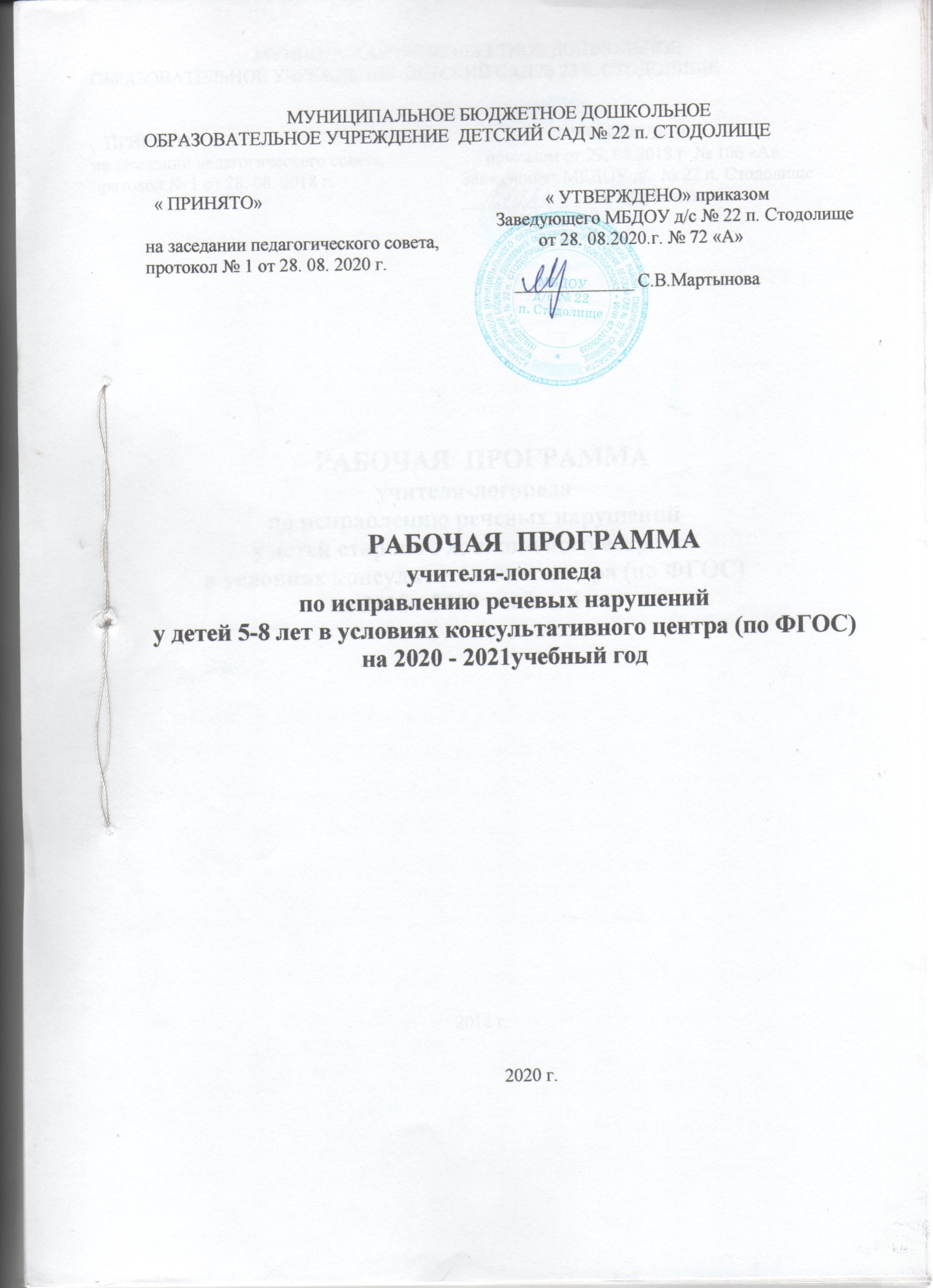 Содержаниеобразовательной программыЦЕЛЕВОЙ РАЗДЕЛ
1.1. Пояснительная запискаФедеральный государственный стандарт дошкольного образования определяет целевые ориентиры – социальные и психологические характеристики личности ребенка на этапе завершения дошкольного образования, среди которых речь занимает одно из центральных мест как самостоятельно формируемая функция, а именно: к завершению дошкольного образования ребенок хорошо понимает устную речь и может выражать свои мысли и желания. Так же речь включается в качестве важного компонента, в качестве средства общения, познания, творчества в следующие целевые ориентиры:- активно взаимодействует со сверстниками и взрослыми, участвует всовместных играх;- способен договариваться, учитывать интересы и чувства других, сопереживать неудачам и радоваться успехам других, стараться разрешать конфликты;- может фантазировать вслух, играть звуками и словами;- проявляет любознательность, задает вопросы, касающиеся близких и далеких предметов, и явлений, интересуется причинно-следственными связями (как? почему? зачем?), пытается самостоятельно придумывать объяснения явлениям природы и поступкам людей;- обладает начальными знаниями о себе, о предметном, природном, социальном и культурном мире, в котором он живет.По сути, ни один из целевых ориентиров дошкольного образования не может быть достигнут без освоения речевой культуры.Для достижения целевых ориентиров необходима систематическаяпрофилактика и коррекция речевых нарушений у детей, поскольку многие из них имеют особенности, которые могут нарушить благоприятный ход онтогенеза речи, что наиболее ярко проявляется к пятилетнему возрасту.В настоящее время в нашем ДОУ реализуется образовательная программа воснове которой лежит примерная образовательной программы «От рождения до школы» под редакцией Н.Е.Вераксы, Т.С. Комаровой, М.А. Васильевой. В связи с нарастающей тенденцией появления в массовых садах большого количества детей с нарушениями речи различной степени тяжести, в том числе и детей с тяжелыми нарушениями речи (ОНР, ЗРР, дизартрия), отсутствие специализированных ДОУ в шаговой доступности с одной стороны и принятие новых федеральных образовательных стандартов дошкольного образования предусматривающих возможность организации и создания специальных условий для детей имеющих ограниченные возможности здоровья с другой стороны, есть необходимость в функционировании для таких детей косультативного центра в ДОУ.Основной контингент – дети с достаточно разноплановыми проблемами речевого развития (есть дети с дизартрией, дислалией, ФФНР).Программа составлена в соответствии с:  - Законом Российской Федерации «Об образовании»; - Федеральным государственным образовательным стандартом дошкольногообразования; - Конвенцией ООН о правах ребенка; - Декларацией прав ребенка; - Инструктивным письмом Минобразования России от 14 декабря 2000 г. №2 «Об организации работы логопедического пункта общеобразовательногоучреждения»;- Положением о консультативном центре МБДОУ  д/с № 22 п. Стодолище;- Программой логопедической работы по преодолению фонетико-фонематического недоразвития речи у детей. Авторы: Т. Б. Филичева, Г. В.Чиркина, Т. В. Туманова;- Каше Г. А. Исправление недостатков речи у дошкольников – М.:«Просвещение» 1971.- Фомичёва М. Ф. Воспитание у детей правильного произношения. М.:«Просвещение» 1989.- Ткаченко Т.А. Учим говорить правильно. Система коррекции общегонедоразвития речи у детей 5 лет.- Методическое пособие для коррекции общего недоразвития речи. О.Н.Лиманская.- а также разработками отечественных ученых в области логопедии, общей испециальной педагогики и психологии.Актуальность программы.Данная коррекционно-развивающая программа разработана в целях оказания логопедической помощи дошкольникам, имеющим нарушение звукопроизношения с фонематическими нарушениями речи.Овладение правильным произношением речевых звуков является одним из очень важных звеньев в развитии речи ребенка. Заканчивается процесс становления звукопроизношения к 5-6-летнему возрасту, когда ребенок правильно может произносить все звуки (Парамонова Л.Г.). Однако благополучное формирование звукопроизносительной стороны речи происходит далеко не всегда. У многих детей дефекты звукопроизношения, возникнув и закрепившись в детстве, с большим трудом преодолеваются в последующие годы и могут сохраниться на всю жизнь.Недостатки устной речи могут являться причиной ошибок в письменной речи. У 16,7% будущих первоклассников имеются предпосылки к артикуляторно-акустической дисграфии (Парамонова, 2006). У детей с нечёткой артикуляцией необходимо проводить дифференциацию звуков родного языка.Кроме того, научными исследованиями в области дефектологии доказано исключительно важное значение раннего распознавания речевого недоразвития и его более ранней коррекции, что позволяет предупреждать затруднения детей при обучении в школе (Т.А.Власова, 1972). Коррекционно-воспитательная работа с детьми дошкольного возраста приводит к значительной их компенсации. Научная обоснованностьПрограмма написана в соответствии с современными представлениями науки о механизмах формирования звукопроизношения у ребенка.Теоретической основой программы являются положения о соотношении коррекции и развития, разработанные Л.С. Выготским, П.Я. Гальпериным, Б.Д.Элькониным.В программе также нашли отражения идеи ряда учёных: Г. А. Волковой, Л.С. Волковой, В. А. Ковшикова, Р. И. Лалаевой, Л. Г. Парамоновой, О.В Правдиной, Т. Б. Филичивой, Т.Б.Чиркиной, М. Ф. Фомичёвой, М. Е. Хватцева, по проблеме коррекции устной речи.Базисным тезисом при разработке данной программы стала теорияН.А.Бернштейна об уровневом принципе формирования навыков. Согласно этой теории, любой навык на начальном этапе своего формирования под контролем сознания, но по мере совершенствования навыка отдельные операции автоматизируются и их регуляция осуществляется уже в более свернутом виде, вне контроля сознания. В завершение этого процесса под контролем сознания остается только конечный результат всей цепочки операции. Эта схема применима к навыкам правильного звукопроизношения.Программа опирается на следующие принципы:• системности;• комплексности;• деятельностный;• онтогенетический;• обходного пути;• общедидактические (наглядности, доступности, индивидуального подхода,сознательности).1.1.1. Цели и задачи реализации рабочей программыЦель программы: коррекция нарушений звукопроизношения и недостатков в формировании фонематической стороны речи.Задачи программы:• Развитие артикуляционной и мелкой моторики, просодических компонентов.• Развитие речевого дыхания.• Постановка звуков и ввод их в речь.• Развитие и совершенствование фонематических процессов: анализа, синтеза, восприятия и представлений.• Создание предпосылок (лингвистических, психологических) к полноценному усвоению общеобразовательной программы по русскому языку в школе, профилактика психологических трудностей, связанных с осознанием речевого дефекта.• Уточнение слухопроизносительных дифференцировок фонем.• Развитие лексико-грамматического строя, совершенствование связноговысказывания в процессе работы над фонетико-фонематической стороной речи.• Профилактика нарушений письменной речи.• Развитие психических функций: слухового внимания, зрительного внимания, слуховой памяти, зрительной памяти, логического мышления, пространственной ориентировки в системе коррекционной работы, направленной на устранение фонетико-фонематического недоразвития у детей старшего дошкольного возраста.1.1.2. Принципы и подходы к формированию рабочей программы	Программа разработана на основе Конституции, законодательства Российской Федерации и с учетом Конвенции о правах ребенка, в основе которых заложены следующие международные принципы:поддержка разнообразия детства; сохранение уникальности и самоценности детства как важного этапа в общем развитии человека, самоценность детства - понимание детства как периода жизни значимого самого по себе, без всяких условий; значимого тем, что происходит с ребенком сейчас, а не тем, что этот период есть период подготовки к следующему периоду;личностно-развивающий и гуманистический характер взаимодействия взрослых (родителей, педагогических работников ДОУ и детей);уважение личности ребенка;реализация Программы в формах, специфических для детей данной возрастной группы, прежде всего в форме игры, познавательной и исследовательской деятельности, в форме творческой активности;	При формировании образовательного пространства и реализации образовательной деятельности в соответствии с ФГОС ДО Программа реализует принципы дошкольного образования:полноценное проживание ребенком всех этапов детства, обогащение детского развития;построение образовательной деятельности на основе индивидуальных особенностей каждого ребенка, индивидуализация дошкольного образования;содействие и сотрудничество детей и взрослых, признание ребенка полноценным участником (субъектом) образовательных отношений;поддержка инициативы детей в различных видах деятельности;сотруцничество ДОУ с семьей;приобщение детей к социокультурным нормам, традициям семьи, общества и государства;формирование познавательных интересов и познавательных действий ребенка в различных видах деятельности;соответствие условий, требований, методов возрасту и особенностям развития детей;учет этнокультурной ситуации развития детей.	Реализация целей и задач программы опирается на систему психолого-педагогических принципов, подчеркивающих значение дошкольного возраста для становления и развития личности ребёнка.	а)	Личностно - ориентированные принципы:принцип адаптивности. Предполагает создание открытой адаптивной модели воспитания и развития детей дошкольного возраста, реализующей идеи приоритетности самоценного детства, обеспечивающей гуманный подход к развивающейся личности ребенка;принцип развития. Основная задача детского сада - это развитие ребёнка-дошкольника, и в первую очередь - целостное развитие его личности и обеспечение готовности личности к дальнейшему развитию;принцип психологической комфортности. Предполагает психологическую защищенность ребенка, обеспечение эмоционального комфорта, создание условий для самореализации;принцип педагогики диалога: ребенок со взрослым, детей между собой, педагогов друг с другом и родителями;	б)	Культурно - ориентированные принципы:принцип целостности содержания образования. Представление дошкольника о предметном и социальном мире должно быть единым и целостным;принцип смыслового отношения к миру. Ребёнок осознаёт, что окружающий его мир - это мир, частью которого он является и который так или иначе переживает и осмысляет для себя;принцип систематичности. Предполагает наличие единых линий развития и воспитания;принцип ориентировочной функции знаний. Знание в психологическом смысле не что иное, как ориентировочная основа деятельности, поэтому форма представления знаний должна быть понятной детям и принимаемой ими;принцип овладения культурой. Обеспечивает способность ребенка ориентироваться в мире и действовать (или вести себя) в соответствии с результатами такой ориентировки и с интересами и ожиданиями других людей.	в)	Деятельностно - ориентированные принципы:принцип обучения деятельности. Главное - не передача детям готовых знаний, а организация такой детской деятельности, в процессе которой они сами делают «открытия», узнают что-то новое путём решения доступных проблемных задач.	Программа строится на принципе культуросообразности. Реализация этого принципа обеспечивает учет национальных ценностей и традиций в образовании, восполняет недостатки духовно-нравственного и эмоционального воспитания. Образование рассматривается как процесс приобщения ребенка к основным компонентам человеческой культуры (знание, мораль, искусство, труд).	Особая роль в рабочей программе уделяется игровой деятельности как ведущей в дошкольном детстве.Программа соответствует принципу развивающего образования, целью которого является развитие ребенка;сочетает принципы научной обоснованности и практической применимости (содержание рабочей рограммы соответствует основным положениям возрастной психологии и дошкольной педагогики;соответствует критериям полноты, необходимости и достаточности;обеспечивает единство воспитательных, развивающих и обучающих целей и задач процесса образования детей дошкольного возраста, в ходе реализации которых формируются ключевые качества в развитии дошкольников;строится с учетом принципа интеграции образовательных областей в соответствии с возрастными возможностями и особенностями детей, спецификой и возможностями образовательных областей;основывается на комплексно-тематическом принципе построения образовательного процесса;предусматривает решение программных образовательных задач в совместной деятельности взрослого и детей и самостоятельной деятельности дошкольников не только в рамках непосредственно образовательной деятельности, но и при про ведении режимных моментов в соответствии со спецификой дошкольного образования;предполагает построение образовательного процесса на адекватных возрасту формах работы с детьми. Основной формой работы с дошкольниками и ведущим видом их деятельности является игра;допускает варьирование образовательного процесса в зависимости от региональных особенностей;строится с учетом соблюдения преемственности между всеми возрастными дошкольными группами и между детским садом и начальной школой.   Отличительные особенности рабочей программы Направленность на развитие личности ребенкаПриоритет рабочей программы - воспитание свободного, уверенного в себе человека, с активной жизненной позицией, стремящегося творчески подходить к решению различных жизненных ситуаций, имеющего свое мнение и умеющего отстаивать его.Направленность на нравственное воспитание, поддержку традиционных ценностейВоспитание уважения к традиционным ценностям, таким как любовь к родителям, уважение к старшим, заботливое отношение к малышам, пожилым людям; формирование традиционных гендерных представлений; воспитание у детей стремления в своих поступках следовать положительному примеру.Нацеленность на дальнейшее образованиеРабочая программа нацелена на развитие в детях познавательного интереса, стремления к получению знаний, положительной мотивации к дальнейшему обучению в школе, институте; понимание того, что всем людям необходимо получать образование. Формирование отношения к образованию как к одной из ведущих жизненных ценностей.Направленность на сохранение и укрепление здоровья детейОдной из главных задач, которую ставит Программа перед воспитателями, является забота о сохранении и укреплении здоровья детей, формирование у них элементарных представлений о здоровом образе жизни, воспитание полезных привычек, в том числе привычки к здоровому питанию, потребности в двигательной активности.Направленность на учет индивидуальных особенностей ребенкаПрограмма направлена на обеспечение эмоционального благополучия каждого ребенка, что достигается за счет учета индивидуальных особенностей детей как в вопросах организации жизнедеятельности (приближение режима дня к индивидуальным особенностям ребенка и пр.), так и в формах и способах взаимодействия с ребенком (проявление уважения к его индивидуальности, чуткости к его эмоциональным состояниям, поддержка его чувства собственного достоинства)Особенности структуры рабочей программы Гибкость выбора программного содержания с учетом уровня развития ребенкаВ каждом тематическом блоке материал представлен по возрастным группам. Это дает возможность видеть временную перспективу развития нравственных качеств дошкольника, что позволяет педагогу более полно учитывать в своей работе индивидуальные особенности детей и ставить задачи, опираясь не столько на возрастные рекомендации, сколько на индивидуальный уровень развития ребенка.Охват   возрастных периодов Программа  охватывает  возрастные периоды речевого развития детей: старший дошкольный возраст - от 5 до 8 лет ( подготовительная к школе группа).Простота введения вариативной частиИзложение содержания рабочей программы по тематическим блокам позволяет при написании Программы легко формировать вариативную часть (часть, формируемую участниками образовательного процесса) - учитывать видовое разнообразие образовательной организации, приоритетные направления и пр. В частности, образовательная организация может заменить один или несколько смысловых блоков на парциальные и авторские программы либо переписать содержание этих разделов самостоятельно. Единственное требование - вариативная часть должна соответствовать ФГОС ДО  и не должна противоречить целям и задачам программы «От рождения до школы».Взаимодействие с семьями воспитанниковПрограмма подчеркивает ценность семьи как уникального института воспитания и необходимость развития ответственных и плодотворных отношений с семьями воспитанников. В разделе «Взаимодействие детского сада с семьей» описаны основные формы работы с родителями воспитанников, использование которых позволяет педагогам успешно реализовать общеобразовательную программу дошкольного образования.Наличие приложения с подробными перечнямиВ современном издании рабочей программы все примерные перечни вынесены в Приложение. Это существенно сокращает содержательную часть Программы и облегчает ее восприятие. Кроме того, такое построение рабочей программы позволяет видеть, как содержание примерных перечней изменяется в зависимости от возраста детей.Разработка полного учебно-методического комплекта к рабочей программеПрограмма обеспечена полным учебно - методическим комплектом, включающим методические пособия по всем линиям и направлениям развития ребенка, комплексно-тематическое планирование, наглядные пособия и рабочие тетради.	Данная рабочая программа является нормативно – управленческим документом образовательного учреждения, характеризующей систему организации образовательной деятельности педагога  в рамках образовательных областей ФГОС дошкольного образования.Рабочая программа построена на основе учета конкретных условий, образовательных потребностей и особенностей развития детей старше – подготовительной к школе группы. Создание индивидуальной педагогической модели образования осуществляется в соответствии с требованиями федеральных государственных образовательных стандартов дошкольного образования.Нормативно – правовую основу для разработки данной рабочей программы составили:Образовательная программа дошкольного образования МБДОУ  – д/с № 22 п. СтодолищеФедеральный закон № 273-ФЗ от 29.12.2012 «Об образовании в Российской Федерации»Приказ Министерства образования и науки Российской Федерации от 17 октября 2013 г. № 1155 «Об утверждении федерального государственного образовательного стандарта дошкольного образования» (зарегистрировано в Минюсте РФ 14 ноября 2013 г., № 30384).Приказ Министерства образования и науки Российской Федерации от 30 августа 2013 г. № 1014 «Об утверждении Порядка организации и осуществления образовательной деятельности по основным общеобразовательным программам - образовательным программам дошкольного образования».Постановление Главного государственного санитарного врача Российской Федерации от 15 мая 2013 г. № 26 «Об утверждении СанПиН 2.4.1.3049-13 «Санитарно - эпидемиологические требования к устройству, содержанию и организации режима работы дошкольных образовательных организаций»Адресат программы: дошкольники 5-8 лет, имеющие нарушения:1) звукопроизношения;2) фонематического слуха.Длительность программы.Работа по коррекции звукопроизношения начинается с серединысентября, после завершения обследования. Ее продолжительность во многомобусловлена индивидуальными особенностями ребенка, определяющимиинтенсивность использования блоков.Блок «Коррекция звукопроизношения» был разработан из расчёта 2 -3академических часа в неделю на протяжении того времени, котороенеобходимо для коррекции звукопроизношения, исходя из индивидуальныхособенностей ребёнка и структуры его дефекта (9 – 42 занятий).Блок «Коррекция фонематического недоразвития речи» рассчитан на 20- 42 занятие от 2-3 академических часа в неделю.Условия реализации программы.- Логопедический кабинет  при ДОУ, оборудованный в соответствии санитарно-гигиеническими нормами.- Часто нарушение звукопроизношения характеризуется сложной структурой.Поэтому рекомендуется осуществлять комплексный подход при коррекцииречи и привлечение других специалистов (невропатолога и психолога).- Для успешной коррекции звукопроизношения необходимо следующееоборудование: настенное и/или индивидуальные зеркала, шпатели,салфетки, приспособления для работы над силой выдоха,дидактический и игровой материал.- Существенно сокращает время коррекции недостатков в развитииречи сотрудничество с семьей логопата.- Продолжительность логопедических занятий определяется санитарно-эпидемиологическими нормами, которые составляют: для детей 4-го годажизни - не более 15 минут, для детей 5-го года жизни - не более 20 минут,для детей 6-го года жизни - не более 25 минут, а для детей 7-го года жизни -не более 30 минут. В середине занятия проводят физкультминутку.Перерывы между занятиями - не менее 10 минут. Занятия для детей старшегодошкольного возраста могут проводиться во второй половине дня последневного сна, но не чаще 2 - 3 раз в неделю. Длительность этих занятий - неболее 25 - 30 минут. В середине занятия статического характера проводятфизкультминутку. Общая продолжительность курса логопедических занятийзависит от индивидуальных особенностей детей.        1.1.3. Значимые для разработки и реализации рабочей программы характеристикиОбщие сведения о подготовительной к школе группе детейСведения о воспитанниках и их родителях	По наполняемости группы соответствуют требованиям СанПиН 2.4.1.3049 .	Общее количество воспитанников в  подготовительной группе – 24 человек.	Из них по результатам логопедического обследования на  занятия  зачислены – 23 человека.По результатам логопедического обследования выявлен диагноз:ФНР (фонетическое недоразвитие речи) – 9 человек (3 девочки; 6 мальчиков);ФФНР (фонетико – фонематическое недоразвитие речи) – 14 человек (8 девочек; 6 мальчиков).Социальными заказчиками деятельности организации являются в первую очередь родители (законные представители) воспитанников. Поэтому коллектив МБДОУ пытаются создать доброжелательную, психологически комфортную атмосферу, в основе которой лежит определенная система взаимодействия с родителями (законными представителями), взаимопонимание и сотрудничество.Контингент родителей в основном однороден, характеризуется средним уровнем жизни и доходов, социального и образовательного статуса. Неполных семей – 0 %, полных семей – 100%.Социальный срез семей следующий:многодетные – 3;родители инвалиды группы – нет;семьи, имеющие ребенка – инвалида – нет;двуязычные семьи – нет;дети, воспитывающиеся одинокой мамой (отцом) – 2;дети, воспитывающиеся в разведённой семье – 2.Особенности развития детей  старшего дошкольного возрастаСтаршая группа (от 5 до 6 лет)Дети шестого года жизни уже могут распределять роли до начала игры и строить свое поведение, придерживаясь роли. Игровое взаимодействие сопровождается речью, соответствующей и по содержанию, и интонационно взятой роли. Речь, сопровождающая реальные отношения детей, отличается от ролевой речи. Дети начинают осваивать социальные отношения и понимать подчиненность позиций в различных видах деятельности взрослых, одни роли становятся для них более привлекательными, чем другие. При распределении ролей могут возникать конфликты, связанные с субординацией ролевого поведения. Наблюдается организация игрового пространства, в котором выделяются смысловой «центр» и «периферия». (В игре «Больница» таким центром оказывается кабинет врача, в игре «Парикмахерская» — зал стрижки, а зал ожидания выступает в качестве периферии игрового пространства.) Действия детей в играх становятся разнообразными.Развивается изобразительная деятельность детей. Это возраст наиболее активного рисования. В течение года дети способны создать до двух тысяч рисунков. Рисунки могут быть самыми разными по содержанию: это и жизненные впечатления детей, и воображаемые ситуации, и иллюстрации к фильмам и книгам. Обычно рисунки представляют собой схематичные изображения различных объектов, но могут отличаться оригинальностью композиционного решения, передавать статичные и динамичные отношения. Рисунки приобретают сюжетный характер; достаточно часто встречаются многократно повторяющиеся сюжеты с небольшими или, напротив, существенными изменениями. Изображение человека становится более детализированным и пропорциональным. По рисунку можно судить о половой принадлежности и эмоциональном состоянии изображенного человека.Конструирование характеризуется умением анализировать условия, в которых протекает эта деятельность. Дети используют и называют различные детали деревянного конструктора. Могут заменить детали постройки в зависимости от имеющегося материала. Овладевают обобщенным способом обследования образца. Дети способны выделять основные части предполагаемой постройки. Конструктивная деятельность может осуществляться на основе схемы, по замыслу и по условиям. Появляется конструирование в ходе совместной деятельности. Дети могут конструировать из бумаги, складывая ее в несколько раз (два, четыре, шесть сгибаний); из природного материала. Они осваивают два способа конструирования: 1) от природного материала к художествен-ному образу (ребенок «достраивает» природный материал до целостного образа, дополняя его различными деталями); 2) от художественного образа к природному материалу (ребенок подбирает необходимый материал, для того чтобы воплотить образ).Продолжает совершенствоваться восприятие цвета, формы и величины, строения предметов; систематизируются представления детей. Они называют не только основные цвета и их оттенки, но и промежуточные цветовые оттенки; форму прямоугольников, овалов, треугольников. Воспринимают величину объектов, легко выстраивают в ряд — по возрастанию или убыванию — до 10 различных предметов.Однако дети могут испытывать трудности при анализе пространственного положения объектов, если сталкиваются с несоответствием формы и их пространственного расположения. Это свидетельствует о том, что в различных ситуациях восприятие представляет для дошкольников известные сложности, особенно если они должны одновременно учитывать несколько различных и при этом противоположных признаков.В старшем дошкольном возрасте продолжает развиваться образное мышление. Дети способны не только решить задачу в наглядном плане, но и совершить преобразования объекта, указать, в какой последовательности объекты вступят во взаимодействие и т. д. Однако подобные решения окажутся правильными только в том случае, если дети будут применять адекватные мыслительные средства. Среди них можно выделить схематизированные представления, которые возникают в процессе наглядного моделирования; комплексные представления, отражающие представления детей о системе признаков, которыми могут обладать объекты, а также представления, отражающие стадии преобразования различных объектов и явлений (представления о цикличности изменений): представления о смене времен года, дня и ночи, об увеличении и уменьшении объектов в результате различных воздействий, представления о развитии и т. д. Кроме того, продолжают совершенствоваться обобщения, что является основой словесно-логического мышления. В дошкольном возрасте у детей еще отсутствуют представления о классах объектов. Дети группируют объекты по признакам, которые могут изменяться, однако начинают формироваться операции логического сложения и умножения классов. Так, например, старшие дошкольники при группировке объектов могут учитывать два признака: цвет и форму (материал) и т. д.Как показали исследования отечественных психологов, дети старшего дошкольного возраста способны рассуждать и давать адекватные причинные объяснения, если анализируемые отношения не выходят за пределы их наглядного опыта.Развитие воображения в этом возрасте позволяет детям сочинять достаточно оригинальные и последовательно разворачивающиеся истории. Воображение будет активно развиваться лишь при условии проведения специальной работы по его активизации.Продолжают развиваться устойчивость, распределение, переключаемость внимания. Наблюдается переход от непроизвольного к произвольному вниманию. Продолжает совершенствоваться речь, в том числе ее звуковая сторона. Дети могут правильно воспроизводить шипящие, свистящие и сонорные звуки. Развиваются фонематический слух, интонационная выразительность речи при чтении стихов в сюжетно-ролевой игре и в повседневной жизни.Совершенствуется грамматический строй речи. Дети используют практически все части речи, активно занимаются словотворчеством. Богаче становится лексика: активно используются синонимы и антонимы.Развивается связная речь. Дети могут пересказывать, рассказывать по картинке, передавая не только главное, но и детали.Достижения этого возраста характеризуются распределением ролей в игровой деятельности; структурированием игрового пространства; дальнейшим развитием изобразительной деятельности, отличающейся высокой продуктивностью; применением в конструировании обобщенного способа обследования образца; усвоением обобщенных способов изображения предметов одинаковой формы.Восприятие в этом возрасте характеризуется анализом сложных форм объектов; развитие мышления сопровождается освоением мыслительных средств (схематизированные представления, комплексные представления, представления о цикличности изменений); развиваются умение обобщать, причинное мышление, воображение, произвольное внимание, речь, образ Я.                         Подготовительная к школе группа (от 6 до 8 лет)В сюжетно-ролевых играх дети подготовительной к школе группы начинают осваивать сложные взаимодействия людей, отражающие характерные значимые жизненные ситуации, например, свадьбу, рождение ребенка, болезнь, трудоустройство и т. д.Игровые действия детей становятся более сложными, обретают особый смысл, который не всегда открывается взрослому. Игровое пространство усложняется. В нем может быть несколько центров, каждый из которых поддерживает свою сюжетную линию. При этом дети способны отслеживать поведение партнеров по всему игровому пространству и менять свое поведение в зависимости от места в нем. Так, ребенок уже обращается к продавцу не просто как покупатель, а как покупатель-мама или покупатель-шофер и т. п. Исполнение роли акцентируется не только самой ролью, но и тем, в какой части игрового пространства эта роль воспроизводится. Например, исполняя роль водителя автобуса, ребенок командует пассажирами и подчиняется инспектору ГИБДД. Если логика игры требует появления новой роли, то ребенок может по ходу игры взять на себя новую роль, сохранив при этом роль, взятую ранее. Дети могут комментировать исполнение роли тем или иным участником игры.Образы из окружающей жизни и литературных произведений, передаваемые детьми в изобразительной деятельности, становятся сложнее. Рисунки приобретают более детализированный характер, обогащается их цветовая гамма. Более явными становятся различия между рисунками мальчиков и девочек. Мальчики охотно изображают технику, космос, военные действия и т. п. Девочки обычно рисуют женские образы: принцесс, балерин, моделей и т. д. Часто встречаются и бытовые сюжеты: мама и дочка, комната и т. д. Изображение человека становится еще более детализированным и пропорциональным. Появляются пальцы на руках, глаза, рот, нос, брови, подбородок. Одежда может быть украшена различными деталями.При правильном педагогическом подходе у дошкольников формируются художественно-творческие способности в изобразительной деятельности. К подготовительной к школе группе дети в значительной степени осваивают конструирование из строительного материала. Они свободно владеют обобщенными способами анализа как изображений, так и построек; не только анализируют основные конструктивные особенности различных деталей, но и определяют их форму на основе сходства со знакомыми им объемными предметами. Свободные постройки становятся симметричными и пропорциональными, их строительство осуществляется на основе зрительной ориентировки. Дети быстро и правильно подбирают необходимый материал. Они достаточно точно представляют себе последовательность, в которой будет осуществляться постройка, и материал, который понадобится для ее выполнения; способны выполнять различные по степени сложности постройки как по собственному замыслу, так и по условиям.В этом возрасте дети уже могут освоить сложные формы сложения из листа бумаги и придумывать собственные, но этому их нужно специально обучать. Данный вид деятельности не просто доступен детям — он важен для углубления их пространственных представлений.Усложняется конструирование из природного материала. Дошкольникам уже доступны целостные композиции по предварительному замыслу, которые могут передавать сложные отношения, включать фигуры людей и животных.У детей продолжает развиваться восприятие, однако они не всегда могут одновременно учитывать несколько различных признаков.Развивается образное мышление, однако воспроизведение метрических отношений затруднено. Это легко проверить, предложив детям воспроизвести на листе бумаги образец, на котором нарисованы девять точек, расположенных не на одной прямой. Как правило, дети не воспроизводят метрические отношения между точками: при наложении рисунков друг на друга точки детского рисунка не совпадают с точками образца.Продолжают развиваться навыки обобщения и рассуждения, но они в значительной степени ограничиваются наглядными признаками ситуации.Продолжает развиваться воображение, однако часто приходится констатировать снижение развития воображения в этом возрасте в сравнении со старшей группой. Это можно объяснить различными влияниями, в том числе и средств массовой информации, приводящими к стереотипности детских образов.Продолжает развиваться внимание дошкольников, оно становится произвольным. В некоторых видах деятельности время произвольного сосредоточения достигает 30 минут.У дошкольников продолжает развиваться речь: ее звуковая сторона, грамматический строй, лексика. Развивается связная речь. В высказываниях детей отражаются как расширяющийся словарь, так и характер обобщений, формирующихся в этом возрасте. Дети начинают активно употреблять обобщающие существительные, синонимы, антонимы, прилагательные и т. д.В результате правильно организованной образовательной работы у детей развиваются диалогическая и некоторые виды монологической речи.В подготовительной к школе группе завершается дошкольный возраст. Его основные достижения связаны с освоением мира вещей как предметов человеческой культуры; освоением форм позитивного общения с людьми; развитием половой идентификации, формированием позиции школьника. К концу дошкольного возраста ребенок обладает высоким уровнем познавательного и личностного развития, что позволяет ему в дальнейшем успешно учиться в школе. Возрастные и индивидуальные особенности контингента консультативного центра.Возрастные особенности детей от 5 до 6 лет.На шестом году жизни ребенка происходят важные изменения в развитии речи.Для детей этого возраста становится нормой правильное произношение звуков.Сравнивая свою речь с речью взрослых, дошкольник может обнаружить собственные речевые недостатки. Ребенок шестого года жизни свободно использует средства интонационной выразительности: может читать стихи грустно, весело или торжественно, способен регулировать громкость голоса и темп речи в зависимости от ситуации (громко читать стихи на празднике или тихо делиться своими секретами и т.п.). Дети начинают употреблять обобщающие слова, синонимы, антонимы, оттенки значений слов, многозначные слова. Словарь детей также активно пополняется существительными, обозначающими названия профессий, социальных учреждений (библиотека, почта, универсам, спортивныйклуб и т.д.); глаголами, обозначающими трудовые действия людей разныхпрофессий, прилагательными и наречиями, отражающими качество действий, отношение людей к профессиональной деятельности.Дети учатся самостоятельно строить игровые и деловые диалоги, осваивая правила речевого этикета, пользоваться прямой и косвенной речью; в описательном и повествовательном монологах способны передать состояние героя, его настроение, отношение к событию, используя эпитеты, сравнения.Круг чтения ребенка 5–6 лет пополняется произведениями разнообразнойтематики, в том числе связанной с проблемами семьи, взаимоотношенийсо взрослыми, сверстниками, с историей страны. Малыш способен удерживать в памяти большой объем информации, ему доступно чтение с продолжением. Дети приобщаются к литературному контексту, в который включается еще и автор, история создания произведения. Практика анализа текстов, работа с иллюстрациями способствуют углублению читательского опыта, формированию читательских симпатий.К 5 годам они обладают довольно большим запасом представленийоб окружающем, которые получают благодаря своей активности, стремлениюзадавать вопросы и экспериментировать. Отсутствует точная ориентацияво временах года, днях недели. Дети хорошо усваивают названия тех дней недели и месяцев года, с которыми связаны яркие события.Внимание детей становится более устойчивым и произвольным. Они могут заниматься не очень привлекательным, но нужным делом в течение 20–25 мин вместе со взрослым. Ребенок этого возраста уже способен действовать по правилу, которое задается взрослым.Объем памяти изменяется не существенно. Улучшается ее устойчивость. При этом для запоминания дети уже могут использовать несложные приемы и средства (в качестве подсказки могут выступать карточки или рисунки).В 5–6 лет ведущее значение приобретает наглядно-образное мышление, которое позволяет ребенку решать более сложные задачи с использованием обобщенных наглядных средств (схем, чертежей и пр.) и обобщенных представлений о свойствах различных предметов и явлений. К наглядно-действенному мышлению дети прибегают в тех случаях, когда сложно без практических проб выявить необходимые связи и отношения.Возрастные особенности детей от 6 до 8 лет.В сюжетно-ролевых играх дети этого возраста начинают осваивать сложные взаимодействия людей, отражающие характерные значимые жизненные ситуации, например, свадьбу, рождение ребёнка, болезнь, трудоустройство. Игровые действия детей становятся более сложными, обретают особый смысл, который не всегда открывается взрослому. Продолжает развиваться восприятие, образное мышление. Продолжают развиваться навыки обобщения и рассуждения, но они в значительной степени ещё ограничиваются наглядными признаками ситуации.Развивается воображение, однако часто приходится констатировать снижение развития воображения в этом возрасте в сравнении со старшей группой.Внимание дошкольников становится произвольным, время произвольного сосредоточения достигает 30 минут. Продолжают развиваться все компоненты речи, диалогическая и некоторые виды монологической речи. Расширяется словарь. Дети начинают активно употреблять обобщающие существительные, синонимы, антонимы, прилагательные. В подготовительной к школе группе завершается дошкольный возраст: ребёнок обладает высоким уровнем познавательного и личностного развития, что позволяет ему в дальнейшем успешно учиться в школе.Характеристика речи детей с фонетико-фонематическим недоразвитием(ФФНР),и ОНР IV уровнем речевого развитияФонетико-фонематическое недоразвитие речи (ФФНР) – это нарушение процесса формирования произносительной системы родного языка у детей с различными речевыми расстройствами вследствие дефектов восприятия и произношения фонем.В речи ребёнка с ФФНР отмечаются трудности процесса формирования звуков, отличающихся тонкими артикуляционными или акустическими признаками.Определяющим признаком является пониженная способностьк анализу и синтезу.Следует подчеркнуть, что ведущим дефектом при ФФНР являетсянесформированность процессов восприятия звуков речи.К ОНР IV уровня отнесены дети с остаточными явлениями недоразвития лексико-грамматических и фонетико-фонематических компонентов языковой системы.Для детей данного уровня типичным является несколько вялая артикуляция звуков, недостаточная выразительность речи и нечёткая дикция.Незавершённость формирования звуко - слоговой структуры, смешение звуков, низкий уровень дифференцированного восприятия фонем являются важным показателем того, что процесс фонемообразования у детей не завершен.Коррекционно-развивающая работа с ФФНР и ОНР IV ур. строится с учетом особенностей психической деятельности детей. Таким образом, логопедическое воздействие органически связано с развитием у дошкольников внимания, памяти, умения управлять собой и другими психическими процессами.Исходя из неоднородности состава детей на логопункте (с ФФНР и ОНР IV ур.), обусловленной различной этиологией нарушения, важно в результате обследования дифференцированно оценить степень отставания в усвоении учебного материала, также следует учитывать программные требования данного возраста.                       1.1.4. Планируемые результаты освоения рабочей программы 	Специфика дошкольного детства (гибкость, пластичность развития ребенка, высокий разброс вариантов его развития, его непосредственность и непроизвольность), делают неправомерными требования от ребенка дошкольного возраста конкретных образовательных достижений и обусловливают необходимость определения результатов освоения образовательной программы в виде целевых ориентиров.	Целевые ориентиры дошкольного образования, представленные в ФГОС ДО, следует рассматривать как социально - нормативные возрастные характеристики возможных достижений ребенка. Это ориентир для педагогов и родителей, обозначающий направленность воспитательной деятельности взрослых.	К концу года дети должны научиться:свободно составлять рассказы, пересказы;владеть навыками творческого рассказывания, словообразования разных частей речи, переноса этих навыков на другой лексический материал, правильного звукослогового оформления речи;адекватно употреблять в самостоятельной речи простые и сложные предложения, усложняя их придаточными причины и следствия, однородными членами предложения и т.д.;понимать и использовать в самостоятельной речи простые  и сложные предлоги;понимать и применять в речи все лексико- грамматические категории слов;оформлять речевое высказывание в соответствии с фонетическими нормами русского языка.У детей должны быть достаточно развиты и другие предпосылочные условия, во многом определяющие их готовность к школьному обучению:фонематическое восприятие;первоначальные навыки звукового и слогового анализа и синтеза;графо – моторные навыки;элементарные навыки письма и чтения (печатания букв а, о, у, ы, б, п, т, к, л, м, с, з, ш и др., слогов, слов, коротких предложений).1.1.5.  Система оценки результатов освоения рабочей программы	В соответствии с ФГОС ДО, целевые ориентиры не подлежат непосредственной оценке, в том числе в виде педагогической диагностики (мониторинга), и не являются основанием для их формального сравнения с реальными достижениями детей.	В ходе образовательной деятельности педагоги создают диагностические ситуации, чтобы оценить индивидуальную динамику детей и скорректировать свои действия.	Педагогическая диагностика проводится в ходе наблюдений за активностью детей в спонтанной и специально организованной деятельности.	Индивидуальная динамика и перспективы развития детей фиксируются в виде таблиц в ходе:		- коммуникации со сверстниками и взрослыми (как меняются способы установления и поддержания контакта, принятия совместных решений, разрешения конфликтов, лидерства и пр.);	- игровой деятельности;	- познавательной деятельности (как идет развитие детских способностей, познавательной активности); 	- проектной деятельности (как идет развитие детской инициативности, ответственности и автономии, как развивается умение планировать и организовывать свою деятельность);	- художественной деятельности;	- физического развития	Результаты педагогической диагностики могут использоваться исключительно для решения следующих образовательных задач:индивидуализации образования (в том числе поддержки ребенка, построения его образовательной траектории или профессиональной коррекции особенностей его развития);оптимизации работы с группой детей.	Для проведения педагогической диагностики в МБДОУ используются следующие методы:БеседаНаблюдениеАнализ продуктов детской деятельностиДиагностическая ситуацияДиагностическое задание	Инструментарий для педагогической диагностики — карты наблюдений детского развития для всех возрастных групп по образовательным областям, позволяющие фиксировать индивидуальную динамику и перспективы развития каждого ребенкаКарта развития, как средство мониторинга становления основных характеристик развития личности ребенка. Оценка становления основных характеристик развития личности ребенка осуществляется с помощью заполнения педагогами карт развития. Карта развития - инструмент, который позволяет педагогу оперативно фиксировать результаты наблюдений за детьми в процессе образовательной деятельности, интерпретировать данные, использовать результаты анализа при проектировании образовательного процесса.	Использование карт развития позволяет отметить динамику в развитии детей. Показатели развития выступают в качестве ориентиров, на которые педагоги опираются во время ежедневных наблюдений за поведением детей в жизни, при решении образовательных задач, в свободной деятельности, в ситуациях общения. 	Педагогическая диагностика (мониторинг) индивидуального развития детей, разработанная на основе положений ФГОС дошкольного образования с учетом современных исследований в области детской психологии и дошкольной педагогики проводится  с использованием следующего пособия: Афонькина Ю.А. Педагогический мониторинг в новом контексте образовательной деятельности, Изучение индивидуального развития детей./ Ю.А. Афонькина. – Волгоград: Учитель, 2016.  (Приложение 10)СОДЕРЖАТЕЛЬНЫЙ РАЗДЕЛ2. 1. Цель, задачи, содержание и формы логопедического воздействия.Установление причин речевых нарушений, квалификации их характера, степени выраженности, структуры речевого дефекта позволяют определить цель, задачи, содержание и формы логопедического воздействия.Цель – развитие речи и коррекция ее недостатков, а также формирование умения пользоваться речью как средством коммуникации для дальнейшей успешной социализации и интеграции в среду сверстников.Задачи:• Обследование воспитанников ДОУ и выявление среди них детей,нуждающихся в профилактической и коррекционной помощи в областиразвития речи.• Изучение уровня речевого, познавательного, социально-личностного,физического развития и индивидуальных особенностей детей,нуждающихся в логопедической поддержке, определение основныхнаправлений и содержание работы с каждым ребёнком.• Привитие детям навыков коммуникативного общения.• Систематическое проведение необходимой профилактической икоррекционной работы с детьми в соответствии с планамииндивидуальных и подгрупповых занятий.• Проведение мониторинговых исследований результатов коррекционнойработы, определение степени речевой готовности детей к школьномуобучению.• Формирование у педагогического коллектива ДОУ и родителейинформационной готовности к логопедической работе, оказание помощив организации полноценной речевой среды.• Координация деятельности педагогов и родителей в рамках речевогоразвития детей (побуждение родителей к сознательной деятельности поречевому развитию дошкольников в семье).• Организация эффективного коррекционно-развивающего сопровождениядетей с различными речевыми нарушениями.Для достижения конечного результата коррекционно-образовательной деятельности– устранения недостатков в речевом развитии дошкольников, коррекционныйпроцесс планируется в соответствии с основными этапами и задачами каждого этапа,что можно представить в виде следующей модели:Содержание коррекционно-развивающей работы направлено на создание условий для устранения речевых дефектов, на предупреждение возможных последствий речевых недостатков.2.2. Этапы работы.Первый этап: диагностикаЦель: постановка логопедического заключения, изучение уровня развития психических процессов, уровня речевого развития.Учитель - логопед проводит обследование с 1по 15 сентября и 15 по 25 мая.• исследование неречевых психических функций;•сбор анамнестических данных;•обследование состояния звукопроизношения, речи в целом.Второй этап: подготовительныйЦель: формирование артикуляторной базы, развитие и совершенствование сенсомоторных функций, психологических предпосылок и коммуникабельности, готовности к обучению.• развитие органов артикуляции;•развитие слухового внимания и слухового контроля;•развитие звукового восприятияТретий этап: постановка звукаЦель: постановка звука (изолировано).•коррекция дефектов произношения;• формирование полноценных фонетических представлений (на базе развитияфонематического восприятия) и совершенствование звуковых обобщений впроцессе упражнений в звуковом анализе и синтезе;•развитие психических функций;•развитие мелкой моторики, органов артикуляции.Четвертый этап: автоматизация звукаЦель: закрепление звука в речи.•коррекция дефектов произношения;•развитие психических функций;•развитие мелкой моторики, органов артикуляции.Пятый этап: дифференциация звуковЦель: различать и четко произносить звуки схожие по звучанию.•коррекция дефектов произношения;•развитие психических функций;•активизация и расширение словарного запаса;•развитие мелкой моторики, органов артикуляции.Общее количество часов – 36Количество часов указанных в программе примерное и может варьироваться в зависимости от речевого дефекта и степени усвоения материала детьми.Форма проведения занятий – индивидуальная и подгрупповая (не более 4 человек).Периодичность – 2 раза в неделю – подгрупповая, 2 раза в неделю -индивидуальная.Перспективное планирование работы с детьми страдающимифонетико-фонематическим недоразвитием речи2. 3. Модель организации коррекционно-образовательного процесса.Этапы. Задачи этапа. Результат.1 этап исходно-диагностический1. Сбор анамнестических данных посредством изучения медицинской и педагогической документации ребёнка.2. Проведение процедуры психолого - педагогической и логопедической диагностики детей: исследование состояния речевых и неречевых функций ребёнка, уточнение структуры речевого дефекта, изучение личностных качеств детей, определение наличия и степени фиксации на речевом дефекте.Определение структуры речевого дефекта каждого ребёнка, задач корр. работы.2 этап организационно- подготовительный1. Определение содержания деятельности по реализации задач коррекционно- образовательной деятельности, формированиеподгрупп для занятий в соответствии с уровнем сформированных речевых инеречевых функций.2. Конструирование индивидуальных маршрутов коррекции речевого нарушения в соответствии с учётом данных, полученных в ходе логопедического исследования.3. Пополнение фонда логопедического кабинета учебно-методическими пособиями, наглядным дидактическим материалом в соответствии с составленными планами работы.4. Формирование информационной готовности педагогов МБОУ и родителей к проведению эффективной коррекционно-педагогическойработы с детьми. Календарно-тематического планирования подгрупп. занятий; планы индивидуальной работы; взаимодействие специалистов ДОУ и родителей ребёнка с нарушениями речи.5. Индивидуальное консультирование родителей – знакомство с даннымилогопедического исследования, структурой речевого дефекта, определение задач совместной помощи ребёнку в преодолении данного речевого нарушения, рекомендации по организации деятельности ребёнка внедетского сада.3 этап коррекционно - развивающий1. Реализация задач, определённых в индивидуальных, подгрупповых коррекционных программах.2. Психолого-педагогический и логопедический мониторинг.3. Согласование, уточнение и корректировка меры и характера коррекционно- педагогического влияния субъектов коррекционно-образовательного процесса. Достижение определённого позитивногоэффекта в устранении у детей отклонений в речевом развитии4 этап итогово - диагностический1. Проведение диагностической процедуры логопедического исследования состояния речевых и неречевых функций ребёнка – оценка динамики, качества и устойчивости результатов коррекционной работы с детьми (виндивидуальном плане).2. Определение дальнейших образовательных (коррекционно-образовательных) перспектив детей, выпускников ДОУ – группы для детей снарушениями речи.Решение о прекращении логопедической работы с ребёнком, изменении еёхарактера или продолжении логопедической работы.Следует отметить, что данное деление задач по этапам достаточно условно. Так, задача организационно-подготовительного этапа – определение индивидуальных маршрутов коррекции речевого нарушения реализуется на протяжении всего учебного процесса, вносятся коррективы с учётом наличия либо отсутствия динамики коррекции. Пополнение фонда логопедического кабинета учебно-методическими пособиями, наглядным дидактическим материалом осуществляется в течение всего учебного года.2.4. Направления работыПрограмма коррекционной работы на дошкольной ступени образования включает в себя взаимосвязанные направления. Данные направления отражают её основное содержание:- диагностическая работа обеспечивает своевременное выявление детей с ОВЗ, проведение их обследования и подготовку рекомендаций для родителей и педагогов по оказанию им помощи в условиях образовательного учреждения;- коррекционно - развивающая работа обеспечивает своевременнуюспециализированную помощь в освоении содержания обучения и коррекциюнедостатков детей с ОВЗ в условиях дошкольного образовательного учреждения, способствует формированию коммуникативных, регулятивных, личностных, познавательных навыков;- консультативная работа обеспечивает непрерывность специальногосопровождения детей с ОВЗ и их семей по вопросам реализации,дифференцированных условий обучения, воспитания, коррекции, развития исоциализации воспитанников;- информационно – просветительская работа направлена на разъяснительную деятельность по вопросам, связанным с особенностями образовательного процесса для детей с ОВЗ, их родителями (законными представителями), педагогическими работниками.Диагностическая работаРабота учителя-логопеда строится с учетом возрастных, индивидуальных особенностей детей, структуры речевого нарушения, этапа коррекционной работы с каждым ребенком, а также его личных образовательных достижений. То есть коррекционно-развивающий процесс организуется на диагностической основе, что предполагает проведение мониторинга речевого развития детей-логопатов (первичный, итоговый, при необходимости и промежуточный). Изучена методическая литература, содержащая существующие в логопедии диагностические методики и методические рекомендации:• Трубникова Н.М. Структура и содержание речевой карты.• Поваляева М.А. Справочник логопеда.• Кирьянов Р.А. Комплексная диагностика и её использование учителем-логопедом в коррекционной работе с детьми 5 – 6 лет. Материалы дляспециалиста образовательного учреждения.• Семенович А.В. Нейропсихологическая диагностика и коррекция вдетском возрасте.• Диагностика нарушений речи у детей и организация логопедическойработы в условиях дошкольного образовательного учреждения. Сборникметодических рекомендаций.• Иншакова О.Б. Альбом для логопеда.• Коноваленко В.В., Коноваленко С.В. Экспресс-обследованиефонематического слуха и готовности к звуковому анализу у детейдошкольного возраста.Детальное изучение данных диагностических методик позволило при помощи компиляции определить наиболее приемлемое содержание процедуры обследования и определения уровня речевого развития детей. Полученные данные заносятся в специальную компьютерную программу, являющуюся современным эффективным инструментом для мониторинга (Программно-диагностический комплекс соответствует ФГОС ДО: «Мониторинг речевого развития детей 2-7 лет». Издательство «Учитель», 2014). Данная программа позволяет автоматически формировать речевые карты детей, таим образом, результаты мониторинга находят отражение в речевых картах детей.Данные мониторинга используются для проектирования индивидуальных планов коррекционно-развивающей работы (индивидуальных маршрутов), корректировки образовательных задач с учетом достижений детей в освоении программы.Коррекционно-развивающая работаСодержание коррекционно-развивающей работы учителя-логопеда в консультативном центре ДОУ конкретизируется в соответствии с категориями воспитанников, имеющих речевые нарушения: ФН, ФФНР, НВОНР.Эффективность коррекционно – развивающей работы определяется чёткой организацией детей в период их пребывания в детском саду, правильным распределением нагрузки в течение дня, координацией и преемственностью в работе всех субъектов коррекционного процесса: логопеда, родителя и воспитателя.Логопедическая работа осуществляется на индивидуальных, подгрупповых занятиях и микрогруппами. При комплектовании групп для занятий учитывается не только структура речевого нарушения, но и психоэмоциональный и коммуникативный статус ребенка, уровень его работоспособности. Занятия организуются с учетом психогигиенических требований к режиму логопедических занятий, их структуре, способам взаимодействия ребенка с педагогом и сверстниками. Обеспечиваетсяреализация здоровьесбережения по охране жизни и здоровья воспитанников в образовательном процессе.На коррекционно-развивающих занятиях с помощью специальных игр и упражнений, психогимнастических этюдов создаются условия для повышения работоспособности детей, преодоления психоэмоционального напряжения, стабилизации эмоционального фона, развития мотивации к участию в организованной взрослым деятельности и профилактике конфликтов между детьми.Логопедическое воздействие осуществляется различными методами, среди которых условно выделяются наглядные, словесные и практические.Наглядные методы направлены на обогащение содержательной стороны речи, словесные – на обучение пересказу, беседе, рассказу без опоры на наглядные материалы. Практические методы используются при формировании речевых навыков путем широкого применения специальных упражнений и игр. К практическим методам можно отнести метод моделирования и метод проектов.Метод моделирования является одним из перспективных направленийсовершенствования процесса коррекционно – развивающего обучения и активно применяется в нашем детском саду. Использование заместителей и наглядных моделей развивает умственные способности детей. У ребенка, владеющего формами наглядного моделирования появляется возможность применить заместители и наглядные модели в уме, представлять себе при их помощи то, о чем рассказывают взрослые, предвидеть возможные результаты собственных действий. Введение наглядных моделей позволяет более целенаправленно закреплять навыки в процессе коррекционного обучения.Форма организации обучения – подгрупповая, подвижными микрогруппами и индивидуальная. В соответствии с ФГОС ДО основной формой работы с детьми-дошкольниками по всем направлениям развития является игровая деятельность.Рабочая программа учитывает это положение, но предполагает, что занятие остается одной из основных форм работы с детьми, имеющими нарушения речи при максимальном использовании игровых форм в рамках каждого занятия.В соответствии СанПин продолжительность подгрупповых занятий 6-го года жизни 25 минут, с детьми 7-го года жизни 30 минут. Организация деятельности логопеда в течение года определяется задачами, поставленными рабочей программой.Логопедическое обследование проводится с 1 по 15 сентября. Логопедические подгрупповые и индивидуальные занятия проводятся с 15 сентября по расписанию, составленному учителем-логопедом. По договоренности с администрацией МБОУ и воспитателями групп логопед может брать детей со всех занятий. В отличие от специализированного ДОУ задача коррекции речевой деятельности в системе работы консультативного центра является дополнительной. Поэтому в расписании образовательнойдеятельности нет времени, специально отведенного для занятий с логопедом.Расписание занятий с логопедом составляется таким образом, чтобы не мешать усвоению общеобразовательной программы и предоставить возможность родителям при необходимости или желании участвовать в индивидуальных логопедических занятиях: часть логопедической работы вынесена во вторую половину дня.Для подгрупповых занятий объединяются дети одной возрастной группы, имеющие сходные по характеру и степени выраженности речевые нарушения, по 7человек.Продолжительность занятий с детьми: ФН – до 6 месяцев; ФФНР и ФНР– 1 год; ОНР IV ур. – 1-2 года.Выпуск детей проводится в течение всего учебного года по мере устранения у них дефектов речи. Результаты логопедической работы отмечаются в речевой карте ребёнка.Частота проведения индивидуальных занятий определяется характером и степенью выраженности речевого нарушения, возрастом и индивидуальными психофизическими особенностями детей, продолжительность индивидуальных занятий 15-20 минут.ФН – 2 раза в неделю;ФФНР – 2 раза в неделю;ОНР IV ур.р – 2-3 раза в неделю.Продолжительность коррекционно-развивающей работы во многомобусловлена индивидуальными особенностями детей.Основная цель индивидуальных занятий состоит в выборе и в применении комплекса артикуляционных упражнений, направленных на устранение специфических нарушений звуковой стороны речи, характерных для дислалии, дизартрии и др. На индивидуальных занятиях логопед имеет возможность установить эмоциональный контакт с ребёнком, активизировать контроль над качеством звучащей речи, корригировать речевой дефект, сгладить невротические реакции.На данных занятиях дошкольник должен овладеть правильной артикуляцией каждого изучаемого звука и автоматизировать его в облегченных фонетических условиях: изолированно, в прямом и обратном слоге, словах несложной слоговой структуры. Таким образом, ребёнок подготавливается к усвоению содержания подгрупповых занятий.Индивидуальная работа по коррекции и развитию речи строится последующим основным направлениям:_ совершенствование мимической моторики._ совершенствование статической и динамической организации движений(общая, мелкая и артикуляционная моторика)._ развитие артикуляционного и голосового аппарата;_ развитие просодической стороны речи;_ формирование звукопроизносительных навыков, фонематическихпроцессов;_ уточнение, обогащение и активизация лексического запаса в процессенормализации звуковой стороны речи;_ формирование грамматической и синтаксической сторон речи;_ развитие диалогической и монологической речи. Коррекционно-развивающая работа учителя-логопеда с конкретным воспитанником ДОУ включает те направления, которые соответствуют структуре его речевого нарушения.НАПРАВЛЕНИЕ КОРРЕКЦИОННО-РАЗВИВАЮЩЕЙ РАБОТЫ УЧИТЕЛЯ-ЛОГОПЕДА В КОНСУЛЬТАТИВНОМ ЦЕНТРЕ МБДОУ  д/с №22 п. Стодолище  2.5. Вариативные формы, способы, методы и средства
                                реализации  рабочей программы.Организация образовательной деятельности - одно из важных условий реализации программы. Главными образовательными ориентирами являются:Обеспечение эмоционального благополучия детей;Создание условий для формирования доброжелательного и внимательного отношения детей к другим людям;Развитие детской самостоятельности (инициативности, ответственности);Развитие детских способностей, формирующихся в разных видах деятельности.Организация образовательной деятельности.Обеспечение в группе эмоционального благополучия ребенка.Для обеспечения в группе эмоционального благополучия педагог:общается с детьми доброжелательно, без обвинений и угроз;внимательно выслушивает детей, показывать, что понимает их чувства, помогает делиться своими переживаниями и мыслями;помогает детям обнаружить конструктивные варианты поведения;создает ситуации, в которых дети при помощи разных средств (игра, рисунок, движение и т.д.) могут выразить свое отношение к значимым для них событиям, в том числе происходящим в детском саду;обеспечивает в течение дня чередование ситуаций, в которых дети играют вместе и могут при желании побыть одному или в небольшой группе детей.Формирование доброжелательных, внимательных отношений.Для формирования доброжелательных, внимательных отношений, воспитатели в группе:устанавливают понятные для детей правила взаимодействия;создают ситуации обсуждения правил, прояснения детьми их смысла;поддерживают инициативу детей старшего дошкольного возраста по созданию новых норм и правил (когда дети совместно предлагают правила для разрешения возникающих проблемных ситуаций).Формирование развитие самостоятельности.Для формирования детской самостоятельности педагог должен выстраивать образовательную среду таким образом, чтобы дети могли:учиться на собственном опыте, экспериментировать с различными объектами;изменять или конструировать игровое пространство в соответствии с возникающими игровыми ситуациями;быть по возможности автономными в своих действиях и принятии доступных им решений.Поддержание детской инициативы.Воспитатели регулярно создают ситуации, в которых дошкольники учатся:при участии взрослого обсуждать важные события со сверстниками;совершать выбор и обосновывать его (детям предлагаются способы фиксации их выбора);предъявлять и обосновывать свою инициативу (замыслы, предложения и пр.);планировать собственные действия индивидуально и в малой группе, команде;оценивать результаты своих действий индивидуально и в малой группе, команде.Игровая деятельность.С целью развития игровой деятельности педагоги:создают в течение дня условия для свободной игры детей;определяют игровые ситуации, в которых детям нужна косвенная помощь;наблюдают за играющими детьми, отмечают, какие именно события дня отражаются в игре;отличают детей с развитой игровой деятельностью от тех, у кого игра развита слабо;косвенно руководят игрой, если игра носит стереотипный характер (предлагают новые идеи или способы реализации детских идей).Познавательная деятельность.Стимулировать детскую познавательную активность педагог может:регулярно предлагая детям вопросы, требующие не только воспроизведения информации, но и мышления;регулярно предлагая детям открытые, творческие вопросы, в том числе проблемнопротиворечивые ситуации, на которые могут быть даны разные ответы;обеспечивая в ходе обсуждения атмосферу поддержки и принятия;позволяя детям определиться с решением в ходе обсуждения той или иной ситуации;организуя обсуждения, в которых дети могут высказывать разные точки зрения по одному и тому же вопросу, помогая увидеть несовпадение точек зрения;строя обсуждение с учетом высказываний детей, которые могут изменить ход беседы;помогая детям обнаружить ошибки в своих рассуждениях;помогая организовать обсуждение;предлагая дополнительные средства (двигательные, образные, в т. ч. наглядные модели и символы), в тех случаях, когда детям трудно решить задачу.Проектная деятельность.С целью развития проектной деятельности воспитатели:создают проблемные ситуации, которые инициируют детское любопытство, стимулируют стремление к исследованию;внимательно относятся к детским вопросам, возникающим в разных ситуациях, регулярно предлагают проектные образовательные ситуации в ответ на заданные детьми вопросы;поддерживают детскую автономию: предлагают детям самим выдвигать проектные решения;помогают детям планировать свою деятельность при выполнении своего замысла;в ходе обсуждения предложенных детьми проектных решений поддерживают их идеи, делая акцент на новизне каждого варианта;помогают детям сравнивать предложенные ими варианты решений, аргументировать выбор варианта.Детское творчество.Для того чтобы дети научились выражать себя средствами искусства, педагог:планирует время в течение дня, когда дети могут создавать свои произведения;создает атмосферу принятия и поддержки во время занятий творческими видами деятельности;оказывает помощь и поддержку в овладении необходимыми для занятий техническими навыками;предлагает такие задания, чтобы детские произведения не были стереотипными, отражали их замысел;поддерживает детскую инициативу в воплощении замысла и выборе необходимых для этого средств;организовывает события, мероприятия, выставки проектов, на которых дошкольники могут представить свои произведения для детей разных групп и родителей.Физическое развитие.Для физического развития детей важно:ежедневно предоставлять детям возможность активно двигаться;обучать детей правилам безопасности;создавать доброжелательную атмосферу эмоционального принятия, способствующую проявлениям активности всех детей (в том числе и менее активных) в двигательной сфере;использовать различные методы обучения, помогающие детям с разным уровнем физического развития с удовольствием бегать, лазать, прыгать.                                                             Методы и приемы
                                                      организации обучения.2.6. Описание образовательной деятельности  по профессиональной коррекции нарушений развития детей (инклюзивная практика) 	Организация инклюзивной практики в группах комбинированной направленности строится в соответствии с описанием образовательного процесса, изложенного в основной образовательной программе дошкольного образования «От рождения до школы» под редакцией Н.Е. Вераксы, Т.С. Комаровой, М.А. Васильевой,  рекомендованной УМО по образованию в области подготовки педагогических кадров в качестве примерной основной образовательной программы дошкольного образования, издание 3-е, исправленное, дополненное, Москва, 2015, в главе «Коррекционная и инклюзивная педагогика» стр. 153–189.6363   2.7. Способы и направления поддержки детской инициативыАктивность ребенка является основной формой его жизнедеятельности, необходимым условием его развития, которая закладывает фундамент и дает перспективы роста интеллектуального, творческого потенциала ребенка.Использование разнообразного дидактического наглядного материала, способствующего выполнению каждым ребенком действий с различными предметами, величинами.Организация речевого общения детей, обеспечивающая самостоятельное использование слов, обозначающих математические понятия, явления окружающей действительности.Организация обучения детей, предполагающая использование детьми совместных действий в освоении различных понятий. Для этого на занятиях дети организуются в микрогруппы по 3-4 человека. Такая организация провоцирует активное речевое общение детей со сверстниками. Организация разнообразных форм взаимодействия: «педагог - дети», «дети - дети».Направления поддержки детской инициативы.позиция педагога при организации жизни детей в детском саду, дающая возможность самостоятельного накопления чувственного опыта и его осмысления. Основная роль воспитателя - организация ситуаций для познания детьми отношений между предметами, когда ребенок сохраняет в процессе обучения чувство комфортности и уверенности в собственных силах;психологическая перестройка позиции педагога на личностно-ориентированное взаимодействие с ребенком в процессе обучения, содержанием которого является формирование у детей средств и способов приобретения знаний в ходе специально организованной самостоятельной деятельности;фиксация успеха, достигнутого ребенком, его аргументация создает положительный эмоциональный фон для проведения обучения, способствует возникновению познавательного интереса.Условия, необходимые для создания социальной ситуации развития детей, соответствующей специфике дошкольного возраста, предполагают:Обеспечение эмоционального благополучия через:непосредственное общение с каждым ребенком;уважительное отношение к каждому ребенку, к его чувствам и потребностям;Поддержку индивидуальности и инициативы детей через:создание условий для свободного выбора детьми деятельности, участников совместной деятельности;создание условий для принятия детьми решений, выражения своих чувств и мыслей; Установление правил взаимодействия в разных ситуациях:создание условий для позитивных, доброжелательных отношений между детьми;развитие коммуникативных способностей детей, позволяющих разрешать конфликтные ситуации со сверстниками;развитие умения детей работать в группе сверстников;Построение вариативного развивающего образования, ориентированного на уровень развития, проявляющийся у ребенка в совместной деятельности со взрослым и сверстниками через:создание условий для овладения культурными средствами деятельности;организацию видов деятельности, способствующих развитию мышления, речи, общения, воображения и детского творчества, личностного, физического и художественно - эстетического развития детей;поддержку спонтанной игры детей, ее обогащение, обеспечение игрового времени и пространства;оценку индивидуального развития детей;Взаимодействие с родителями по вопросам образования ребенка, непосредственного вовлечения их в образовательную деятельность, посредством создания образовательных проектов совместно с семьей.                     2.8. Особенности взаимодействия МБДОУ с семьями воспитанниковОсновные цели и задачиВажнейшим условием обеспечения целостного развития личности ребенка является развитие конструктивного взаимодействия с семьей.Цель — создание необходимых условий для формирования ответственных взаимоотношений с семьями воспитанников и развития компетентности родителей (способности разрешать разные типы социальнo - педагогических ситуаций, связанных с воспитанием ребенка); обеспечение права родителей на уважение и понимание, на участие в жизни детского сада.	Взаимодействие учителя – логопеда с родителями как с участниками образовательного процесса значительно повышает результативность коррекционно- -развивающей и профилактической работы.	Важна систематическая организация разнообразных форм взаимодействия с родителями воспитанников.Модель взаимодействия учителя – логопеда с родителями в условиях консультативного центраЦЦЦеЭтапы работы учителя – логопеда с родителями воспитанников, обучающихся в консультативном центреПодготовительный: сообщение данных о специфических нарушениях речи ребенка, уровнях развития разных сторон речи, специфичных трудностях и сильных сторонах речевого развития;формирование представлений о содержании и формах взаимодействия с логопедом;изучение родительских ожиданий в отношении организации и содержания логопедической коррекции.Основной – обеспечивает преемственность логопедической коррекции в ДОО и семье за счет вовлечения родителей в коррекционно – педагогический процесс с использованием следующих форм:участие родителей в составлении индивидуальных маршрутов;включение родителей в проведение занятий;содержательное информирование родителей о динамике речевого развития ребенка в процессе логопедической коррекции;обучение приемам логопедической коррекции, используемым в семейном воспитании детей с нарушениями речи;содействие в создании коррекционно – педагогической среды в семье с учетом речевого нарушения ребенка.Завершающий:анализ эффективности взаимодействия с родителями за период логопедической коррекции;разработка рекомендаций по обеспечению устойчивости результатов логопедической коррекции.Основные направления  и формы взаимодействия с семьей	Взаимопознание и взаимоинформированиеУспешное взаимодействие возможно лишь в том случае, если детский сад знаком с воспитательными возможностями семьи ребенка, а семья имеет представление о дошкольном учреждении, которому доверяет воспитание ребенка. Это позволяет оказывать друг другу необходимую поддержку в развитии ребенка, привлекать имеющиеся педагогические ресурсы для решения общих задач воспитания.Прекрасную возможность для обоюдного познания воспитательного потенциала дают: специально организуемая социально-педагогическая диагностика с использованием бесед, анкетирования, сочинений; посещение педагогами семей воспитанников; организация дней открытых дверей в детском саду; разнообразные собрания-встречи, ориентированные на знакомство с достижениями и трудностями воспитывающих детей сторон.Целью первых собраний-встреч является разностороннее знакомство педагогов с семьями и семей воспитанников между собой, знакомство семей с педагогами. Для снятия барьеров общения желательно использовать специальные методы, вызывающие у родителей позитивные эмоции, ориентированные на развитие доверительных отношений с педагогами («Выбери дистанцию», «Ассоциативный ряд», «Язык фотографий», «Разговор без умолку» и др.). Такие собрания целесообразно проводить регулярно в течение года, решая на каждой встрече свои задачи.Необходимо, чтобы воспитывающие взрослые постоянно сообщали друг другу о разнообразных фактах из жизни детей в детском саду и семье, о состоянии каждого ребенка (его самочувствии, настроении), о развитии детско-взрослых (в том числе детско-родительских) отношений.Такое информирование происходит при непосредственном общении(в ходе бесед, консультаций, на собраниях, конференциях) либо опосредованно, при получении информации из различных источников: стендов, газет, журналов (рукописных, электронных), семейных календарей, разнообразных буклетов, интернет-сайтов (детского сада, органов управления образованием).	Стенды. На стендах размещается стратегическая (многолетняя), тактическая (годичная) и оперативная информация. К стратегической относятся сведения о целях и задачах развития детского сада на дальнюю и среднюю перспективы, о реализуемой образовательной программе, об инновационных проектах дошкольного учреждения, а также о дополнительных образовательных услугах. 	К тактической информации относятся сведения о педагогах и графиках их работы, о режиме дня, о задачах и содержании воспитательно-образовательной работы в группе на год. Оперативная стендовая информация, предоставляющая наибольший интерес для воспитывающих взрослых, включает сведения об ожидаемых или уже прошедших событиях в группе (детском саду, районе): акциях, конкурсах, репетициях, выставках, встречах, совместных проектах, экскурсиях выходного дня и т. д. Поскольку данный вид информации быстро устаревает, ее необходимо постоянно обновлять.Стендовая информация вызывает у родителей больше интереса, если они принимают участие в ее подготовке, а также если она отвечает информационным запросам семьи, хорошо структурирована и эстетически оформлена (используются фотографии и иллюстративный материал).Для того чтобы информация (особенно оперативная) своевременно поступала к воспитывающим взрослым, важно дублировать ее на сайтедетского сада, а также в семейных календарях.	Непрерывное образование воспитывающих взрослыхВ современном быстро меняющемся мире родители и педагоги должны непрерывно повышать свое образование.Основными формами просвещения могут выступать: конференции, родительские собрания (общие детсадовские, районные, городские, областные), родительские и педагогические чтения.Программы родительского образования важно разрабатывать и реализовывать исходя из следующих принципов:• целенаправленности — ориентации на цели и приоритетные задачи образования родителей;• адресности — учета образовательных потребностей родителей;• доступности — учета возможностей родителей освоить предусмотренный программой учебный материал;• индивидуализации — преобразования содержания, методов обучения и темпов освоения программы в зависимости от реального уровня знаний и умений родителей;• участия заинтересованных сторон (педагогов и родителей) в инициировании, обсуждении и принятии решений, касающихся содержания образовательных программ и его корректировки.Основные формы обучения родителей: лекции, семинары, мастер-классы, тренинги, проекты, игры.План работы учителя – логопеда Пантюховой Т.В. с родителями ОРГАНИЗАЦИОННЫЙ   РАЗДЕЛ3.1. Материально-техническое обеспечение рабочей программы	Имеется логопедический кабинет, который соответствуют требованиям СанПиН 2.4.1.3049 – 13 «Санитарно – эпидемиологические требования к устройству, содержанию и организации режима работы в дошкольных организациях, охраны труда, пожарной безопасности, защиты от чрезвычайных ситуаций, антитеррористической безопасности учреждения дошкольного образования.Оборудование логопедического кабинетапарты двухместные – 2 шт;стулья – 5 шт;зеркало настенное 50 Х 100 см;индивидуальные зеркала 9 Х 12 см – 6 шт;набор зондозаменителей;технические средства обучения;настенная касса букв;наглядный и раздаточный материал;дидактические игры и пособия;методическая литература;полотенце, мыло, бумажные салфетки;документация учителя – логопеда.   3.2. Информационно-методическое обеспечение рабочей программы	Нормативные документы:	1. Декларация прав ребёнка. Права ребёнка. Основные международные документы. -М.,1992.	2. ФЗ «Об образовании в Российской Федерации» (от 29 декабря 2012 года № 273-ФЗ).	3. ФГОС ДО (Приказ Минобрнауки Российской Федерации «Об утверждении» от 17 октября 2013 года № 1155).	4. Санитарно-эпидемиологические требования к устройству, содержанию и организации режима работы ДОО. СанПиН 2.4.1.3049-13 (Постановление Главного государственного санитарного врача РФ от 15 мая 2013 года № 26).Нормативно-методические документы:1. Аганович З.Е //Сборник домашних заданий в помощь логопедам иродителям для преодоления лексико-грамматического недоразвития речи удошкольников с ОНР.- СПб.: «Детство-Пресс», 2001.2. Арефьева Л.Н.// Лексические темы по развитию речи детей 4-8 лет. – М.:Сфера, 20083. Васильева С.В., Соколова Н.//Логопедические игры для дошкольников (сприложением). - М.: «Школьная пресса», 2001.4. Глинка Г.А. Буду говорить, читать, писать правильно. СПб: Питер, 1996.5. Каше Г. А. Подготовка к школе детей с недостатками речи. М: Прос., 1985.6. Козырева Л.М. Звуковые разминки и упражнения для совершенствованиятехники чтения, Москва: Издатшкола 2000.7. Коноваленко В.В., Коноваленко С.В.Индивидуально - подгрупповаяработа с детьми по коррекции звукопроизношения. М.: 1998.8. Коноваленко В.В., Коноваленко С.В. Фронтальные логопедические занятия в подготовительной группе для детей с ФФНР. М.: 1998.9. Крупенчук О.И.// Научите меня говорить правильно. – С.-Пб.: Литера, 2001.10. Куликова Т.А. Мастерская букв, М.: 1997.11. Лопухина И. Логопедия – 550 занимательных упражнений для развитияречи, М.: «Аквариум», 1996.12. Савельева Е.// 305 веселых загадок в стихах. – Новосибирск, 2008.13. Селиверстов В.И. Речевые игры с детьми, М.: Владос, 1994.14. Туманова ТВ. Формирование звукопроизношения у дошкольников, М.:Гном-пресс, 1999.15. Филичева Т.Б., Чиркина Г. В., Туманова Т.В //Корреционное обучение ивоспитание детей с общим недоразвитием речи. - М.2009.16. Е.В. Кузнецова, Е.В. Тихонова //Ступеньки к школе. Обучение грамотедетей с нарушениями речи: Конспекты занятий.-М.: ТЦ «Сфера», 1999.17. С.П Цуканова, Л.Л Бетц //учим ребёнка говорить и читать . Конспектызанятий по развитию Фонематической стороны речи и обучению грамотедетей старшего дошкольного возраста-М.: Издательство ГНОМ и Д, 2006.18. Пожиленко Е.А.// Волшебный мир звуков и слов (Пособие для логопедов).- М.: ВЛАДОС, 2001.19. 5. Кирьянова Р.А. Комплексная диагностика и ее использование учителем - логопедом в коррекционной работе с детьми 5-6 лет, имеющимитяжелые нарушения речи. – СПб,200220. Коноваленко В.В., Коноваленко С.В. Фронтальные логопедическиезанятия в старшей группе для детей с общим недоразвитием речи. – М.: Гном-Пресс, 1999.21. Степанова О.А. Организация логопедической работы в дошкольномобразовательном учреждении. – М.: ТЦ Сфера, 2003.22. Филичева Т.Б., Чиркина Г.В. Воспитание и обучение детей дошкольноговозраста с фонетико-фонематическим недоразвитием. Программа иметодические рекомендации для дошкольного образовательногоучреждения компенсирующего вида. – М.: Школьная Пресса, 2003.23. Филичева Т.Б., Чиркина Г.В., Туманова Т.В. Коррекция нарушений речи//Программы дошкольных образовательных учрежденийКомпенсирующего вида для детей с нарушениями речи. – М.: Просвещение, 2008.Список используемых цифровых образовательных ресурсов1. doshvozrast.ru2. http://www.o-detstve.ru/3. festival.1september.ru4. imc-eduekb.ru5. twirpx.com6. detsad-kitty.ru7. logoburg.com8. logoped.ru9. logomag.ru10. logomag.org11. logopediya.com12. logopedmaster.ru13. http://www. rustoys. ru/index.htm14. http://www. kindereducation.com15. http://azps.ru/baby/talk.html16. http://www. karapuz.com17. http://sibmama.info/ index.php?p__Инклюзивное образованиеД р у ж и н и н а Л. А. Коррекционная работа в детском саду для детей с нарушениями зрения. — М., 2006.Е к ж а н о в а Е. А., С т р е б е л е в а Е. А. Коррекционно-педагогическая помощь детям раннего и дошкольного возраста. — СПб., — 2008.Л е в ч е н к о И. Ю., Тк а ч е в а В. В., П р и х о д ь к о О. Г. и др. Детский церебральный паралич. Дошкольный возраст. — М., 2008.Л е в ч е н к о И. Ю., Тк а ч е в а В. В. Психологическая помощь семье, воспитывающей ребенка с отклонениями в развитии: Метод. пособие. — М., 2008.Л о п а т и н а Л. В. Логопедическая работа с детьми дошкольного возраста. — СПб., 2005.П л а к с и н а Л. И. Коррекционно-развивающая среда в детских садах компенсирующего вида. — М., 2008.Психолого-педагогическая диагностика / Под ред. И. Ю. Левченко, С. Д. Забрамной — М., 2003.С е к о в е ц С., То н к о н о г Л. и др. Коррекционно-развивающая среда для детей дошкольного возраста с нарушением опорно-двигательного аппарата. Л. — М., 2003.С т е п а н о в а О.А. Программы для ДОУ компенсирующего и комбинированного видов: Справочное пособие. — М., 2008.Ф и л и ч е в а Т. Б., Ту м а н о в а Т. В., Ч и р к и н а Г. В. Воспитание и обучение детей дошкольного возраста с общим недоразвитием речи. Программно-методические рекомендации. — М., 2009.Ф и л и ч е в а Т. Б., Ту м а н о в а Т. В., Ч и р к и н а Г. В. Программы дошкольных образовательных учреждений компенсирующего вида для детей с нарушениями речи. Коррекция нарушений речи. — М., 2008.3.3. Организация распорядка и режима дня в подготовительной к школе группе	Режим пребывания детей в МБДОУ  д/с № 22 п. Стодолище - 10 часов (с 7.45 до 17.45)Режим способствует нормальному функционированию внутренних органов и физиологических систем организма, обеспечивает уравновешенное, бодрое состояние ребенка, предохраняет нервную систему от переутомления, создает благоприятные условия для своевременного развития, формирует способность к адаптации к новым условиям.	Режим - рациональное, четкое чередование бодрствования сна, питания, различных видов деятельности в течение суток. Режим дня детского сада - чередование различных видов деятельности и отдыха детей дошкольного возраста, отвечающее педагогическим и гигиеническим требованиям.	Режимы дня для возрастных групп разрабатываются на основе: ФГОС к структуре основной общеобразовательной программы дошкольного образования; режимов дня реализуемой в МБДОУ образовательной программы; СанПиН 2.4.1.3049-13 «Санитарно-эпидемиологические требования к устройству, содержанию и организации режима работы в дошкольных организациях».	Режим дня соответствует возрастным особенностям детей и способствует их гармоничному развитию. Максимальная продолжительность непрерывного бодрствования детей 5 - 8 лет составляет 5,5 - 6 часов.	Самостоятельная деятельность детей 5 - 8 лет (игры, подготовка к образовательной деятельности, личная гигиена) занимает в режиме дня не менее 3 - 4 часов.	Максимально допустимый объём образовательной нагрузки в первой половине дня в подготовительной группе 1,5 часа. Перерывы между периодами непрерывной образовательной деятельности - не менее 10 минут. Образовательная деятельность с детьми старшего дошкольного возраста может осуществляться во второй половине дня после дневного сна, ее продолжительность должна составлять не более 20 – 25 минут в день.		В МБДОУ разработаны режимы:На холодный/теплый периоды года;Режим двигательной активности детей	Примечание: Все режимы дня согласовываются и утверждаются на установочном педагогическом совете, утверждаются приказом заведующей МБДОУ д/с № 22 п.Стодолище		Ежедневная организация жизни и деятельности детей осуществляется с учетом:построения образовательного процесса на адекватных возрасту формах работы с детьми: основной формой работы с детьми дошкольного возраста и ведущим видом деятельности для них является игра;решения программных образовательных задач в совместной деятельности взрослого и детей и самостоятельной деятельности детей не только в рамках непосредственно образовательной деятельности, но и при проведении режимных моментов в соответствии со спецификой дошкольного образования.		Организация режима дня:При проведении режимных процессов ДОУ придерживается следующих правил:Полное и своевременное удовлетворение всех органических потребностей детей (в сне, питании);Тщательный гигиенический уход, обеспечение чистоты тела, одежды, постели;Привлечение детей к посильному	участию в режимных процессах;	поощрениесамостоятельности и активности;Формирование культурно-гигиенических навыков;Эмоциональное общение в ходе выполнения режимных процессов;Учет потребностей детей, индивидуальных особенностей каждого ребенка;Соблюдение двигательной активности детей с учетом индивидуальных возрастных особенностей детей;Спокойный и доброжелательный тон обращения, бережное отношение к ребенку, устранение долгих ожиданий, так как аппетит и сон малышей прямо зависят от состоянияих нервной системы.Основные принципы построения режима дня:Режим дня выполняется на протяжении всего периода воспитания детей в дошкольной организации, сохраняя последовательность, постоянство и постепенностьРежим дня учитывает психофизиологические особенности дошкольника. Поэтому в МБДОУ  д/с № 22 п. Стодолище для каждой возрастной группы определен свой режим дня.Организация режима дня проводится с учетом теплого и холодного периода года. Контроль выполнения режимов дня осуществляют: заведующая, медицинская сестра.Организация сна	Общая продолжительность суточного сна для детей дошкольного возраста 12 - 12,5 часа, из которых 2,0 - 2,5 отводится дневному сну. Перед сном подвижные эмоциональные игры не проводятся.При организации сна учитываются следующие правила:В момент подготовки детей ко сну обстановка должна быть спокойной, шумные игры исключаются за 30 мин до сна.Первыми за обеденный стол садятся дети с ослабленным здоровьем, чтобы затем они первыми ложились в постель.Во время сна детей присутствие воспитателя (или младшего воспитателя) обязательно.Необходимо правильно разбудить детей; дать возможность 5-10 минут полежать, но не задерживать их в постели.Организация прогулки	В соответствии с требованиями СанПиН от 15 мая 2013 г. N 26 2.4.1.3049- ежедневная продолжительность прогулки детей 5 – 8 лет составляет около 4-4,5 часов. Прогулку организуют 2 раза в день: в первую половину дня - до обеда и во вторую половину дня - после дневного сна и (или) перед уходом детей домой. Утренний прием детей ежедневно летом и при теплых погодных условиях в течение года осуществляется на свежем воздухе. При температуре воздуха ниже - 15°С и скорости ветра более 7 м/с продолжительность прогулки сокращается. Прогулка не проводится при температуре воздуха ниже - 20°С и скорости ветра более 15.Группы функционируют в режиме 5-дневной рабочей недели, 10-часового рабочего дня.                                         Организация режима пребывания детей  в подготовительной к школе группе (5 - 8 лет)Холодный период года (сентябрь-май)Организация режима пребывания детей  в подготовительной к школе группе (5 - 8 лет)Теплый период года (июнь - август)                  Планирование организованной образовательной деятельностина 2020– 2021 учебный год                                            График работы учителя - логопедаРаспределение индивидуальных и подгрупповых занятий учителя – логопеда в подготовительной к школе группеИндивидуальная работа: понедельник, вторник, среда, пятница;Подгрупповая работа: вторникРабота с родителямиI  период обучения (сентябрь,  октябрь, ноябрь)  1. Выступление на родительском собрании на тему «Результаты логопедического обследования детей».2. Оформление папки-передвижки на тему: «Причины речевых нарушений»3. Оформление папки-передвижки на тему: « Артикуляционная гимнастика в стихах. Игры с язычком»Рекомендации к проведению артикуляционных упражнений4. Оформление папок-передвижек на темы:      «Во сколько лет лучше обращаться к логопеду» « Пальчиковая гимнастика» «Взаимосвязь работы логопеда и семьи»«Развиваем мелкую моторику»Советы логопеда "Если ребенок не говорит"    «Как родителям правильно заниматься со своим ребенком с нарушениями речи»Памятка для родителей «С чего начать коррекцию звукопроизношения»«Значение дыхательной гимнастики в речевом развитии»Памятка для родителейКонсультации «Зачем логопед задает домашние задания?»Консультация «Учите детей правильно произносить и различать  звуки»«Фонетический слух-основа правильной речи у дошкольников»Памятка родителям о выполнении домашних логопедических заданийПапки - передвижки по лексическим темам, соответствующим логопедическому плану II период обучения (декабрь, январь, февраль)  Оформление папки-передвижки на темы: «Говорите с ребенком правильно» «Последовательность появления звуков»"Логопед рекомендует"«Послушные Буквы»Рекомендации родителям по организации игр  для развития речи в домашних условиях.Рекомендации учителя-логопеда родителям по развитию правильных речевых навыковСообщение  на тему: «Левша – плохо это или хорошо?»Сообщение на тему: "Форма, цвет, величина"III период обучения  (март, апрель, май)  Оформление папки-передвижки на темы: «Обогащение словаря дошкольников с недоразвитием речи»«Советы логопеда»«Скоро в школу! Развиваем речь» «10 простых советов от логопеда»«Правила для родителей» «Советы родителям по заучиванию стихов»Сообщение: "Что должен знать ребенок о времени"Подведение итогов логопедической работы с детьми за год – сообщение на родительском собранииРабота с воспитателямиI  период обучения (сентябрь,  октябрь, ноябрь)  Привлечение воспитателей к работе по автоматизации поставленных звуков – в течение годаБеседа о результатах логопедического обследования детейСообщение на тему: « Причины речевых нарушений»Папки-передвижки:«Говорите с ребенком правильно»Сообщение на тему: « Этапы речевого развития»«Значение дыхательной гимнастики в речевом развитии»Сообщение: "Что должен знать ребенок о времени"«Играем пальчиками и развиваем речь» "Учите детей правильно произносить и различать звуки"II период обучения (декабрь, январь, февраль)  Сообщение  на тему: «Взаимосвязь работы логопеда и воспитателя по преодолению нарушений речи у детей». Сообщение  на тему: «Развитие лексико-грамматической стороны речи у дошкольников с речевыми нарушениями»Сообщение на тему: «Левша – плохо это или хорошо?»Сообщение на тему: "Форма, цвет, величина" III период обучения (март, апрель, май)     Беседа о соблюдении режима речи  и правильном распределении речевой нагрузки на занятиях.Итоговая диагностика. Задачи на летоМероприятия, проводимые в течение годаУчастие в педсоветах.Комплектование методической и дидактической библиотек. Пополнение игротеки логопедических  игр.Выступления на  родительских собраниях по вопросам развития речи детей.Регулярное ознакомление с новинками литературы по логопедии, психологии, материалами журналов «Логопед», «Логопед в детском саду».Посещение методических объединений.Приложение 2                                                              Годовой план работы учителя – логопеда                                Приложение 4.  Календарно – тематическое планирование по развитию фонематического восприятия и обучению грамоте (навыки чтения и письма) в подготовительной к школе группеПриложение 5     Календарно – тематическое планирование по формированию и развитию навыков звукового анализа в подготовительной к школе группеПриложение 6.  Календарно – тематическое планирование по развитию связной речи и обучению рассказыванию в  подготовительной к школе группеПриложение 7.  Календарно – тематическое планирование по формированию предложно – падежных конструкций в подготовительной к школе группе                         Приложение 8.  Календарно – тематическое планирование по формированию грамматического строя речи в подготовительной к школе группеПриложение 9.  Календарно – тематическое планирование по развитию графомоторных навыков в подготовительной к школе группеПриложение 10                                                                               Педагогический мониторинг в новом контексте образовательной деятельности. Изучение индивидуального развития детей.(Ю.А. Афонькина)Карта оценки эффективности педагогических воздействийОбразовательная область «Речевое развитие»         Возрастная группа                подготовительная           Учитель – логопед  Пантюхова Т.В.         Дата заполнения         Начало   учебного года ____         Конец учебного года __________________Сводная таблица оценки уровней эффективности педагогических воздействий (в %)Образовательная область «Речевое развитие»Возрастная группа                подготовительнаяУчитель – логопед Пантюхова Т.В. Дата заполнения:Начало   учебного года ____       Конец учебного года __________________Индивидуальный профиль эффективности педагогических воздействий _______________________________                                                                                                                           Ф.И. ребенка, возраст на момент диагностики№ п/пНаименование разделаСтраницаI.Целевой раздел1.1.Пояснительная записка.41.1.1.Цели и задачи реализации рабочей программы.61.1.2.Принципы и подходы к формированию рабочей программы.71.1.3.Значимые для разработки и реализации рабочей программы характеристики:общие сведения о старшей и подготовительной к школе группах детейобщие сведения о семьях воспитанниковособенности развития детей старшего дошкольного возраставозрастные и индивидуальные особенности контингента консультативного центра  МБДОУ  д/с № 22 п. Стодолище111212      151.2.1.2.1.Планируемые результаты освоения рабочей программыСистема оценки результатов освоения программы1718II.Содержательный раздел2.1.Цель, задачи, содержание и формы логопедического воздействия182.2.Этапы работы192.3.Модель организации коррекционно-образовательного процесса212.4.Направления работы222.5.Вариативные формы, способы, методы и средства реализации рабочей программы с учетом возрастных и индивидуальных особенностей воспитанников        252.6.Описание образовательной деятельности по профессиональной коррекции нарушений развития детей (инклюзивная практика)      282.7.Способы и направления поддержки детской инициативы292.8.Особенности взаимодействия с семьями воспитанников30III.Организационный раздел3.1.Материально-техническое обеспечение рабочей программы.343.2.Информационно - методическое обеспечение рабочей программы.343.3.Организация распорядка и режима дня в подготовительной к школе группе36IV.ПриложенияПриложение 1.   Перспективное планирование работы учителя – логопеда на 2019 – 2020 учебный год      40Приложение 2.   Годовой план работы учителя – логопеда на 2019 – 2020 учебный год      45Приложение 3.   Календарно – тематическое планирование лексико – тематических циклов в  подготовительной к школе группе      47Приложение 4.  Календарно – тематическое планирование по развитию фонематического восприятия и обучению грамоте (навыки чтения и письма) в подготовительной к школе группе5388Приложение 5.  Календарно – тематическое планирование по формированию и развитию навыков звукового анализа в  подготовительной к школе группе   90Приложение 6.  Календарно – тематическое планирование по развитию связной речи и обучению рассказыванию в подготовительной к школе группе   92Приложение 7.  Календарно – тематическое планирование по формированию предложно – падежных конструкций в подготовительной к школе группе   93Приложение 8.  Календарно – тематическое планирование по формированию грамматического строя речи в подготовительной к школе группе    95Приложение 9.  Календарно – тематическое планирование по развитию графомоторных навыков в подготовительной к школе группе   100Приложение 10. Педагогический мониторинг   102Возрастная группаКоличествоПодготовительная к школе группа24Из них мальчиков13Из них девочек11Постановка произношения звукаВведение поставленных звуков в речьРечевой материалДиагностика речевых и неречевых процессов ребенкаI этап.Изучение психических функций. Сбор анамнестических сведений.Логопедическое заключение.Диагностика по О.И. Крупенчук.Формирование артикуляторной базыII этап.Формирование и развитие артикуляторной базы, развитие и совершенствование сенсомоторных функций,психологическихпредпосылок икоммуникабельности,готовности к обучению.Артикуляционныеупражнения.Упражнения и заданиядля развитияпсихических процессов.ПостановказвуковIII этап.Закрепление имеющегосяуровня звукового анализа исинтеза.Составляется изправильно произносимых звуков.Продолжениепостановки звука,отработка звукаIV этап.Введение в речь первогопоставленного звука;а) закрепление звука в устнойречи: в слогах, в словах,фразах, в тексте;б) устный и письменныйанализ и синтез слов.Насыщается вновьпоставленным звуком. Изупражненийисключаются звукиблизкие к поставленному(например закрепляется лисключаются л', еслиребенок не произносит р,р', то и они)Дифференциациязвуков сходныхпо звучаниюV этап.Дифференциация изученногои поставленных раннеезвуков.Насыщаетсядифференцируемымизвуками и закрепляемымзвуком. Из упражненийисключаются близкие,еще не отработанныезвуки.          Далее все этапы будут повторяться для новых звуков, которые берутся для закрепления в зависимости от быстроты их постановки. При этомпредусматривается постепенное усложнение форм звукового анализа.Речевой материал, на котором проводится закрепление поставленного звукаи развитие звукового анализа, с введением новых звуков будет все больше ибольше расширяться.           В таком распределении учебного материала осуществляется, прежде всего, единство развития произношения и звукового анализа на основе чегопреодолеваются и специфические отклонения в письме, связанные снедостатками фонетической стороны речи.           В системе выдерживаются принципиально важные положения: поочередное включение в работу звуков одной фонетической группы; одновременность в работе над звуками разных фонетических групп.          Далее все этапы будут повторяться для новых звуков, которые берутся для закрепления в зависимости от быстроты их постановки. При этомпредусматривается постепенное усложнение форм звукового анализа.Речевой материал, на котором проводится закрепление поставленного звукаи развитие звукового анализа, с введением новых звуков будет все больше ибольше расширяться.           В таком распределении учебного материала осуществляется, прежде всего, единство развития произношения и звукового анализа на основе чегопреодолеваются и специфические отклонения в письме, связанные снедостатками фонетической стороны речи.           В системе выдерживаются принципиально важные положения: поочередное включение в работу звуков одной фонетической группы; одновременность в работе над звуками разных фонетических групп.          Далее все этапы будут повторяться для новых звуков, которые берутся для закрепления в зависимости от быстроты их постановки. При этомпредусматривается постепенное усложнение форм звукового анализа.Речевой материал, на котором проводится закрепление поставленного звукаи развитие звукового анализа, с введением новых звуков будет все больше ибольше расширяться.           В таком распределении учебного материала осуществляется, прежде всего, единство развития произношения и звукового анализа на основе чегопреодолеваются и специфические отклонения в письме, связанные снедостатками фонетической стороны речи.           В системе выдерживаются принципиально важные положения: поочередное включение в работу звуков одной фонетической группы; одновременность в работе над звуками разных фонетических групп.Нарушения устной речиНаправления коррекционной работыФонетическое недоразвитие речи- коррекция звукопроизношенияФонетико-фонематическое недоразвитие речи- развитие фонематического восприятия;- совершенствование слоговой структурыслов;- коррекция звукопроизношения.Название методаОпределение методаРекомендация по их применениюМетоды по источнику знанийМетоды по источнику знанийМетоды по источнику знанийСловесныеВиды: рассказ, объяснение, беседа.Позволяют в кратчайший срок передать информацию детям.НаглядныеПод наглядными методами образования понимаются такие методы, при которых ребенок получает информацию, с помощью наглядных пособий и технических средств. Используются во взаимосвязи со словесными и практическими методами обучения. Условно можно подразделить на две большие группы:метод иллюстрацийметод демонстраций.Метод иллюстраций предполагает показ детям иллюстративных пособий: плакатов, картин, зарисовок на доске и пр.НаглядныеПод наглядными методами образования понимаются такие методы, при которых ребенок получает информацию, с помощью наглядных пособий и технических средств. Используются во взаимосвязи со словесными и практическими методами обучения. Условно можно подразделить на две большие группы:метод иллюстрацийметод демонстраций.Метод демонстраций связан с показом мультфильмов, диафильмов и др.Такое подразделение не исключает возможности отнесения отдельных средств наглядности как к группе иллюстративных, так и демонстрационных. В современных условиях особое внимание уделяется применению такого средства наглядности, как компьютер. Компьютеры дают возможность воспитателю моделировать определенные процессы и ситуации, выбирать из ряда возможных решений оптимальные по определенным критериям, т.е. значительно расширяют возможности наглядных методов в образовательном процессе при реализации ООП дошкольного образования.ПрактическиеПрактические методы обучения основаны на практической деятельности детей и формируют практические умения и навыки.Выполнение практических заданий проводится после знакомства детей с тем или иным содержанием, и носят обобщающий характер. Упражнения могут проводиться не только в организованной образовательной деятельности, но и в самостоятельной деятельности.Методы по характеру образовательной деятельности детейМетоды по характеру образовательной деятельности детейМетоды по характеру образовательной деятельности детейИнформационнорецептивныйВоспитатель сообщает детям готовую информацию, а они ее воспринимают, осознают и фиксируют в памяти.Один из наиболее экономных способов передачи информации. Однако при использовании этого метода обучения не формируются умения и навыки пользоваться полученными знаниями.РепродуктивныйМногократное повторение способа деятельности по заданию воспитателя.Деятельность воспитателя заключается в разработке и сообщении образца, а деятельность детей - в выполнении действий по образцу.ПроблемноеизложениеВоспитатель ставит перед детьми проблему - сложный теоретический или практический вопрос, требующий исследования, разрешения, и сам показывает путь ее решения. Назначение этого метода - показать образцы научного познания, научного решения проблем.Дети следят за логикой решения проблемы, получая эталон научного мышления и познания, образец культуры развертывания познавательных действий.ЧастичнопоисковыйВоспитатель разделяет проблемную задачу на подпроблемы, а дети осуществляют отдельные шаги поиска ее решения.Каждый шаг предполагает творческую деятельность, но целостное решение проблемы пока отсутствует.ИсследовательскийЭтот метод призван обеспечить творческое применение знаний.В процессе образовательной деятельности дети овладевают методами познания, так формируется их опыт поисково - исследовательской деятельности.Активные методыАктивные методы предоставляют дошкольникам возможность обучаться на собственном опыте, приобретать разнообразный субъективный опыт.Активные методы обучения предполагают использование в образовательном процессе определенной последовательности выполнения заданий: начиная с анализа и оценки конкретных ситуаций, дидактическим играм. Активные методы должны применяться по мере их усложнения.В группу активных методов образования входят дидактические игры - специально разработанные игры, моделирующие реальность и приспособленные для целей обучения.Форма образования взрослыхСодержание Мастер-классыМастер-класс — особая форма презентации специалистом своего профессионального мастерства, с целью привлечения внимания родителей к актуальным проблемам воспитания детей и средствам их решения. Такими специалистами могут оказаться и сами родители, работающие в названных сферах. Большое значение в подготовке мастер-класса придается практическим и наглядным методам. Мастер-класс может быть организован сотрудниками детского сада, родителями, приглашенными специалистами (художником, режиссером, экологом и др.).ТренингТренинг(по определению Б. Д. Карвасарского) — это совокупностьпсихотерапевтических, психокоррекционных и обучающих методов, направленных на развитие навыков самопознания и саморегуляции, обучения и межперсонального взаимодействия, коммуникативных и профессиональных умений. В процессе тренинга родители активно вовлекаются в специально разработанные педагогом-психологом ситуации, позволяющие осознавать свои личностные ресурсы. Тренинги может проводить как психолог детского сада, так и приглашенный специалист.Семинары - практикумыСеминары – практикумы ориентированы не только на сообщения родителям определенной информации, но и формирование у них определенных навыков (общения с детьми, организации с ребенком совместной продуктивной деятельности, организации двигательной активности детей и др.), на обмен опытом.№ п/пВид работыДата проведенияТематика выступления1.Анкетирование, тестированиеСентябрьМайМайЦель: сбор сведений о родителях и амнестических данных на ребенкаЦель: оценка работы учителя – логопеда Тест: «Готов ли Ваш  ребенок к школе?» (подготовительная группа)2.Индивидуальное консультированиеПо запросу (в течение года)Показать этап коррекционной работы, познакомить с перспективой, ответить на вопросы родителей3.Ведение тетрадей взаимосвязи с родителямиПосле каждого индивидуального занятияЗакрепить дома пройденный на занятиях материал4.Выступление на родительских собранияхПо запросу (в течение года)Сентябрь«Об организации работы консультативного центра»5.Проведение открытых занятийПо запросу и на индивидуальных консультациях (в течение года)Познакомить с приемами и методами, а так же с результатами коррекционной работы6.Групповые консультации ОктябрьЯнварьФевральМартАпрельМай«Речевые нарушения и причины их возникновения»«Нужно ли спешить с обучением детей чтению?»«Психологические особенности детей с нарушениями речи»«Речевая подготовка детей к школе»«Готов ли ваш ребенок к школе?»«Ваш ребенок идет в школу»7.Проведение практикумов:НоябрьДекабрь«Роль артикуляционной гимнастики в коррекции звукопроизношения»«Роль домашних заданий для успешной коррекции речевых нарушений»8.Оформление «Уголка логопеда», папок – передвижек на тему «Речевое развитие современного дошкольника»В течение годаПросветительская работаКонсультированиеПодготовительная к школе группаПрием, осмотр, игры, утренняя гимнастика7.45 - 8.40Подготовка к завтраку, завтрак8.40 – 9.00Игры, подготовка к ООД9.00 – 9.10ООД (организованная образовательная деятельность)9.10 – 9.40                      9.50 – 10.2010.30 - 11.00Второй завтрак11.00 -11.05Подготовка к прогулке, прогулка11.05 – 13.05Возвращение с прогулки13.05 – 13.10Подготовка к обеду, обед13.10 – 13.30Подготовка ко сну, дневной сон13.30 – 15.30Постепенный подъем, воздушные, водные процедуры, игры15.30 – 15.4515.30 – 15.45Подготовка к полднику, полдник15.45 – 15.55Игры, самостоятельная деятельность15.55 – 16.20Подготовка к прогулке, прогулка. Уход домой16.20 – 17.45Подготовительная к школе группаПрием, осмотр, игры,утренняя гимнастика7.45 - 8.40Подготовка к завтраку, завтрак8.40 – 9.00Игры, подготовка к прогулке9.00 – 9.10 Прогулка9.10 – 13.05  ООД  на площадке9.10 – 9.40Второй завтрак11.00 -11.05Возвращение с прогулки13.05 – 13.10Подготовка к обеду, обед13.10 – 13.30Подготовка ко сну, дневной сон13.30 – 15.30Постепенный подъем, воздушные, водные процедуры, игры15.30 – 15.45Подготовка к полднику, полдник15.45 – 15.55Игры, подготовка к прогулке 15.55 – 16.15Прогулка.Уход домой16.15 – 17.45группапонедельниквторниксредачетвергпятницаПодготовительная к школе1.Познавательное развитие ((Ознакомление с окружающим.) .9.10-9.40 2. Физическая культура 9.50-10.20 3. .Художественно-эстетическое развитие (Рисование) 10.30-11.001. Познавательное развитие (ФЭМП) 9.10-9.40 2. Речевое развитие (Развитие речи) 9.50-10.20 3. Физическая культура (на свежем воздухе) 10.30-11.001.Познавательное развитие (Ознакомление с окружающим.) 9.10-9.40 2. .Художественно-эстетическое развитие (Рисование) 9.50-10.20 3.Художественно-эстетическое развитие. (Музыка) 10. 30-11.00 Секция «Школы творчества» «Задоринки» 16.00-16.301Речевое развитие. (Развитие речи) 9.10-9.40 2. .Художественно-эстетическое развитие (Лепка/аппликация) 9.50-10.20 3. Физическая культура 10.30-11.00 Секция «Школы творчества«Страна чудес» 16.00-16.301.Познавательное развитие (ФЭМП) 9.10-9.40 2. .Художественно-эстетическое развитие (Музыка) 9.50-10.20Понедельник 15.00 – 17.45Вторник9.00 – 12. 45Среда11.00 – 11.45Пятница15.00 – 17.45                                                                                              Приложение 1Перспективное планирование работы учителя – логопеда на  учебный год№п/пНазвание мероприятияВремя проведения мероприятияВремя проведения мероприятия№п/пНазвание мероприятия1 полугодие2 полугодие1ДиагностикаСоздание условий для психологического и  логопедического обследования детей, отбор стимульного материала, оформление речевых карт.Пополнение логопедического кабинета учреждения дидактическими играми и пособиями.Формирование списка детей, нуждающихся в логопедической помощи С 1 по  15 сентябрясентябрьВ течение года май2Обследование речи детей 5-7 лет :Сбор медицинских и педагогических сведений о раннем развитии детейКомплексное обследование детей:Выявление уровня развития общения;Исследование артикуляционной и мимической моторики;Исследование дыхания;Исследование голоса;Диагностика нарушений моторного развития;Исследование грамматического строя речи;Исследование фонетико - фонетической системы речи;Исследование лексической стороны речи.Знакомство с медицинскими картами, беседа с родителями до  15 сентябрядо 15 мая3Работа с документациейАнализ результатов диагностики и планирования логопедической работы, индивидуальных коррекционных программ, рекомендаций.Составление годового и перспективного планов1-15 сентября4Заполнение индивидуальных речевых картсентябрь5Зачисление детей  на занятия с учителем-логопедом  ДОУсентябрь6Составление плана  индивидуальных логопедических занятийежедневно8Составление графика работы  на учебный годсентябрь9Ознакомление воспитателей со списками детей, зачисленных на занятия с логопедом и графиком проведения занятийсентябрьянварь10Проведение консультаций для воспитателей октябрь - январьфевраль - май11Составление  экрана звукопроизношения детей старшей и подготовительной группсентябрь, январьмай12Заполнение журнала учёта посещаемости детей.ежедневно13Планирование индивидуальной работы с детьмиПодготовительный этап:- вызвать интерес к логопедическим занятиям;- развитие слухового внимания, памяти, фонематического восприятия в играх, специальных упражнениях; - сформировать и развивать артикуляционную моторику;- развитие мелкой моторики рук, в процессе овладения комплексом пальчиковой гимнастики; - развитие речевого дыхания.  	Формирование произносительных умений и навыков: - постановка, автоматизация звуков;- формирование практических умений и навыков пользования исправленной, фонетически чистой, лексически  развитой, грамматически правильной речью.Совершенствование фонематического слуха и формирование звукового анализа и синтеза.Систематические упражнения на развитие внимания, памяти, мышления.Развитие связной речи на базе правильного произносимых звуков.сентябрь - май14Проведение индивидуально-подгрупповых занятий по коррекции дефектов звукопроизношения и развитию всех сторон речи.ежедневно15Подведение итогов работы за учебный год. Сдача  отчёта о проделанной работе заведующей детским садоммай-июнь16Подготовка материалов для проведения логопедического обследованияавгуст17Оформление стендов наглядной агитации с целью пропаганды педагогических знаний и ознакомления родителей с ходом коррекционной работы. В течение года Задачи логопедической работы:Диагностика речевых нарушений.Создание благоприятных условий для развития речевой коммуникации.Сформировать и закрепить правильное, отчётливое произношение нарушенных звуков.Коррекционно-воспитательное воздействие на речь и личность детей в процессе логопедической деятельности.Совершенствование форм и методов логопедической работы, способствующих наиболее полному преодолению дефектов речи дошкольников.Профилактика нарушений речи.Комплексное развитие речи дошкольников, направленное на:- формирование правильного звукопроизношения- обогащение и развитие словаря- развитие грамматического строя речи - формирование связной речи детейПриложение 3.Календарно – тематическое планирование лексико – тематических циклов в подготовительной к школе группе                                                              Календарно-тематическое планирование по логопедии  на  учебный год.Составила                                                                                            учитель-логопед Пантюхова Т.В.                             Осуществляется согласно коррекционной программе Т.Б. Филичевой, Г.В.Чиркиной «Про-                           грамма обучения и воспитания детей с фонетико-фонематическим недоразвитием».                          Используется методика З.Е. Агранович, С.В. Коноваленко, В.В.Коноваленко, Цукановой,                              Бетц.                                                             Перспективный план НОД   по коррекции речи  в консультативном центре по  преодолению ФН и ФФН у детей 6-го,7-го года жизни. 7,30 часов в неделю, из них:1 занятие- обогащение словарного запаса, развитие связной речи и тренировочные упражнения для развития артикуляционного аппарата. (фронтальное);По 3 занятия- развитие лексико-грамматического строя речи, связной речи (групповые);10 занятий - постановка, автоматизация и дифференциация нарушенных звуков (по плану индивидуальной работы).Основными задачами коррекционно-логопедической работы являются:1. Постановка и первоначальная автоматизация и дифференциация звуков.2. Формирование навыков простых форм звукового анализа и синтеза (на материале изучаемых звуков).3. Формирование слоговой структуры слов.4. Формирование лексико-грамматических представлений (обогащение словаря, уточнение семантики слов, формирование      умения согласовывать слова в предложении, освоение элементарных умений диалогической речи, основ повествования,     отработка простейших лексических моделей).5. Развитие общей, мелкой и артикуляционной моторики.6. Развитие психологической базы речи, высших психических функций.7. Воспитание мотивации в общении, учении.Основные требования к знаниям и умениям детей Планируемые результаты логопедической работы: правильно артикулировать все звуки речи в различных фонетических позициях и формахречи; дифференцировать все изученные звуки; называть последовательность слов в предложении, слогов и звуков в словах; находить в предложении слова с заданным звуком, определять место звука в слове; различать понятия«звук», «слог», «предложение» на практическом уровне; овладеть интонационными средствами выразительности речи в пересказе, чтении стихов.№п/пнеделяч.сро-киТема Развитие навыков языкового анализаРазвитие лексико-грамматического строя речи, связной речиРазвитие психологической базы речи 1-88Логопедическое обследование.I   период96ин.Постановка, автоматизация и дифференциация нарушенных звуков.10Сентябрь3 пЗнакомство с органами артикуляции и их частей. Сказки «Язычок и его домик», «Веселый язычок».Развитие слухового восприятия неречевых звуков. Игры со звучащими и музыкальными игрушками.Пополнение, уточнение и активизация обиходно-бытового словаря: имена существительные.Практическое различение и употребление существительных мужского, женского, среднего  рода в ед. ч. (язык, нёбо, губа)Коррекция зрительной и слуховой памяти на основе упражнений в запоминании.Пальчиковая гимнастика.112ин.Постановка, автоматизация и дифференциация нарушенных звуков.124 неделя1фВводное занятие«Язык и речь, их значение в жизни людей». «Поговорим о культуре речи».133пЗнакомство с графическим изображением артикуляционного аппарата- профилем артикуляции.Различение высоты, силы, тембра голоса на материале одинаковых звуков.Расширение, уточнение и активизация предметного словаря.Формирование умения отвечать на вопросы в точном соответствии с инструкцией.Коррекция пространственной ориентировки.Штриховка, обводка.142Ин.Постановка, автоматизация и дифференциация нарушенных звуков.156ин.Постановка, автоматизация и дифференциация нарушенных звуков.162ин.Постановка, автоматизация и дифференциация нарушенных звуков.173пОрганы артикуляции.Введение понятия «звук».Формирование понятия речевой звук, гласный звук.Выделение звука [у] из ряда гласных звуков.Расширение, уточнение и активизация предметного словаря.Образование мн.ч. сущ. на материале темы «Сад. Группа».Коррекция мышления на основе упражнений в классификации. Пальчиковая гимнастика.186ин.Постановка, автоматизация и дифференциация нарушенных звуков.19 1фЛексико-грамматическое занятие«Золотая осень».«Времена года». «Смена времён года». «Осень».Научить детей узнавать музыкальные инструменты по звуку. Подготовить к усвоению звуко-слогового ряда в процессе ознакомления со сказкой «Репка».Развитие понимания речи с использованием словаря по теме.Согласование существительных с прилагательными.Коррекция зрительной, вербальной памяти на основе упражнений в запоминании.203пСпособы образования звуков.Звук [у].Обогащение и уточнение словарного запаса на материале темы «Учебные принадлежности». Построение простых нераспространенных предложений по модели: кто? (что?) что делает? по демонстрации действий и по вопросам.Коррекция зрительной, вербальной памяти на основе упражнений в запоминании.Пальчиковая гимнастика. Штриховка, обводка.212инПостановка, автоматизация и дифференциация нарушенных звуков.222ин.Постановка, автоматизация и дифференциация нарушенных звуков.23Октябрь1 неделя6ин.Постановка, автоматизация и дифференциация нарушенных звуков.243пЗнакомство со словом.Уточнение понятий звук, слово. Формирование понятия гласный звук.Выделение звуков [а, у] в словах (начальная позиция) с опорой на картинки.Активизация глагольной лексики на материале темы «Игрушки». Уточнение понимания вопросов: кто?  что?Воспитание умения отвечать на вопросы по ходу учебной работы.Коррекция пространственных представлений (начало, середина, конец). Пальчиковая гимнастика. Штриховка.252инПостановка, автоматизация и дифференциация нарушенных звуков.261фЛексико-грамматическое занятие«Игрушки». «Игрушки и учебные принадлежности».  «Возможные опасности и опасные ситуации дома».Дифференциация понятий звук-слово. Выделение звуков [а, у] в закрытых слогах и в словах ( начальная ударная позиция).Развитие понимания речи с использованием словаря по теме. Употребление в речи обобщающего понятия «игрушки». Образование мн. ч. сущ.Продолжать учить ориентироватьсяв «схеме собственного тела», выполняя соответствующие инструкции.Коррекция зрительной памяти на основе упражнений в запоминании и воспроизведении.Координация речи с движением.Раскрашивание.273пПоложение органов артикуляции при произнесении  конкретных звуков (а, у, о,м,н). Звук [а].Формирование понятий речевой звук, гласный звук.Выделение звука [а] из ряда гласных звуков.Дифференциация вопросов кто? что? в зависимости от одушевленности-неодушевленности сущ.Коррекция слухового внимания.Игры с песком, мелкими игрушками.282инПостановка, автоматизация и дифференциация нарушенных звуков.292ин.Постановка, автоматизация и дифференциация нарушенных звуков.30Октябрь2неделя6ин.Постановка, автоматизация и дифференциация нарушенных звуков.313пЗвук [и]. Буква И.Формирование понятий гласный  звук.Выделение звука [и] из ряда других гласных звуков.Полный звуковой анализ  двусложных  слов с последующей записью. ЛИПА, ИРАУточнение и активизация словаря прилагательных.Подбор определений.Коррекция зрительной памяти на основе упражнений в запоминании и воспроизведении. Пальчиковая гимнастика. Выкладывание контура из ниток.322ин Постановка, автоматизация и дифференциация нарушенных звуков.331фЛексико-грамматическое занятие« Моя страна».«Наша Родина – Россия», «Путешествие по России», «Страна, в которой мы живём», «Гимн России».Дифференциация понятий звук-слово. Выделение ударных гласных в середине слова.Расширение, уточнение и активизация словаря по теме. Образование Р.п. сущ. (упр. «Чего не стало?»)Воспитание умения отвечать на вопрос учителя в точном соответствии с задачами, инструкцией.Коррекция мышления на основе упражнений в классификации.Пальчиковая гимнастика. Раскрашивание.343пЗвук [о]. Буква О.Формирование понятия гласный звук.Подбор слов на заданный гласный звук. Анализ и синтез слогов ОМ, МО.Развитие речевого внимания и понимания речи.Научить различать неречевые звуки по силе(тихо-громко).Коррекция зрительной памяти на основе упражнений в запоминании. Координация речи с движением. Выкладывание контура из фасоли.352инПостановка, автоматизация и дифференциация нарушенных звуков.362инПостановка, автоматизация и дифференциация нарушенных звуков.37Октябрь3неделя6ин.Постановка, автоматизация и дифференциация нарушенных звуков.383пЗвук [ы]. Буква ы.Формирование понятия гласный звук. Выделение звука [ Ы.] из ряда других гласных звуков.Определение позиции звука. Анализ и синтез прямых и обратных слогов. Полный звуковой анализ слова ОСЫ с последующей записью.Формирование первичных навыков ведения диалога.Образование  мн.ч. сущ.Коррекция зрительной и слуховой памяти. Пальчиковая гимнастика. Обводка, штриховка.392 инПостановка, автоматизация и дифференциация нарушенных звуков.401фЛексико-грамматическое занятие«Осень. Осенняя одежда».«Одежда». «Головные уборы».Знакомство с понятием предложение, с интонационной законченностью предложения.Развитие понимания речи с использованием словаря по теме. Усвоение обобщенного понятия одежда. Активизация глагольной лексики.Упражнение в точном отборе слов (заканчивание начатых учителем предложений). Коррекция мышления на основе упражнений в установлении причинно-следственных связей.Пальчиковая гимнастика. Застегивание и расстегивание пуговиц.413пЗвуки [пап‘]. Буква П.Формирование понятий согласный звук, твердый - мягкий, глухой.Выделение звуков [ п., п.‘] из ряда звуков, слогов, слов.Слоговая структура. Составление слов по одному слогу. Полный звуковой анализ  слов ПУХ, СУП, ПАРУС с последующей записью.Уточнение пространственного расположения предметов, выраженное предлогом под. Составление простых предложений с предлогом под. Учить узнавать близких людей по голосу.Коррекция зрительной и вербальной памяти на основе упражнений в запоминании. Пальчиковая гимнастика. Застегивание и расстегивание пуговиц.422ин.Постановка, автоматизация и дифференциация нарушенных звуков.432ин.Постановка, автоматизация и дифференциация нарушенных звуков.44Октябрь4неделя6ин.Постановка, автоматизация и дифференциация нарушенных звуков.453пЗвуки [м - м‘]. Буква М.Формирование  понятий согласный звук, твердый - мягкий.Анализ и синтез слияний звуков [ам,ум,ма,му]. Выделение звука [м] из конца слова.Актуализация глагольной лексики на материале темы «Три медведя». Восприятие на слух разницы в окончаниях глаголов мужского и женского рода в пр. времени, подбор сущ. соответствующего рода.Коррекция зрительной памяти на основе упражнений в запоминании. Самомассаж кистей рук.462ин.Постановка, автоматизация и дифференциация нарушенных звуков.471фЛексико-грамматическое занятие«Осень. Обувь».Дифференциация  понятий слово, предложение.Слоговой анализ слов(длинные - короткие слова).Развитие понимания речи с использованием словаря по теме. Усвоение обобщенного понятия обувь. Составление простых предложений по модели: Кто? Что делает? Что?, по картинке   и вопросам (Катя обула туфли). Вова снял сапоги..)Коррекция вербальной и зрительной памяти на основе упражнений в запоминании.Пальчиковая гимнастика. Шнуровка.483пЗвуки А, О, У, И.Произвести слухо-произносительную дифференциациюзвуков А,У, И, обратив особое внимание на сравнение след. пар: О-У, А-О. Формировать фонематические пред-ставления на материале звуков А, О, И, У.Продолжать учить различать неречевые звуки. Подготавливать к усвоению звуко-слогового ряда путем формированияпространственно-временных представлений. Коррекция зрительной, слуховой памяти на основе упражнений в запоминании и воспроизведении. Самомассаж кистей рук и пальцев. Раскрашивание.492ин.Постановка, автоматизация и дифференциация нарушенных звуков.502ин.Постановка, автоматизация и дифференциация нарушенных звуков.51Ноябрь1 неделя6ин.Постановка, автоматизация и дифференциация нарушенных звуков.523пЗвуки [т-т‘]. Буква Т.Формирование  понятий согласный звук, твердый - мягкий, глухой.Выделение звуков [ т, т‘] из ряда звуков, слогов, слов.Определение позиции звуков в слове. Полный звуковой анализ односложных и  двусложных слов со стечением согласных на стыке слогов с последующей записью. КОТ, УТКА.Образование слов с уменьшительно-ласкательными суффиксам на материале темы «Домашние животные». (кот-котик…). Подбор предложений к графическим схемам.Учить дифференцировать неречевые  звуки по длительности.Коррекция зрительной, слуховой памяти на основе упражнений в запоминании и воспроизведении. Пальчиковая гимнастика. Штриховка.532ин.Постановка, автоматизация и дифференциация нарушенных звуков.541фЛексико-грамматическое занятие«Овощи. Помидор. Огурец»«Деревня и село». «Город и деревня». «Огород». «Витамины – это жизнь».Дифференциация  понятий звук, слово, предложение.Слоговая структура.Длинные - короткие слова.Развитие понимания речи с использованием словаря по теме. Усвоение обобщенного понятия овощи.  Описание предметов по графическим схемам, используя  простое  предложение. Образование мн.ч. имен сущ.Коррекция зрительного восприятия на основе упражнений в узнавании-различении. Пальчиковая гимнастика. Работа с пластилином.552ин.Постановка, автоматизация и дифференциация нарушенных звуков.562ин.Постановка, автоматизация и дифференциация нарушенных звуков.57.Ноябрь2 неделя6ин.Постановка, автоматизация и дифференциация нарушенных звуков.583пЗвуки [к-к‘]. Буква К.Формирование понятий согласный звук, твердый - мягкий, глухой. Выделение звуков [ к, к‘] из ряда звуков, слогов, слов.Определение позиции звуков в слове. Полный звуковой анализ  словМАК, КОСЫ с последующей записью.  Образование сущ. с уменьшительно-ласкательными суффиксами на материале темы   «Домашние животные».  Употребление числительного один или одна в соответствии с родовой принадлежностью заданного сущ. (одна коза, один утенок…)Коррекция мышления на основе упражнений в сравнении. Координация речи с движением. Пальчиковая гимнастика. Штриховка.592ин.Постановка, автоматизация и дифференциация нарушенных звуков.601фЛексико-грамматическое занятие«Фрукты. Слива. Груша».«Здоровый образ жизни».«Правильное питание».Дифференциация звуков [с-ш ].Развитие понимания речи с использованием словаря по теме. Усвоение обобщенного понятия фрукты. Описание предметов по графическим схемам. Образование относительных прилагательных (грушевый, сливовый).Коррекция вербальной и зрительной памяти на основе упражнений в запоминании. Пальчиковая гимнастика. Раскрашивание.612ин.Постановка, автоматизация и дифференциация нарушенных звуков.622ин.Постановка, автоматизация и дифференциация нарушенных звуков.636ин.Постановка, автоматизация и дифференциация нарушенных звуков.643пЗвуки [х - х‘]. Буква Х.Формирование понятий согласный звук, твердый-мягкий. Выделение звуков [ х., х‘] из ряда звуков, слогов, слов.Анализ и синтез прямых и обратных слогов. Полный звуковой анализ  односложного слова МОХ. Развитие словообразовательных навыков (слон-слониха, заяц-зайчиха, еж-ежиха….). Коррекция мышления на основе упражнений в анализе и синтезе. Координация речи и движения. Штриховка.652инПостановка, автоматизация и дифференциация нарушенных звуков.661фЛексико-грамматическое занятие«Комнатные растения и уход за ними».  «Комнатные растения».  «Красная книга». «Лекарственные растения».Формирование умения различать  гласные и согласные звуки.Подбор слов на заданный согласный звук. Слоговая структура. Цепочки из двусложных слов (открытые слоги).Развитие понимания речи с использованием словаря по теме. Усвоение обобщенного понятия цветы. Составление простого предложения  по схеме.Коррекция мышления на основе упражнений в классификации. Пальчиковая гимнастика. Вырезание по контуру.673пДифференциация [ к-х, к’-х'] в слогах, словах, словосочетаниях.Дифференциация звуков по глухости-звонкости. Повторение цепочки слогов.Определение наличия звука, его позиции. Слоговая структура. Составление слов из слогов.Учить выделять из ряда одинаковых по слоговому составу отличное позвуковому составу слово. Учить слухо-произносительнойдифференциации звуков К-Х, Кь-Хь. Закрепить навык слогового позиционного звукового анализа. Продолжать учить самостоятельносоставлять предложения с заданным словом, используя изученные предлоги. Учить анализировать слова со стечением согласных.682инПостановка, автоматизация и дифференциация нарушенных звуков.692инПостановка, автоматизация и дифференциация нарушенных звуков.70Ноябрь3 неделя6ин.Постановка, автоматизация и дифференциация нарушенных звуков.713пЗакрепление пройденных звуков и букв.Формирование понятия речевой звук, гласный звук.Выделение звука [у] из ряда гласных звуков.722ин.Постановка, автоматизация и дифференциация нарушенных звуков.731фЛексико-грамматическое занятиеМоя планета. «Планеты». «Планета Земля».Дифференциация звуков по глухости-звонкости. Повторение цепочки слогов.Развитие понимания речи с использованием словаря по теме.Коррекция вербальной и зрительной памяти на основе упражнений в запоминании.743п«Звуки [г-г‘ ]. Буква Г.Формирование  понятий согласный звук, твердый- мягкий, звонкий.Выделение звуков [ г,г‘] из ряда звуков, слогов, словПолный звуковой анализ двусложных слов из двух открытых слогов, со стечением согласных на стыке слогов, трехсложных слов. ГУСИ, ГАЛКА, ГОЛУБИ.Формирование навыка усвоения вопросительной интонации ( где?). Практическое усвоение сущ. мн. ч. в Р.п. на материале темы «В гостях у гномов». Составление предложений по опорным словам.Коррекция зрительной , слуховой памяти на основе упражнений в запоминании и воспроизведении. Самомассаж кистей рук и пальцев. Раскрашивание.752ин.Постановка, автоматизация и дифференциация нарушенных звуков.762ин.Постановка, автоматизация и дифференциация нарушенных звуков.77Ноябрь4 неделя6ин.Постановка, автоматизация и дифференциация нарушенных звуков.783пДифференциация [ к-г, к’-г'] в слогах, словах, словосочетаниях.Дифференциация звуков по глухости-звонкости. Повторение цепочки слогов.Определение наличия звука, его позиции. Слоговая структура. Составление слов из слогов.Образование мн. ч. имен сущ.Коррекция зрительной памяти.792ин.Постановка, автоматизация и дифференциация нарушенных звуков.801фЛексико-грамматическое занятие«Столица нашей Родины». «Москва». «Музеи Москвы». «Московский Кремль».  «Театры Москвы»Формирование умения различать гласные и согласные звуки и буквы.Слоговая структура. Проговаривание одно-, двух -и трехсложных слов, предложений с отработанными словами.Развитие понимания речи с использованием словаря по теме.  Формирование навыка составления простого нераспространенного  предложения и умения согласовывать подлежащее со сказуемым . Формирование умения повторять за логопедом рассказы-описания, состоящие из 2-3-х простых предложений ( по сюжетной картинке).Коррекция мышления на основе упражнений в сравнении.813пЗакрепление  пройденных звуковДифференциация звуков по глухости-звонкости. Повторение цепочки слогов.Определение наличия звука, его позиции. Слоговая структура. Составление слов из слогов.Отработка умения вести диалог вопросно-ответной формы. Образование сущ. с уменьшительно-ласкательными суффиксами.Коррекция мышления на основе упражнений в классификации.822инПостановка, автоматизация и дифференциация нарушенных звуков.I I  период83Декабрь1 неделя2инПостановка, автоматизация и дифференциация нарушенных звуков.846инПостановка, автоматизация и дифференциация нарушенных звуков.853пПовторение пройденных звуков862инПостановка, автоматизация и дифференциация нарушенных звуков.871фЛексико-грамматическое занятие«Пришла зима». Зима.  Меры безопасности зимой. «Зимние развлечения».Формирование умения различать гласные и согласные звуки и буквы.Слоговая структура. Проговаривание одно-, двух -и трехсложных слов, предложений с отработанными словами.Развитие понимания речи с использованием словаря по теме. Формирование основ диалогической речи.  Составление простого нераспространенного  предложения,  согласование подлежащего со сказуемым (Пришла зима).Коррекция мышления на основе упражнений в сравнении. Координация речи и движения. Раскрашивание.883пЗвуки П-Т-К.Продолжать учить находить в ряду слово, отличающееся от остальных позвуковому составу. Учить слухо-произносительнойдифференциации звуков П-Т-К. Познакомить с употреблением предлога по, закрепить правильное употребление в речи предлогов на, под.Продолжать учить производить звуко-слоговой анализ со стечением соласных. Познакомить с употреблением вопросительного знака.Коррекция мышления на основе упражнений в анализе и синтезе.892инПостановка, автоматизация и дифференциация нарушенных звуков.902инПостановка, автоматизация и дифференциация нарушенных звуков.91Декабрь2 неделя6инПостановка, автоматизация и дифференциация нарушенных звуков.923п«Звук [э ]. Буква Э.Формирование  понятия гласный звук.Дифференциация звука [э] от других гласных звуков.Образование относительных прилагательных (многоэтажный, двухэтажный, одноэтажный). Подбор предложений к схемам.Коррекция мышления на основе упражнений в анализе, синтезе.Пальчиковая гимнастика. Работа с конструктором.932инПостановка, автоматизация и дифференциация нарушенных звуков.941фЛексико-грамматическое занятие «Птицы». «Зимующие птицы».Выделение изученных гласных в слове. Определение позиции заданных звуков. Слоговая структура. Проговаривание предложений с отработанными словами. Дифференциация звуков [р-л ]Развитие понимания речи с использованием словаря по теме.  Формирование навыка составления простого нераспространенного  предложения и умения согласовывать подлежащее со сказуемым . Формирование умения повторять за логопедом рассказы-описания, состоящие из 2-3-х простых предложений ( по сюжетной картинке).Коррекция мышления на основе установления логических связей.Координация речи с движением. Рисование.953пЗвуки [ л-л‘ ]. Буква Л.Формирование понятий согласный звук, мягкий- твердый.Выделение звуков [ л,л‘] из ряда звуков, слогов, слов.Анализ и синтез прямых и обратных слогов. Полный звуковой анализ односложного слова ЛОМ, двусложного слова из двух открытых слогов ЛУША с последующей записью в тетрадь.Активизация глагольной лексики. Употребление в речи глаголов мужского и женского рода в прошедшем времени, подбор сущ. соответствующего рода  (Мальчик ходил, девочка бегала…).Коррекция мышления на основе упражнений в анализе-синтезе. Координация речи с движением. Самомассаж кистей рук.962ин.Постановка, автоматизация и дифференциация нарушенных звуков.97.2инПостановка, автоматизация и дифференциация нарушенных звуков.98Декабрь3неделя6инПостановка, автоматизация и дифференциация нарушенных звуков.993п«Звук [й ]. Буква Й.Формирование  понятий согласный звук, мягкий звонкий.Выделение звука [ й] из ряда звуков, слогов, словПолный звуковой анализ слов МАЙ, МАЙКА, ЗАЙКА, ЛАЙКА.Употребление глаголов повелительного наклонения  (отдай, прыгай, танцуй…). Составление предложений по схемам с опорой на предметную картинку.Коррекция мышления на основе упражнений в анализе, синтезе. Пальчиковая гимнастика.Работа с мозаикой.1002ин.Постановка, автоматизация и дифференциация нарушенных звуков.1011фЛексико-грамматическое занятие«Зимняя одежда. Обувь. Головные уборы». «Меры безопасности зимой»Выделение заданных гласных звуков в слове, определение их позиции. Слоговой анализ слов.Дифференциация звуков.Развитие понимания речи с использованием словаря по теме. Формирование навыка диалогической речи.  Усвоение обобщенного понятия птицы. Различие по смыслу глаголов с общей корневой частью и разными приставками, подбор нужного глагола (прилетели, улетели, перелетели).Коррекция зрительной памяти на основе упражнений в запоминании. Координация речи с движением. Работа с песком, мелкими игрушками.1023пЗвуки и буквыЫ-И.Учить внимательно слушать и различать музыкальные ритмы. Учить воспроизводить простой музыкальный ритм по образцу. Учить слухо-произносительнойдифференциации звуков И-Ы. Познакомить  с правилом: звук И обеспечивает мягкость предыдущегосогласного звука. Учить анализировать и составлятьвсевозможные слова из ранее изученных буквКоррекция мышления на основе упражнений в классификации.Пальчиковая гимнастика. Раскрашивание.1032инПостановка, автоматизация и дифференциация нарушенных звуков.1042инПостановка, автоматизация и дифференциация нарушенных звуков.105Декабрь4неделя6инПостановка, автоматизация и дифференциация нарушенных звуков.1063пЗвуки [ с-с‘ ]. Буква С.Формирование понятий согласный звук, твердый- мягкий, глухой. Выделение звуков [ с ,с‘ ] из ряда звуков, слогов, слов.Анализ и синтез слогов ОС, СА,СУ,СО. Полный звуковой анализ односложного слова СОМ.Формирование первичных навыков диалогической речи на материале темы «Посуда»: умение вслушиваться в обращенную речь, понимать ее содержание, отвечать на вопросы.Коррекция мышления на основе упражнений в анализе и синтезе. Развитие координации речи и движения. Пальчиковая гимнастика. Штриховка, раскрашивание.1072инПостановка, автоматизация и дифференциация нарушенных звуков.1081фЛексико-грамматическое занятие«Новый год».«День рождения Деда Мороза»Выделение гласных звуков в слогах, словах. Слоговая структура слов. Проговаривание цепочек двусложных слов.Развитие понимания речи с использованием словаря по теме. Формирование навыка диалогической речи. Активизация глагольной лексики. Образование Р.п. сущ. (упр. «Кого не стало?)Коррекция зрительной памяти на основе упражнений в запоминании. Координация речи с движением.  Раскрашивание.1093пПовторение и закрепление полученных знаний, произносительных навыков.Выделение заданного звука из ряда других звуков, слогов, слов. Слоговая структура. Проговаривание предложений с отработанными словами.Составление предложений из 2-х-3-х слов по наглядным схемам, картинкам. Коррекция произвольного внимания и  памяти. Пальчиковая гимнастика.  Штриховка.1102инПостановка, автоматизация и дифференциация нарушенных звуков.1112инЗакрепление поставленных звуков112Январь2неделя6инПостановка, автоматизация и дифференциация нарушенных звуков.1133пПовторение пройденных звуков.Игровые занятия  на закрепление пройденных звуков.1142ин1151фЛексико-грамматическое занятие Домашние животные. « Кошка».«Домашние животные»Подбор слов, начинающихся с пройденных звуков. Слоговая структура. Проговаривание предложений с отработанными словами разной слоговой структуры.Развитие понимания речи с использованием словаря по теме. Формирование навыка диалогической речи.Формирование умения повторять за логопедом рассказы-описания, состоящие из 2-х-3-х простых предложений по вопросному плану.  Коррекция зрительной и слуховой памяти на основе упражнений в воспроизведении. Пальчиковая гимнастика. Аппликация.1163пПовторение и закрепление полученных знаний, произносительных навыков.Игровые занятия  на закрепление пройденных звуков. Выделение заданного звука из ряда других звуков, слогов, слов. Слоговая структура. Проговаривание предложений с отработанными словами.Составление предложений из 2-х-3-х слов по наглядным схемам, картинкам.Коррекция произвольного внимания и  памяти. Пальчиковая гимнастика.  Штриховка.1172инПостановка, автоматизация и дифференциация нарушенных звуков.1182инПостановка, автоматизация и дифференциация нарушенных звуков.119Январь3неделя6инПостановка, автоматизация и дифференциация нарушенных звуков.1203п.Звуки [ с-с‘ ]. Буква С.Формирование понятий согласный звук, твердый- мягкий, глухой. Выделение звуков [ с ,с‘ ] из ряда звуков, слогов, слов.Анализ и синтез слогов ОС, СА,СУ,СО. Полный звуковой анализ односложного слова СОМ.Формирование первичных навыков диалогической речи на материале темы «Посуда»: умение вслушиваться в обращенную речь, понимать ее содержание, отвечать на вопросы.Коррекция мышления на основе упражнений в анализе и синтезе. Развитие координации речи и движения. Пальчиковая гимнастика. Штриховка, раскрашивание.1212ин.Постановка, автоматизация и дифференциация нарушенных звуков.1221фЛексико-грамматическое занятие«Дикие животные».  «Дикие животные»Подбор слов с заданным звуком. Слоговая структура.  Проговаривание предложений с отработанными словами.Развитие понимания речи с использованием словаря по теме. Формирование навыка диалогической речи.  Усвоение обобщенных  понятий животные. Образование относительных прилагательных. Согласование прилагательных с существительными в роде, числе.Коррекция мышления на основе упражнений в установлении причинно-следственных связей. Пальчиковая гимнастика. Шнуровка.1233п«Звуки [з-з‘ ]. Буква З.Формирование  понятий согласный звук, твердый- мягкий, звонкий.Выделение звуков [ з , з‘] из ряда звуков, слогов, слов.Полный звуковой анализ  двусложных и трехсложных слов с последующей записью в тетрадь.ЗАМОК, РОЗА, ЗАНОЗА, ЗИМА.Уточнение пространственного расположения предметов, выраженное предлогом за. Составление простых предложений с предлогом за по опорным картинкам и вопросам.Коррекция мышления на основе упражнений в анализе и синтезе. Пальчиковая гимнастика. Работа с мозаикой.1242инПостановка, автоматизация и дифференциация нарушенных звуков.1252ин.Постановка, автоматизация и дифференциация нарушенных звуков.126Январь4неделя6инПостановка, автоматизация и дифференциация нарушенных звуков.1273пЗвуки [ з, з’ ]. Буква З.Дифференциация твердых и мягких согласных.Полный звуковой анализ слов.МАГАЗИН, ЗАНОЗА.Образование родственных слов.Развитие диалогической речи.Развитие логического и образного мышления на основе упражнений в отгадывании загадок.1282инПостановка, автоматизация и дифференциация нарушенных звуков.1291фЛексико-грамматическое занятие «Животные жарких стран»Подбор слов, начинающихся с   заданных согласных звуков.Формирование навыка диалогической речи.  Усвоение обобщенного понятия домашние животные. Употребление в речи глаголов 3 лица ед.ч. наст.  времени (сидит, лакает, лежит…). Коррекция мышления на основе упражнений в анализе и синтезе. Координация речи и движения. Пальчиковая гимнастика. Работа  с песком, мелкими игрушками.1303пДифференциация [ с-з, с’-з'] в слогах, словах, словосочетаниях.Дифференциация звуков по глухости-звонкости. Повторение цепочки слогов.Определение наличия звука, его позиции. Слоговая структура. Составление слов из слогов.Образование глаголов при помощи приставок  за-, со-, с-.Коррекция мышления на основе упражнений в анализе и синтезе.1312инПостановка, автоматизация и дифференциация нарушенных звуков.1322инПостановка, автоматизация и дифференциация нарушенных звуков.1336 инПостановка, автоматизация и дифференциация нарушенных звуков.1343п 1352ин.Постановка, автоматизация и дифференциация нарушенных звуков.1361фЛексико-грамматическое занятие«Животные севера».Выделение пройденных гласных и согласных звуков из начала слов.Формирование навыка диалогической речи.  Усвоение обобщенного понятия домашние животные. Составление предложений по моделям : Кто? Что делает? Чем? Где?(Морж живёт в воде). Составление описательного рассказа.Коррекция мышления на основе упражнений в сравнении. Пальчиковая гимнастика. Раскрашивание. Вырезание по контуру.1373п        Дифференциация [ с-з, с’-з'] в предложениях, связной речи.Определение позиции звука в слове.Подбор родственных слов. Употребление в речи предлогов с-со, за, из-за. Коррекция мышления на основе упражнений в анализе, синтезе.1382инПостановка, автоматизация и дифференциация нарушенных звуков.1392инПостановка, автоматизация и дифференциация нарушенных звуков.140Февраль1неделя6инПостановка, автоматизация и дифференциация нарушенных звуков.1413п«Звук [ц ]. Буква Ц.Формирование  понятий согласный звук, твердый, глухой.Выделение звука [ ц] из ряда звуков, слогов, слов.Полный звуковой анализдвусложного слова со стечением согласных с последующей записью.ОВЦЫ Составление предложений из нескольких слов по картинке, дополнение предложений 1-2 словами. Коррекция мышления на основе упражнений в анализе синтезе. Координация речи с движением. Соединение скрепок цепочкой.1422инПостановка, автоматизация и дифференциация нарушенных звуков.1421фЛексико-грамматическое занятие«Мебель», «Электроприборы»Подбор слов на заданные гласные и согласные звуки. Слоговая структура.Цепочки из двусложных, трехсложных слов.Формирование навыка диалогической речи.  Усвоение обобщенного понятия дикие животные. Формирование умения повторять за логопедом рассказ-описание, состоящий из 3-4-х предложений (с опорой на графическую схему).Коррекция зрительной памяти на основе упражнений в запоминании и воспроизведении. Координация речи с движением. Работа с песком, мелкими игрушками.1433пДифференциация [ с-ц] в слогах, словах, словосочетаниях.Дифференциация звуков. Слоговая структура слов. Определение количества слогов в слове.ЦАРЬ, САХАР, ЦЕПИ, СМЕТАНА, ЦИФЕРБЛАТ.Составление словосочетаний по опорным словам.Коррекция слуховой памяти  на основе упражнений в запоминании и воспроизведении.1442ин.Постановка, автоматизация и дифференциация нарушенных звуков.1452инПостановка, автоматизация и дифференциация нарушенных звуков.146Февраль2неделя6инПостановка, автоматизация и дифференциация нарушенных звуков.1473пДифференциация [ п-б, п’-б' ] в предложениях, связной речи.Выделение на слух слогов с п,б, п’,б'.Договаривание предложений с предлогами.Коррекция мышления на основе упражнений в анализе и синтезе.1482инПостановка, автоматизация и дифференциация нарушенных звуков.1491фЛексико-грамматическая работа«Наш посёлок».Подбор слов на заданные гласные и согласные звуки. Слоговая структура. Проговаривание предложений с отработанными словами. Дифференциация звуков [с-з].Развитие понимания речи с использованием словаря по теме. Формирование навыка диалогической речи.  Усвоение обобщенного  понятия дикие животные. Образование  притяжательных прилагательных. Коррекция мышления на основе упражнений в установлении логических связей.Координация речи с движением.Раскрашивание.1503пЗвук [ ш ]. Буква Ш.Формирование понятий согласный звук, твердый, глухой.Выделение звука [ ш] из ряда звуков, слогов, слов.Анализ и синтез прямых и обратных слогов. Полный звуковой анализ односложного слова ШУМ с последующей записью.Составление простого  предложения по модели: Кто? Что делает? Что?, по демонстрации действий и по вопросам  (Маша ест кашу. Даша носит шубу).Коррекция мышления на основе упражнений в анализе-синтезе. Пальчиковая гимнастика. Шнуровка.1512инПостановка, автоматизация и дифференциация нарушенных звуков.1522 ин.Постановка, автоматизация и дифференциация нарушенных звуков.1536 ин.Постановка, автоматизация и дифференциация нарушенных звуков.154Февраль3неделя3п«Звук [ ж]. Буква Ж .Формирование  понятий согласный звук, твердый,  звонкий.Выделение звука [ ж] из ряда звуков, слогов, слов.Полный звуковой анализ  односложных и двусложных слов с последующей записью.ЖУК, ЛУЖА, ЛУЖОК.Употребление в речи глаголов ед. ч. (сижу, хожу, лежу...). Знакомство с правилом: в слоге жи пишется буква и.Коррекция зрительного внимания. Воспитание мотивации к учению. Пальчиковая гимнастика. Мозаика.1552инПостановка, автоматизация и дифференциация нарушенных звуков.1561фЛексико-грамматическое занятие«День Защитника Отечества. Военные профессии».Подбор слов с заданным согласным звуком в конце.Слоговая структура слов. Составление слов по первому слогу ( с опорой на картинку).Образование сущ. с помощью суффиксов-чик, -ист. Согласование числительных с сущ. Составление и грамматическое оформление предложений.Коррекция мышления на основе упражнений в классификации. Координация речи и движения. Работа с песком, мелкими игрушками. 1573пДифференциация [ ш-ж] в слогах, словах, словосочетаниях.Дифференциация звуков по глухости-звонкости. Повторение цепочки слогов.Определение количества слогов в слове.Согласование местоимений с существительными.Коррекция зрительной и слуховой памяти.1582инПостановка, автоматизация и дифференциация нарушенных звуков.159Февраль4неделя6ин.Постановка, автоматизация и дифференциация нарушенных звуков.1603п.Дифференциация [ с, с', ш] в слогах, словах, словосочетаниях.Дифференциация свистящих-шипящих.Повторение цепочки слогов.Определение количества слогов в слове.Образование мн. числа сущ. Составление словосочетаний с заданными словами.Коррекция зрительной и слуховой памяти.1612 ин.Постановка, автоматизация и дифференциация нарушенных звуков.1621фЛексико-грамматическое занятие«Посуда».Слоговая структура слов. Определение количества слогов в словах.Развитие понимания речи с использованием словаря по теме. Формирование навыка диалогической речи.  Усвоение обобщенных  понятий дикие животные, домашние животные.Употребление числительного два или две в соответствии с родовой принадлежностью заданного сущ. (две лисы, два волка)Коррекция памяти на основе упражнений в запоминании и воспроизведении.1633пДифференциация [ з, з', ж] в слогах, словах, словосочетанияхДифференциация свистящих-шипящих.Повторение цепочки слогов.Определение количества слогов в слове.Образование глаголов 1-го лица по образцу.Коррекция мышления на основе упражнений в анализе, синтезе.1642инПостановка, автоматизация и дифференциация нарушенных звуков.III период165Март1неделя2 ин.Постановка, автоматизация и дифференциация нарушенных звуков.1666инПостановка, автоматизация и дифференциация нарушенных звуков.1673п.«Звуки [в-в‘ ]. Буква В.Формирование  понятий согласный звук, твердый- мягкий, звонкий.Выделение звуков [ в , в‘] из ряда звуков, слогов, слов.Полный звуковой анализ  двусложных слов из двух открытых слогов.ИВА, ВАЗА, ВИЛЫ, СОВЫ.Уточнение пространственного расположения предметов, выраженное предлогом в. Составление простых предложений с предлогом в по опорным картинкам.Коррекция слухового внимания. Пальчиковая гимнастика. Вырезание по контуру.1682 ин.Постановка, автоматизация и дифференциация нарушенных звуков.1691фЛексико-грамматическое занятие«8 марта. Женские профессии».Подбор слов, начинающихся с заданных согласных звуков. Слоговая структура. Проговаривание предложений с отработанными словами. Дифференциация звуков[ш-ж ].Развитие понимания речи с использованием словаря по теме. Формирование навыка диалогической речи.  Практическое употребление В.п и Д.п им. сущ. Составление коротких рассказов из 2-4-х простых предложений по картинке и вопросам.Коррекция вербальной памяти на основе упражнений в запоминании и воспроизведении. Пальчиковая гимнастика. Вырезание по контуру.1703п«Звуки [ф-ф‘ ]. Буква Ф.Формирование  понятий согласный звук, твердый- мягкий, глухой.Выделение звуков [ ф , ф‘] из ряда звуков, слогов, словПолный звуковойанализ  односложных и двусложных слов со стечением согласных с последующей записью. КОФТА, ШАРФ.Актуализация словаря прилагательных. Использование в речи качественных прилагательных (теплый, красивый, пушистый…) и согласование их с сущ. в роде, числе.Коррекция мышления на основе упражнений в анализе, синтезе.Пальчиковая гимнастика.Выкладывание контура фасолью.1712инПостановка, автоматизация и дифференциация нарушенных звуков.1722инПостановка, автоматизация и дифференциация нарушенных звуков.173Март2неделя2ин.Постановка, автоматизация и дифференциация нарушенных звуков.1743п.Дифференциация [ в-ф, в'-ф' ] в слогах, словах, словосочетаниях.Дифференциация звуков по глухости-звонкости. Определение наличия звука, его позиции. Слоговая структура. Повторение цепочки слогов.Образование относительных прилагательных (красивый, новый, высокий, фруктовый…). Составление словосочетаний.Коррекция мышления на основе упражнений в анализе и синтезе.1752ин.Постановка, автоматизация и дифференциация нарушенных звуков.1761фЛексико-грамматическое занятие«Начало весны. Весенняя сказка».Дифференциация согласных. Слоговая структура. Проговаривание предложений со всеми отработанными словами. Дифференциация звуков [б-п]Расширение и активизация словаря по теме.  Согласование сущ. и прил. в ед. и мн.ч. Составление коротких текстов-повествования  из 2-4-х простых предложений по картине и вопросам.Коррекция мышления на основе упражнений в причинно-следственной связи. Координация речи с движением.Работа с пазлами.1773 п.Дифференциация [ в-ф, в’-ф' ] в предложениях, связной речи.Дифференциация звуков по глухости-звонкости. Составление слов из слогов.Установление связи между словами в предложении при помощи вопросов.Коррекция зрительной и слуховой памяти на основе упражнений в узнавании и различении.1782 ин.Постановка, автоматизация и дифференциация нарушенных звуков.1792ин.Постановка, автоматизация и дифференциация нарушенных звуков.180Март3неделя6 ин.Постановка, автоматизация и дифференциация нарушенных звуков.1813 п«Звуки [д-д‘ ]. Буква Д.Формирование  понятий согласный звук, твердый- мягкий, звонкий.Выделение звуков [ д , д‘] из ряда звуков, слогов, словПолный звуковой анализ односложных, двусложных слов  с последующей записью.ДОМ, САДИК.Образование сущ. с суффиксами –ишк-, -ищ-, -ик- (дом-домишко, домище, домик).Коррекция мышления на основе упражнений в анализе, синтезе. Пальчиковая гимнастика.Штриховка, раскрашивание.1822ин.Постановка, автоматизация и дифференциация нарушенных звуков.1831фЛексико-грамматическое занятие«Семья». «Наша дружная семья», «Я и моя семья».Дифференциация согласных звуков[г-к]. Слоговая структура слов.Расширение и активизация словаря по теме. Развитие диалогической речи. Использование в речи качественных прилагательных (большой, маленький) и согласование их с сущ. мужского, женского рода. Составление простых предложений по схеме.Коррекция памяти на основе упражнений в запоминании.Координация речи с движением. Работа с мягким конструктором.1843пЗвуки [ л, л']. Буква Л.Определение места звука в слове.Подбор слов к схемам.Образование форм прошедшего времени глаголов. Составление сравнительного описания на материале темы «Разнообразие животных в природе».Коррекция слухового внимания на основе упражнений в воспроизведении.Коррекция мышления на основе упражнений в классификации, установлении логических связей.1852 ин.Постановка, автоматизация и дифференциация нарушенных звуков.1862инПостановка, автоматизация и дифференциация нарушенных звуков.187Март4неделя6 ин.Постановка, автоматизация и дифференциация нарушенных звуков.1882 п.Звук [j]. Буква Й.Определение позиции звука в слове.Полный звуковой анализ слова ТРАМВАЙОбразование глаголов повелительного наклоненияКоррекция зрительной и слуховой памяти.1892ин.Постановка, автоматизация и дифференциация нарушенных звуков.1901фЛексико-грамматическое занятие«Весна». Дифференциация согласных звуков[д-т].Слоговая структура. Цепочки отработанных двусложных, трехсложных слов.Формирование умения правильно употреблять в речи простые предлоги (за, под, в). Формирование умения грамматически верно излагать содержание прослушанной сказки.Коррекция вербальной памяти на основе упражнений в запоминании.Самомассаж кистей рук и пальцев с использованием су-джока. Раскрашивание.1923 п.Дифференциация звуков [ j-л'] в слогах, словах, словосочетаниях.Преобразование слогов.Согласование притяжательных местоимений с существительными.Коррекция зрительной и слуховой памяти.1932ин.Постановка, автоматизация и дифференциация нарушенных звуков.1942ин.Постановка, автоматизация и дифференциация нарушенных звуков.195Апрель1неделя6ин.Постановка, автоматизация и дифференциация нарушенных звуков.1963пЗвуки [ р-р‘ ]. Буква Р.Формирование понятий согласный звук, твердый-мягкий.Выделение звуков [ р , р‘] из ряда звуков, слогов, слов.Определение позиции звуков.Анализ и синтез прямых и обратных слогов. Полный звуковой анализ  слов ХОР, РОМА с последующей записью.Составление предложений по графическим схемам.Коррекция произвольного внимания и слуховой памяти. Пальчиковые упражнения. Штриховка, обводка.1972инПостановка, автоматизация и дифференциация нарушенных звуков.1981фЛексико-грамматическое занятие«Одежда и обувь детей весной».Дифференциация согласных звуков по глухости-звонкости (на материале изученных звуков). Слоговая структура. Проговаривание предложений с отработанными словами.Расширение и активизация словаря по теме. Развитие диалогической речи. Согласование местоимений мой, моя с сущ. в роде, подбор сущ. с соответствующей родовой принадлежностью (моя куртка, мой шарф…)Коррекция мышления на основе установления причинно следственных связей.Координация речи с движением. Развязывание и завязывание узлов.1993пЗвуки[ р, р']. Буква Р.Подбор слов с заданным звуком.Полный звуковой анализКУСТАРНИКИАктуализация словаря прилагательных, глаголов; обогащение словарного запаса (подбор антонимов). Составление текста-описания на материале темы «Деревья, кустарники, травы».Коррекция зрительного и слухового внимания, коррекция мышления на основе упражнений в классификации.2002инПостановка, автоматизация и дифференциация нарушенных звуков.2012 ин.Постановка, автоматизация и дифференциация нарушенных звуков.202Апрель2неделя2ин.2033пДифференциация звуков [ р-л, р’-л'] в слогах, словах, словосочетаниях.Дифференциация звуков. Повтор слоговых цепочек.Слоговой состав слов.СТОЛОВАЯ, БИБЛИОТЕКА,  МАСТЕРСКАЯ, СПАЛЬНЯ. Образование форм прошедшего времени глаголов. Образование относительных прилагательных на материале темы «Дом, в котором я живу».Коррекция слухового внимания.2042инПостановка, автоматизация и дифференциация нарушенных звуков.2051фЛексико-грамматическое занятие«Человек. Охрана здоровья».Подбор слов с заданными звуками.  Дифференциация согласных звуков по глухости-звонкости (на материале изученных звуков-букв). Слоговая структура. Предложения с отработанными словами.Расширение и активизация словаря по теме. Развитие диалогической речи. Образование Р.п. мн.ч. им. сущ. Коррекция зрительной и слуховой памяти на материале упражнений в воспроизведении. Коррекция пространственной ориентировки. Пальчиковая гимнастика. Работа с песком, мелкими игрушками.2063пДифференциация звуков[ р-л, р’-л']  в предложениях, связной речи.Дифференциация звуков.Полный звуковой анализКОМНАТА, КВАРТИРА.Составление деформированных предложений с предлогами на материале темы «Мебель». Составление рассказа «Как у нас появился стол».Коррекция вербальной, зрительной  памяти на основе упражнений в воспроизведении.2072ин.Постановка, автоматизация и дифференциация нарушенных звуков.2082 ин.Постановка, автоматизация и дифференциация нарушенных звуков.209Апрель3неделя6ин.Постановка, автоматизация и дифференциация нарушенных звуков.2103п«Звук [ч ]. Буква Ч.Формирование  понятий согласный звук, мягкий, глухой.Выделение звука [ ч] из ряда звуков, слогов, слов.Подбор нужных слов к схемам (на материале слов САЧОК, ЧАС, ЧАСЫ) Образование сущ. с помощью уменьшительно-ласкательных суффиксов. Составление простых распространенных предложений из 3-4-х слов. Коррекция мышления на основе упражнений в анализе-синтезе. Координация речи с движением. Выкладывание фигур из палочек.2112ин.Постановка, автоматизация и дифференциация нарушенных звуков.2121фЛексико-грамматическое занятие«Транспорт»Определение заданного гласного звука в словах.Слоговая структура. Проговаривание предложений с отработанными словами.Развитие понимания речи с использованием словаря по теме. Усвоение обобщенного  понятия мебель.Развитие диалогической речи. Употребление в речи простых предлогов. Составление по картинкам предложений с предлогами.Коррекция мышления на основе упражнений в классификации.Пальчиковая гимнастика. Конструирование из кубиков.2133пДифференциация [ ч-т’] в слогах, словах, словосочетаниях.Дифференциация звуков ( мять-мяч, лечи-лети, ткач-ткать). Слоговая структура слов. Определение количества слогов.МЯЧ, ЧЕЛКА, ЛАСТОЧКА, ВЕТЕР, КАРТИНА.Образование сущ. суффиксальным способом на материале темы «Дикие и домашние животные» ( котенок, волчонок, теленок…)Развитие логического мышления на основе отгадываний загадок.2142ин.Постановка, автоматизация и дифференциация нарушенных звуков.2152 ин.Постановка, автоматизация и дифференциация нарушенных звуков.216Апрель4неделя6 ин.Постановка, автоматизация и дифференциация нарушенных звуков.2173п«Звук [щ ]. Буква Щ.Формирование  понятий согласный звук, мягкий, глухой.Выделение звука [ щ] из ряда звуков, слогов, слов.Полный звуковой анализ односложного слова со стечением согласных в начале слова с последующей записью в тетрадь. ПЛАЩОбразование сущ. с помощью суффикса –ищ-.Коррекция мышления на основе упражнений в анализе, синтезе.Пальчиковая гимнастика. Штриховка, раскрашивание.2182инПостановка, автоматизация и дифференциация нарушенных звуков.2191фЛексико-грамматическое занятие«Скоро в школу».Подбор слов с заданных звуков.Слоговая структура. Проговаривание предложений с отработанными словами.Развитие диалогической формы речи.Употребление числительных один, два в соответствии с родовой принадлежностью сущ.(два плеча, два уха, две щеки, одна голова…). Составление фразы по демонстрируемым действиям.Коррекция зрительной и слуховой памяти на материале упражнений в воспроизведении.Самомассаж кистей рук и пальцев.2203пДифференциация [ ч-щ] в слогах, словах, словосочетаниях.Дифференциация звуков. Полный звуковой анализ.СКРИПАЧ.Согласование сущ. с прил. Образование сущ., обозначающих профессии (часовщик, каменщик, почтальон, печник, стекольщик).Развитие зрительного восприятия.2212инПостановка, автоматизация и дифференциация нарушенных звуков.2222 ин.Постановка, автоматизация и дифференциация нарушенных звуков.2236 ин.Постановка, автоматизация и дифференциация нарушенных звуков.224Май1неделя2 ин.Постановка, автоматизация и дифференциация нарушенных звуков.2256 ин.Постановка, автоматизация и дифференциация нарушенных звуков.2263 п.Дифференциация [ ш-щ] в слогах, словах, словосочетаниях.Дифференциация звуков.Определение позиции звука в слове.ВЕЩИ, КОШКА, ЩАЛФЕЙ, ШЕРСТЬ, ЩЕТКА.Активизация словаря прилагательных.Подбор признаков к предметам.Коррекция слуховой и зрительной памяти.2272ин.Постановка, автоматизация и дифференциация нарушенных звуков.2282 ин.Постановка, автоматизация и дифференциация нарушенных звуков.229Май2неделя6ин.Постановка, автоматизация и дифференциация нарушенных звуков.230Итоговое занятие.2317Обследование.месяцнеделяНазвание темыНазвание темыНазвание темыНазвание темымесяцнеделяподготовительнаяподготовительнаяподготовительнаяподготовительная12   3   3   3   3Сентябрь1ДиагностикаДиагностикаДиагностикаДиагностикаСентябрь2ДиагностикаДиагностикаДиагностикаДиагностикаСентябрь3А, О, УЗнакомство с гласными буквами. Чтение и печатание сочетаний из 2,3 гласныхЗнакомство с гласными буквами. Чтение и печатание сочетаний из 2,3 гласныхСентябрь4Ы, И, ЭЗнакомство с гласными буквами. Чтение и печатание сочетаний из 2,3 гласныхЗнакомство с гласными буквами. Чтение и печатание сочетаний из 2,3 гласныхОктябрь1П, БЗнакомство с согласным буквами. Чтение и печатание прямых и обратных слогов, трехбуквенных слогов, односложных (СГС) и двусложных слов типа ГСГ (усы), СГСГ (маки), СГСГС (батон). Дифференциация звуков между фонетически сходными группами (в цепочке из слогов со стечениями, а также словах, сходных по звучанию)Знакомство с согласным буквами. Чтение и печатание прямых и обратных слогов, трехбуквенных слогов, односложных (СГС) и двусложных слов типа ГСГ (усы), СГСГ (маки), СГСГС (батон). Дифференциация звуков между фонетически сходными группами (в цепочке из слогов со стечениями, а также словах, сходных по звучанию)Октябрь2Д, ТЗнакомство с согласным буквами. Чтение и печатание прямых и обратных слогов, трехбуквенных слогов, односложных (СГС) и двусложных слов типа ГСГ (усы), СГСГ (маки), СГСГС (батон). Дифференциация звуков между фонетически сходными группами (в цепочке из слогов со стечениями, а также словах, сходных по звучанию)Знакомство с согласным буквами. Чтение и печатание прямых и обратных слогов, трехбуквенных слогов, односложных (СГС) и двусложных слов типа ГСГ (усы), СГСГ (маки), СГСГС (батон). Дифференциация звуков между фонетически сходными группами (в цепочке из слогов со стечениями, а также словах, сходных по звучанию)Октябрь3З, СЗнакомство с согласным буквами. Чтение и печатание прямых и обратных слогов, трехбуквенных слогов, односложных (СГС) и двусложных слов типа ГСГ (усы), СГСГ (маки), СГСГС (батон). Дифференциация звуков между фонетически сходными группами (в цепочке из слогов со стечениями, а также словах, сходных по звучанию)Знакомство с согласным буквами. Чтение и печатание прямых и обратных слогов, трехбуквенных слогов, односложных (СГС) и двусложных слов типа ГСГ (усы), СГСГ (маки), СГСГС (батон). Дифференциация звуков между фонетически сходными группами (в цепочке из слогов со стечениями, а также словах, сходных по звучанию)Октябрь4Г, К, ХЗнакомство с согласным буквами. Чтение и печатание прямых и обратных слогов, трехбуквенных слогов, односложных (СГС) и двусложных слов типа ГСГ (усы), СГСГ (маки), СГСГС (батон). Дифференциация звуков между фонетически сходными группами (в цепочке из слогов со стечениями, а также словах, сходных по звучанию)Знакомство с согласным буквами. Чтение и печатание прямых и обратных слогов, трехбуквенных слогов, односложных (СГС) и двусложных слов типа ГСГ (усы), СГСГ (маки), СГСГС (батон). Дифференциация звуков между фонетически сходными группами (в цепочке из слогов со стечениями, а также словах, сходных по звучанию)Ноябрь1В, ФЗнакомство с согласным буквами. Чтение и печатание прямых и обратных слогов, трехбуквенных слогов, односложных (СГС) и двусложных слов типа ГСГ (усы), СГСГ (маки), СГСГС (батон). Дифференциация звуков между фонетически сходными группами (в цепочке из слогов со стечениями, а также словах, сходных по звучанию)Знакомство с согласным буквами. Чтение и печатание прямых и обратных слогов, трехбуквенных слогов, односложных (СГС) и двусложных слов типа ГСГ (усы), СГСГ (маки), СГСГС (батон). Дифференциация звуков между фонетически сходными группами (в цепочке из слогов со стечениями, а также словах, сходных по звучанию)Ноябрь2Ш, ЖЗнакомство с согласным буквами. Чтение и печатание прямых и обратных слогов, трехбуквенных слогов, односложных (СГС) и двусложных слов типа ГСГ (усы), СГСГ (маки), СГСГС (батон). Дифференциация звуков между фонетически сходными группами (в цепочке из слогов со стечениями, а также словах, сходных по звучанию)Знакомство с согласным буквами. Чтение и печатание прямых и обратных слогов, трехбуквенных слогов, односложных (СГС) и двусложных слов типа ГСГ (усы), СГСГ (маки), СГСГС (батон). Дифференциация звуков между фонетически сходными группами (в цепочке из слогов со стечениями, а также словах, сходных по звучанию)Ноябрь3Ч, ЩЗнакомство с согласным буквами. Чтение и печатание прямых и обратных слогов, трехбуквенных слогов, односложных (СГС) и двусложных слов типа ГСГ (усы), СГСГ (маки), СГСГС (батон). Дифференциация звуков между фонетически сходными группами (в цепочке из слогов со стечениями, а также словах, сходных по звучанию)Знакомство с согласным буквами. Чтение и печатание прямых и обратных слогов, трехбуквенных слогов, односложных (СГС) и двусложных слов типа ГСГ (усы), СГСГ (маки), СГСГС (батон). Дифференциация звуков между фонетически сходными группами (в цепочке из слогов со стечениями, а также словах, сходных по звучанию)Ноябрь4ЦЗнакомство с согласным буквами. Чтение и печатание прямых и обратных слогов, трехбуквенных слогов, односложных (СГС) и двусложных слов типа ГСГ (усы), СГСГ (маки), СГСГС (батон). Дифференциация звуков между фонетически сходными группами (в цепочке из слогов со стечениями, а также словах, сходных по звучанию)Знакомство с согласным буквами. Чтение и печатание прямых и обратных слогов, трехбуквенных слогов, односложных (СГС) и двусложных слов типа ГСГ (усы), СГСГ (маки), СГСГС (батон). Дифференциация звуков между фонетически сходными группами (в цепочке из слогов со стечениями, а также словах, сходных по звучанию)Декабрь1М, НЗнакомство с согласным буквами. Чтение и печатание прямых и обратных слогов, трехбуквенных слогов, односложных (СГС) и двусложных слов типа ГСГ (усы), СГСГ (маки), СГСГС (батон). Дифференциация звуков между фонетически сходными группами (в цепочке из слогов со стечениями, а также словах, сходных по звучанию)Знакомство с согласным буквами. Чтение и печатание прямых и обратных слогов, трехбуквенных слогов, односложных (СГС) и двусложных слов типа ГСГ (усы), СГСГ (маки), СГСГС (батон). Дифференциация звуков между фонетически сходными группами (в цепочке из слогов со стечениями, а также словах, сходных по звучанию)Декабрь2ЛЗнакомство с согласным буквами. Чтение и печатание прямых и обратных слогов, трехбуквенных слогов, односложных (СГС) и двусложных слов типа ГСГ (усы), СГСГ (маки), СГСГС (батон). Дифференциация звуков между фонетически сходными группами (в цепочке из слогов со стечениями, а также словах, сходных по звучанию)Знакомство с согласным буквами. Чтение и печатание прямых и обратных слогов, трехбуквенных слогов, односложных (СГС) и двусложных слов типа ГСГ (усы), СГСГ (маки), СГСГС (батон). Дифференциация звуков между фонетически сходными группами (в цепочке из слогов со стечениями, а также словах, сходных по звучанию)Декабрь3РЗнакомство с согласным буквами. Чтение и печатание прямых и обратных слогов, трехбуквенных слогов, односложных (СГС) и двусложных слов типа ГСГ (усы), СГСГ (маки), СГСГС (батон). Дифференциация звуков между фонетически сходными группами (в цепочке из слогов со стечениями, а также словах, сходных по звучанию)Знакомство с согласным буквами. Чтение и печатание прямых и обратных слогов, трехбуквенных слогов, односложных (СГС) и двусложных слов типа ГСГ (усы), СГСГ (маки), СГСГС (батон). Дифференциация звуков между фонетически сходными группами (в цепочке из слогов со стечениями, а также словах, сходных по звучанию)Декабрь4Л - РЗнакомство с согласным буквами. Чтение и печатание прямых и обратных слогов, трехбуквенных слогов, односложных (СГС) и двусложных слов типа ГСГ (усы), СГСГ (маки), СГСГС (батон). Дифференциация звуков между фонетически сходными группами (в цепочке из слогов со стечениями, а также словах, сходных по звучанию)Знакомство с согласным буквами. Чтение и печатание прямых и обратных слогов, трехбуквенных слогов, односложных (СГС) и двусложных слов типа ГСГ (усы), СГСГ (маки), СГСГС (батон). Дифференциация звуков между фонетически сходными группами (в цепочке из слогов со стечениями, а также словах, сходных по звучанию)ЯнварьНовогодние каникулыНовогодние каникулыНовогодние каникулыНовогодние каникулыНовогодние каникулыЯнварь2ЙЗнакомство с буквой Й, й и звуком (й). Чтение и печатание слов со стечением согласных СГССГЯнварь3ЯЗнакомство с гласными звуками второго ряда и буквами, их обозначающими. Чтение слогов с гласными второго рядаЯнварь4ЁЗнакомство с гласными звуками второго ряда и буквами, их обозначающими. Чтение слогов с гласными второго рядаФевраль1ЮЗнакомство с гласными звуками второго ряда и буквами, их обозначающими. Чтение слогов с гласными второго рядаФевраль2ЕЗнакомство с гласными звуками второго ряда и буквами, их обозначающими. Чтение слогов с гласными второго рядаФевраль3ЬЗнакомство с буквой Ь. Чтение односложных и двусложных слов с мягким знаком (СГСГС, СГССГ)Февраль4ЪЗнакомство с буквой Ъ, разделительной ролью Ь и Ъ. Чтение слов с нимиМарт1Чтение слов, различной слоговой структуры1-7 П-Б, Март2Чтение слов, различной слоговой структуры8-15 Т-ДМарт316-24 С-ЗМарт4К-ГАпрель1Дифференциация согласных в словах.Чтение слов и предложенийВ-Ф,  Апрель2Дифференциация согласных в словах.Чтение слов и предложенийШ-ЖАпрель3Дифференциация согласных в словах.Чтение слов и предложенийЦ-Ч,  Л-РАпрельЦ-Ч,  Л-РАпрель4Чтение предложений, коротких текстовС-Ш, З-ЖТв-мягк.,  П, Б Т, Д, С, З К, Г, В, Ф, М, НАпрель1Закрепление ранее изученногоС-Ш, З-ЖТв-мягк.,  П, Б Т, Д, С, З К, Г, В, Ф, М, НАпрель2Закрепление ранее изученногоЛ, РМай 3Итоговая диагностикаМай 4Итоговая диагностикаМай Май МесяцНеделя                 Навыки звукового анализа и синтеза                 Навыки звукового анализа и синтезаМесяцНеделя          Подготовительная группа          Подготовительная группа12                             3                                                    3                       Сентябрь1                                 Диагностика                                 ДиагностикаСентябрь2                                 Диагностика                                 ДиагностикаСентябрь3Определение позиции гласного в слове (начало, конец, середина). Звуковой анализ и синтез сочетаний (УАУ, ОИ)Определение позиции гласного в слове (начало, конец, середина). Звуковой анализ и синтез сочетаний (УАУ, ОИ)Сентябрь4Определение позиции гласного в слове (начало, конец, середина). Звуковой анализ и синтез сочетаний (УАУ, ОИ)Определение позиции гласного в слове (начало, конец, середина). Звуковой анализ и синтез сочетаний (УАУ, ОИ)Октябрь1Определение позиции гласного в слове (начало, конец, середина). Звуковой анализ и синтез сочетаний (УАУ, ОИ)Определение позиции гласного в слове (начало, конец, середина). Звуковой анализ и синтез сочетаний (УАУ, ОИ)Октябрь2Определение наличия/отсутствия и позиции согласного в слове (начало, конец, середина)Определение наличия/отсутствия и позиции согласного в слове (начало, конец, середина)Октябрь3Закрепление ранее изученного материала.Закрепление ранее изученного материала.Октябрь4Закрепление ранее изученного материала.Закрепление ранее изученного материала.Ноябрь1Полный анализ и синтез трех звуковых односложных слов (пот)Ноябрь2Полный анализ и синтез трех звуковых односложных слов (пот)Ноябрь3Полный анализ и синтез четырех звуковых двусложных слов (коты). Деление слов на слогиНоябрь4Декабрь1Понятие «ударение». Полный анализ и синтез трех звуковых слов из 2 гласных и 1 согласногоПонятие «ударение». Полный анализ и синтез трех звуковых слов из 2 гласных и 1 согласногоДекабрь2Подбор слов с заданным количеством слогов (1,2). Звуковой анализ и синтез двусложных четырех звуковых слов (коза)Подбор слов с заданным количеством слогов (1,2). Звуковой анализ и синтез двусложных четырех звуковых слов (коза)Декабрь3Подбор слов с заданным количеством слогов (1,2). Звуковой анализ и синтез двусложных четырех звуковых слов (коза)Подбор слов с заданным количеством слогов (1,2). Звуковой анализ и синтез двусложных четырех звуковых слов (коза)Декабрь4Подбор слов с заданным количеством слогов (1,2). Их звуковой анализ и синтез.Подбор слов с заданным количеством слогов (1,2). Их звуковой анализ и синтез.Январь	Новогодние каникулы	Новогодние каникулы	Новогодние каникулыЯнварь2Подбор слов с заданным количеством слогов (1,2). Их звуковой анализ и синтез.Подбор слов с заданным количеством слогов (1,2). Их звуковой анализ и синтез.Январь3Анализ и синтез двуслоговых слов из пяти звуков (дымок, вагон)Январь4Февраль 1Анализ и синтез однослоговых слов со стечением согласных (стук, мост)Анализ и синтез однослоговых слов со стечением согласных (стук, мост)Февраль 2Анализ и синтез однослоговых слов со стечением согласных (стук, мост)Анализ и синтез однослоговых слов со стечением согласных (стук, мост)Февраль 3Анализ и синтез двуслоговых слов со стечением согласных (фартук, лампа, крыша)Анализ и синтез двуслоговых слов со стечением согласных (фартук, лампа, крыша)Февраль 4Март1Подбор слов к схемамПодбор слов к схемамМарт2Игровые приемы звукового анализа для изученных типов слов: «Какие звуки убежали», «Замени звук на другой»Игровые приемы звукового анализа для изученных типов слов: «Какие звуки убежали», «Замени звук на другой»Март3Март4Звуковой анализ трех звуковых слов без стечения согласных (фонари)Звуковой анализ трех звуковых слов без стечения согласных (фонари)Апрель1Звуковой анализ трех звуковых слов со стечением (цыплята)Звуковой анализ трех звуковых слов со стечением (цыплята)Апрель2Закрепление ранее изученного материала. Звуковой анализ всех типов слов. Письмо диктантовЗакрепление ранее изученного материала. Звуковой анализ всех типов слов. Письмо диктантовАпрель3Апрель4Май1Май2Май3Итоговая диагностикаИтоговая диагностикаМай4МесяцНеделя                 Навыки звукового анализа и синтеза                 Навыки звукового анализа и синтеза                 Навыки звукового анализа и синтезаМесяцНеделяПодготовительная группаПодготовительная группаПодготовительная группа12                     3                     3                     3Сентябрь1Сентябрь2Сентябрь3Пересказ «Десять маленьких друзей»Пересказ «Десять маленьких друзей»Пересказ «Десять маленьких друзей»Сентябрь4Рассказ по сюжетной картинкеРассказ по сюжетной картинкеРассказ по сюжетной картинкеОктябрь1Описание с использованием схемы «Мой любимый овощ (фрукт)» с последующим изготовлением книжки-самоделки. Описание с использованием схемы «Мой любимый овощ (фрукт)» с последующим изготовлением книжки-самоделки. Описание с использованием схемы «Мой любимый овощ (фрукт)» с последующим изготовлением книжки-самоделки. Октябрь2Рассказ по серии картин «Зайчики и уточки»Рассказ по серии картин «Зайчики и уточки»Рассказ по серии картин «Зайчики и уточки»Октябрь3Творческое рассказывание «Случай на реке»Творческое рассказывание «Случай на реке»Творческое рассказывание «Случай на реке»Октябрь4Пересказ «Утренние лучи» Пересказ «Утренние лучи» Пересказ «Утренние лучи» Ноябрь1ОписаниеОписаниеОписаниеНоябрь2Рассказ по сюжетной картинкеРассказ по сюжетной картинкеРассказ по сюжетной картинкеНоябрь3Рассказ по серии картин «умный ежик»Рассказ по серии картин «умный ежик»Рассказ по серии картин «умный ежик»Ноябрь4Творческое рассказывание на основе предложенного текста и иллюстраций (Глухов)Творческое рассказывание на основе предложенного текста и иллюстраций (Глухов)Творческое рассказывание на основе предложенного текста и иллюстраций (Глухов)Декабрь1Пересказ «Козел»Пересказ «Козел»Пересказ «Козел»Декабрь2ОписаниеОписаниеОписаниеДекабрь3Рассказ по сюжетной картинкеРассказ по сюжетной картинкеРассказ по сюжетной картинкеДекабрь4Рассказ по серии картин «Петя и волк» (Каше)Рассказ по серии картин «Петя и волк» (Каше)Рассказ по серии картин «Петя и волк» (Каше)Январь	Новогодние каникулы	Новогодние каникулы	Новогодние каникулы	Новогодние каникулыЯнварь2Творческое рассказываниеТворческое рассказываниеТворческое рассказываниеЯнварь3Пересказ «Хвосты»Пересказ «Хвосты»ОписаниеЯнварь4Рассказ по сюжетной картинкеРассказ по сюжетной картинкеТворческое рассказываниеФевраль 1Рассказ по серии картин «Бобик» (Каше)Рассказ по серии картин «Бобик» (Каше)Пересказ «Пушистый барашек»Февраль 2ОписаниеОписаниеРассказ по сюжетной картинкеФевраль 3Творческое рассказываниеТворческое рассказываниеРассказ по серии картин «Зайка и морковка» (Каше)Февраль 4Пересказ «Как коза избушку построила»Пересказ «Как коза избушку построила»ОписаниеМарт1Рассказ по сюжетной картинкеРассказ по сюжетной картинкеТворческое рассказываниеМарт2Рассказ по серии картин «Просто старушка» (Каше)Рассказ по серии картин «Просто старушка» (Каше)ОписаниеМарт3ПересказПересказРассказ по серии картин «Находчивый цыпленок» (Ткаченко)Март4Рассказ по сюжетной картинкеРассказ по сюжетной картинкеТворческое рассказываниеАпрель1Пересказ «Дельфины»Пересказ «Дельфины»Рассказ по сюжетной картинкеАпрель2ОписаниеОписаниеРассказ по серии картин «Кот-боксер»Апрель3Творческое рассказывание «Вася в лесу»Творческое рассказывание «Вася в лесу»Пересказ «У солнышка в гостях»Апрель4Рассказ по сюжетной картинкеРассказ по сюжетной картинкеОписаниеМай1Рассказ по серии картин «Находка»Рассказ по серии картин «Находка»Творческое рассказываниеМай2Пересказ «Как собака друга искала»Пересказ «Как собака друга искала»Описание по схеме «Мой город»Май3Рассказ по сюжетной картинкеРассказ по сюжетной картинкеРассказ по сюжетной картинкеМай4Творческое рассказывание «Медведь»Творческое рассказывание «Медведь»Творческое рассказывание «Медведь»МесяцНеделя                 Навыки звукового анализа и синтезаМесяцНеделя      Подготовительная группа12                             3                         Сентябрь1ДиагностикаСентябрь2ДиагностикаСентябрь3Д. п. без предлогаСентябрь4Д. п. с предлогами К, ПООктябрь1В. п. без предлогаОктябрь2В. п.  с предлогами В, НАОктябрь3В. п.  с предлогом ПРООктябрь4В. п.  с предлогом ПОДНоябрь1В. п.  с предлогом ЗАНоябрь2В. п.  с предлогами ЧЕРЕЗ, СКВОЗЬНоябрь3Дифференциация И. п. и В. п.Ноябрь4Дифференциация Р. п. и В. п.Декабрь1Т. п. без предлогаДекабрь2Т. п. с предлогом СДекабрь3Дифференциация Р. п. и Т. п.Декабрь4Т. п. с предлогами НАД, ПОДЯнварь	Новогодние каникулы	Новогодние каникулыЯнварь2Дифференциация В. п. и Т. п.Январь3Т. п. с предлогом МЕЖДУЯнварь4Т. п. с предлогом ЗАФевраль 1Дифференциация В. п. и Т. п.Февраль 2Т. п. с предлогом ПЕРЕДФевраль 3П. п.Февраль 4П. п. с предлогами О, ОБМарт1П. п. с предлогом НАМарт2Дифференциация В. п. и П. п.Март3П. п. с предлогом ВМарт4Дифференциация В. п. и П. п.Апрель1Закрепление изученных ранее темАпрель2Склонение имен прилагательныхАпрель3Склонение Я, ТЫ Апрель4Склонение МЫ, ВЫМай1Склонение ОН, ОНА, ОНИМай2Закрепление изученных ранее темМай3 ДиагностикаМай4НеделяФормирование системы словоизмененияФормирование системы словоизмененияФормирование системы словоизмененияФормирование системы словоизмененияФормирование системы словоизмененияФормирование системы словоизмененияФормирование системы словоизмененияФормирование системы словоизмененияФормирование системы словоизмененияФормирование системы словоизмененияФормирование системы словообразованияФормирование системы словообразованияФормирование системы словообразованияФормирование системы словообразованияПодготовительная Подготовительная Подготовительная Подготовительная Подготовительная Подготовительная Подготовительная Подготовительная Подготовительная Подготовительная Формирование системы словообразованияФормирование системы словообразованияФормирование системы словообразованияФормирование системы словообразования122222333334444                                                             Сентябрь                                                             Сентябрь                                                             Сентябрь                                                             Сентябрь                                                             Сентябрь                                                             Сентябрь                                                             Сентябрь                                                             Сентябрь                                                             Сентябрь                                                             Сентябрь                                                             Сентябрь                                                             Сентябрь                                                             Сентябрь                                                             Сентябрь                                                             Сентябрь1                                     Диагностика                                     Диагностика                                     Диагностика                                     Диагностика                                     Диагностика                                     Диагностика                                     Диагностика                                     Диагностика                                     Диагностика                                     Диагностика                                     Диагностика                                     Диагностика                                     Диагностика                                     Диагностика2                                     Диагностика                                     Диагностика                                     Диагностика                                     Диагностика                                     Диагностика                                     Диагностика                                     Диагностика                                     Диагностика                                     Диагностика                                     Диагностика                                     Диагностика                                     Диагностика                                     Диагностика                                     Диагностика3                               Уточнение грамматических значений слова                                Уточнение грамматических значений слова Родительный падеж с предлогами С, ИЗРодительный падеж с предлогами С, ИЗРодительный падеж с предлогами С, ИЗРодительный падеж с предлогами С, ИЗРодительный падеж с предлогами С, ИЗ  Закрепление предложных конструкций имен   существительных единственного числа  Закрепление предложных конструкций имен   существительных единственного числаОбразование имен существительных при помощи уменьшительно-ласкательного суффикса -ик-Образование имен существительных при помощи уменьшительно-ласкательного суффикса -ик-                                        Словообразование имен существительных4                               Уточнение грамматических значений слова                                Уточнение грамматических значений слова Творительный падеж с предлогами ЗА, НАДТворительный падеж с предлогами ЗА, НАДТворительный падеж с предлогами ЗА, НАДТворительный падеж с предлогами ЗА, НАДТворительный падеж с предлогами ЗА, НАД  Закрепление предложных конструкций имен   существительных единственного числа  Закрепление предложных конструкций имен   существительных единственного числаОбразование имен существительных при помощи уменьшительно-ласкательного суффикса -чик-Образование имен существительных при помощи уменьшительно-ласкательного суффикса -чик-                                        Словообразование имен существительных                               Уточнение грамматических значений слова                                Уточнение грамматических значений слова          Октябрь         Октябрь         Октябрь         Октябрь         Октябрь  Закрепление предложных конструкций имен   существительных единственного числа  Закрепление предложных конструкций имен   существительных единственного числа                                        Словообразование имен существительных1                               Уточнение грамматических значений слова                                Уточнение грамматических значений слова Творительный падеж с предлогами ПОД, ПЕРЕДТворительный падеж с предлогами ПОД, ПЕРЕДТворительный падеж с предлогами ПОД, ПЕРЕДТворительный падеж с предлогами ПОД, ПЕРЕДТворительный падеж с предлогами ПОД, ПЕРЕД  Закрепление предложных конструкций имен   существительных единственного числа  Закрепление предложных конструкций имен   существительных единственного числаОбразование имен существительных при помощи уменьшительно-ласкательного суффиксов -ц -, -иц -Образование имен существительных при помощи уменьшительно-ласкательного суффиксов -ц -, -иц -                                        Словообразование имен существительных2                               Уточнение грамматических значений слова                                Уточнение грамматических значений слова Дательный падеж с окончанием -ам /ям-Дательный падеж с окончанием -ам /ям-Дательный падеж с окончанием -ам /ям-Дательный падеж с окончанием -ам /ям-Дательный падеж с окончанием -ам /ям-Образование форм имен сущ. множественного числаОбразование форм имен сущ. множественного числаОбразование имен существительных при помощи уменьшительно-ласкательного суффиксов -очк-, -ечк-Образование имен существительных при помощи уменьшительно-ласкательного суффиксов -очк-, -ечк-                                        Словообразование имен существительных3                               Уточнение грамматических значений слова                                Уточнение грамматических значений слова Творительный падеж с окончанием -ами /ями-Творительный падеж с окончанием -ами /ями-Творительный падеж с окончанием -ами /ями-Творительный падеж с окончанием -ами /ями-Творительный падеж с окончанием -ами /ями-Образование форм имен сущ. множественного числаОбразование форм имен сущ. множественного числаОбразование имен существительных при помощи суффикса -ниц- со значение вместилищаОбразование имен существительных при помощи суффикса -ниц- со значение вместилища                                        Словообразование имен существительных4                               Уточнение грамматических значений слова                                Уточнение грамматических значений слова Родительный падеж с окончанием -ов/ев-Родительный падеж с окончанием -ов/ев-Родительный падеж с окончанием -ов/ев-Родительный падеж с окончанием -ов/ев-Родительный падеж с окончанием -ов/ев-Образование форм имен сущ. множественного числаОбразование форм имен сущ. множественного числаОбразование имен существительных при помощи суффикса -инк-без чередования звуковОбразование имен существительных при помощи суффикса -инк-без чередования звуков                                        Словообразование имен существительных                               Уточнение грамматических значений слова                                Уточнение грамматических значений слова         Ноябрь        Ноябрь        Ноябрь        Ноябрь        НоябрьОбразование форм имен сущ. множественного числаОбразование форм имен сущ. множественного числа                                        Словообразование имен существительных1                               Уточнение грамматических значений слова                                Уточнение грамматических значений слова Закрепление падежных конструкций имени существительного во множественном числеЗакрепление падежных конструкций имени существительного во множественном числеЗакрепление падежных конструкций имени существительного во множественном числеЗакрепление падежных конструкций имени существительного во множественном числеЗакрепление падежных конструкций имени существительного во множественном числеОбразование форм имен сущ. множественного числаОбразование форм имен сущ. множественного числаОбразование имен существительных при помощи суффикса -инк-с чередованием звуков в основе производного словаОбразование имен существительных при помощи суффикса -инк-с чередованием звуков в основе производного слова                                        Словообразование имен существительных2                               Уточнение грамматических значений слова                                Уточнение грамматических значений слова Согласование в числе глаголов настоящего времени и имен существительныхСогласование в числе глаголов настоящего времени и имен существительныхСогласование в числе глаголов настоящего времени и имен существительныхСогласование в числе глаголов настоящего времени и имен существительныхСогласование в числе глаголов настоящего времени и имен существительныхФормирование системы словоизменения  глаголаФормирование системы словоизменения  глаголаОбразование имен существительных, обозначающих профессииОбразование имен существительных, обозначающих профессии                                        Словообразование имен существительных3                               Уточнение грамматических значений слова                                Уточнение грамматических значений слова Дифференциация глаголов настоящего времени по лицам.1-е,2-е лицо единственного числаДифференциация глаголов настоящего времени по лицам.1-е,2-е лицо единственного числаДифференциация глаголов настоящего времени по лицам.1-е,2-е лицо единственного числаДифференциация глаголов настоящего времени по лицам.1-е,2-е лицо единственного числаДифференциация глаголов настоящего времени по лицам.1-е,2-е лицо единственного числаФормирование системы словоизменения  глаголаФормирование системы словоизменения  глаголаОбразование названий детенышей животных и птицОбразование названий детенышей животных и птиц                                        Словообразование имен существительных4                               Уточнение грамматических значений слова                                Уточнение грамматических значений слова Дифференциация глаголов настоящего времени по лицам. 3-е лицо единственного и множественного числаДифференциация глаголов настоящего времени по лицам. 3-е лицо единственного и множественного числаДифференциация глаголов настоящего времени по лицам. 3-е лицо единственного и множественного числаДифференциация глаголов настоящего времени по лицам. 3-е лицо единственного и множественного числаДифференциация глаголов настоящего времени по лицам. 3-е лицо единственного и множественного числаФормирование системы словоизменения  глаголаФормирование системы словоизменения  глаголаОбразование названий детенышей животных и птицОбразование названий детенышей животных и птиц                                        Словообразование имен существительных    Декабрь    Декабрь    Декабрь    Декабрь    ДекабрьФормирование системы словоизменения  глаголаФормирование системы словоизменения  глагола1Дифференциация глаголов настоящего времени по лицам.1-е,2-е лицо множественного   числа Дифференциация глаголов настоящего времени по лицам.1-е,2-е лицо множественного   числа Дифференциация глаголов настоящего времени по лицам.1-е,2-е лицо множественного   числа Дифференциация глаголов настоящего времени по лицам.1-е,2-е лицо множественного   числа Дифференциация глаголов настоящего времени по лицам.1-е,2-е лицо множественного   числа Формирование системы словоизменения  глаголаФормирование системы словоизменения  глаголаОбразование притяжательных прилагательных с суффиксом -ин-Образование притяжательных прилагательных с суффиксом -ин-     Словообразование имен прилагательных2Согласование глаголов прошедшего времени и имен существительных в роде и числеСогласование глаголов прошедшего времени и имен существительных в роде и числеСогласование глаголов прошедшего времени и имен существительных в роде и числеСогласование глаголов прошедшего времени и имен существительных в роде и числеСогласование глаголов прошедшего времени и имен существительных в роде и числеФормирование системы словоизменения  глаголаФормирование системы словоизменения  глаголаОбразование притяжательных прилагательных с суффиксом -й-  без чередования звуков в основе производного словаОбразование притяжательных прилагательных с суффиксом -й-  без чередования звуков в основе производного слова     Словообразование имен прилагательных3Согласование имени прилагательного с именем существительным в И.п. единственного и множественного числа.  Дифференциация мужского, женского и среднего рода имен прилагательныхСогласование имени прилагательного с именем существительным в И.п. единственного и множественного числа.  Дифференциация мужского, женского и среднего рода имен прилагательныхСогласование имени прилагательного с именем существительным в И.п. единственного и множественного числа.  Дифференциация мужского, женского и среднего рода имен прилагательныхСогласование имени прилагательного с именем существительным в И.п. единственного и множественного числа.  Дифференциация мужского, женского и среднего рода имен прилагательныхСогласование имени прилагательного с именем существительным в И.п. единственного и множественного числа.  Дифференциация мужского, женского и среднего рода имен прилагательныхФормирование системы словоизменения имени прилагательногоФормирование системы словоизменения имени прилагательногоОбразование притяжательных прилагательных с суффиксом -й- с чередованием звуков в основе производного слова Образование притяжательных прилагательных с суффиксом -й- с чередованием звуков в основе производного слова      Словообразование имен прилагательных4Согласование прилагательного с существительным в косвенных падежах множественного числа в беспредложных конструкциях                      Согласование прилагательного с существительным в косвенных падежах множественного числа в беспредложных конструкциях                      Согласование прилагательного с существительным в косвенных падежах множественного числа в беспредложных конструкциях                      Согласование прилагательного с существительным в косвенных падежах множественного числа в беспредложных конструкциях                      Согласование прилагательного с существительным в косвенных падежах множественного числа в беспредложных конструкциях                      Формирование системы словоизменения имени прилагательногоФормирование системы словоизменения имени прилагательногоОбразование качественных прилагательных с продуктивным суффиксом -н-Образование качественных прилагательных с продуктивным суффиксом -н-     Словообразование имен прилагательных     Январь     Январь                                                   Новогодние каникулы                                                   Новогодние каникулы                                                   Новогодние каникулы                                                   Новогодние каникулы                                                   Новогодние каникулы                                                   Новогодние каникулы                                                   Новогодние каникулы                                                   Новогодние каникулы                                                   Новогодние каникулы                                                   Новогодние каникулы                                                   Новогодние каникулы                                                   Новогодние каникулы                                                   Новогодние каникулы                                                   Новогодние каникулы                                                   Новогодние каникулы2Согласование прилагательного с существительным в косвенных падежах множественного числа в предложных конструкциях                      Согласование прилагательного с существительным в косвенных падежах множественного числа в предложных конструкциях                      Формирование системы словоизменения имени прилагательногоФормирование системы словоизменения имени прилагательногоОбразование качественных прилагательных с продуктивным суффиксом -лив-     Словообразование имен прилагательных3Согласование имени прилагательного с именем существительным в именительном падеже единственного и множественного числаСогласование имени прилагательного с именем существительным в именительном падеже единственного и множественного числаФормирование системы словоизменения имени прилагательногоФормирование системы словоизменения имени прилагательногоОбразование относительных прилагательных с продуктивным суффиксом -ов/ев- (без чередования звуков в основе производного слова; с чередованием звуков в основе производного слова)     Словообразование имен прилагательных4Согласование имени прилагательного с именем существительным в именительном падеже единственного и множественного числаСогласование имени прилагательного с именем существительным в именительном падеже единственного и множественного числаФормирование системы словоизменения имени прилагательногоФормирование системы словоизменения имени прилагательногоОбразование относительных прилагательных с менее продуктивным суффиксом -н- (без чередования звуков в основе производного слова; с чередованием звуков в основе производного слова)     Словообразование имен прилагательных      Февраль       Февраль      Словообразование имен прилагательных1     Словообразование имен прилагательных2Закрепление беспредложных конструкций существительных единственного числаЗакрепление беспредложных конструкций существительных единственного числаЗакрепление беспредложных конструкций существительных единственного числаЗакрепление беспредложных конструкций существительных единственного числаЗакрепление беспредложных конструкций существительных единственного числаЗакрепление беспредложных конструкций существительных единственного числаОбразование возвратных глаголовСловообразование глаголов3Закрепление беспредложных конструкций существительных единственного числаЗакрепление беспредложных конструкций существительных единственного числаЗакрепление беспредложных конструкций существительных единственного числаЗакрепление беспредложных конструкций существительных единственного числаЗакрепление беспредложных конструкций существительных единственного числаЗакрепление беспредложных конструкций существительных единственного числаОбразование и дифференциация глаголов совершенного и несовершенного вида с помощью приставокСловообразование глаголов4Закрепление беспредложных конструкций существительных единственного числаЗакрепление беспредложных конструкций существительных единственного числаЗакрепление беспредложных конструкций существительных единственного числаЗакрепление беспредложных конструкций существительных единственного числаЗакрепление беспредложных конструкций существительных единственного числаЗакрепление беспредложных конструкций существительных единственного числаОбразование и дифференциация глаголов совершенного и несовершенного вида с помощью суффиксовСловообразование глаголовЗакрепление беспредложных конструкций существительных единственного числаЗакрепление беспредложных конструкций существительных единственного числаЗакрепление беспредложных конструкций существительных единственного числаЗакрепление беспредложных конструкций существительных единственного числаЗакрепление беспредложных конструкций существительных единственного числаЗакрепление беспредложных конструкций существительных единственного числа          Март           Март           Март           Март Словообразование глаголов1Закрепление беспредложных конструкций существительных единственного числаЗакрепление беспредложных конструкций существительных единственного числаЗакрепление беспредложных конструкций существительных единственного числаЗакрепление беспредложных конструкций существительных единственного числаЗакрепление беспредложных конструкций существительных единственного числаЗакрепление беспредложных конструкций существительных единственного числаОбразование и дифференциация приставочных глаголов с приставкой в-приставочных глаголов с приставкой в-Словообразование глаголов2Закрепление беспредложных конструкций существительных единственного числаЗакрепление беспредложных конструкций существительных единственного числаЗакрепление беспредложных конструкций существительных единственного числаЗакрепление беспредложных конструкций существительных единственного числаЗакрепление беспредложных конструкций существительных единственного числаЗакрепление беспредложных конструкций существительных единственного числаОбразование и дифференциация приставочных глаголов с приставкой    вы-Словообразование глаголов3Закрепление беспредложных конструкций существительных единственного числаЗакрепление беспредложных конструкций существительных единственного числаЗакрепление беспредложных конструкций существительных единственного числаЗакрепление беспредложных конструкций существительных единственного числаЗакрепление беспредложных конструкций существительных единственного числаЗакрепление беспредложных конструкций существительных единственного числаФормирование системы словоизменения имени существительныхОбразование и дифференциация приставочных глаголов с приставкой    при-Словообразование глаголов3Закрепление беспредложных конструкций существительных единственного числаЗакрепление беспредложных конструкций существительных единственного числаЗакрепление беспредложных конструкций существительных единственного числаЗакрепление беспредложных конструкций существительных единственного числаЗакрепление беспредложных конструкций существительных единственного числаЗакрепление беспредложных конструкций существительных единственного числаФормирование системы словоизменения имени существительныхОбразование и дифференциация приставочных глаголов с приставкой    при-4Закрепление беспредложных конструкций существительных единственного числаЗакрепление беспредложных конструкций существительных единственного числаЗакрепление беспредложных конструкций существительных единственного числаЗакрепление беспредложных конструкций существительных единственного числаЗакрепление беспредложных конструкций существительных единственного числаЗакрепление беспредложных конструкций существительных единственного числаФормирование системы словоизменения имени существительныхОбразование и дифференциация приставочных глаголов с приставкой    Образование и дифференциация приставочных глаголов с приставкой у-от-Закрепление беспредложных конструкций существительных единственного числаЗакрепление беспредложных конструкций существительных единственного числаЗакрепление беспредложных конструкций существительных единственного числаЗакрепление беспредложных конструкций существительных единственного числаЗакрепление беспредложных конструкций существительных единственного числаЗакрепление беспредложных конструкций существительных единственного числаФормирование системы словоизменения имени существительных        Апрель        Апрель        Апрель        Апрель1Закрепление беспредложных конструкций существительных единственного числаЗакрепление беспредложных конструкций существительных единственного числаЗакрепление беспредложных конструкций существительных единственного числаЗакрепление беспредложных конструкций существительных единственного числаЗакрепление беспредложных конструкций существительных единственного числаЗакрепление беспредложных конструкций существительных единственного числаФормирование системы словоизменения имени существительныхОбразование и дифференциация приставочных глаголов с приставкой у-2Закрепление предложных конструкций имен существительных единственного числаЗакрепление предложных конструкций имен существительных единственного числаЗакрепление предложных конструкций имен существительных единственного числаЗакрепление предложных конструкций имен существительных единственного числаЗакрепление предложных конструкций имен существительных единственного числаЗакрепление предложных конструкций имен существительных единственного числаФормирование системы словоизменения имени существительныхОбразование и дифференциация приставочных глаголов с приставкой пере-. Закрепление правильного употребления приставочных глаголов в самостоятельной речи3Закрепление предложных конструкций имен существительных единственного числаЗакрепление предложных конструкций имен существительных единственного числаЗакрепление предложных конструкций имен существительных единственного числаЗакрепление предложных конструкций имен существительных единственного числаЗакрепление предложных конструкций имен существительных единственного числаЗакрепление предложных конструкций имен существительных единственного числаФормирование системы словоизменения имени существительных4Закрепление предложных конструкций имен существительных единственного числаЗакрепление предложных конструкций имен существительных единственного числаЗакрепление предложных конструкций имен существительных единственного числаЗакрепление предложных конструкций имен существительных единственного числаЗакрепление предложных конструкций имен существительных единственного числаЗакрепление предложных конструкций имен существительных единственного числаДиагностика Закрепление предложных конструкций имен существительных единственного числаЗакрепление предложных конструкций имен существительных единственного числаЗакрепление предложных конструкций имен существительных единственного числаЗакрепление предложных конструкций имен существительных единственного числаЗакрепление предложных конструкций имен существительных единственного числаЗакрепление предложных конструкций имен существительных единственного числаДиагностика             Май             Май             Май             Май 1Закрепление предложных конструкций имен существительных единственного числаЗакрепление предложных конструкций имен существительных единственного числаЗакрепление предложных конструкций имен существительных единственного числаЗакрепление предложных конструкций имен существительных единственного числаЗакрепление предложных конструкций имен существительных единственного числаЗакрепление предложных конструкций имен существительных единственного числаДиагностика 2Закрепление предложных конструкций имен существительных единственного числаЗакрепление предложных конструкций имен существительных единственного числаЗакрепление предложных конструкций имен существительных единственного числаЗакрепление предложных конструкций имен существительных единственного числаЗакрепление предложных конструкций имен существительных единственного числаЗакрепление предложных конструкций имен существительных единственного числаДиагностика 3Закрепление предложных конструкций имен существительных единственного числаЗакрепление предложных конструкций имен существительных единственного числаЗакрепление предложных конструкций имен существительных единственного числаЗакрепление предложных конструкций имен существительных единственного числаЗакрепление предложных конструкций имен существительных единственного числаЗакрепление предложных конструкций имен существительных единственного числаДиагностика 4Закрепление предложных конструкций имен существительных единственного числаЗакрепление предложных конструкций имен существительных единственного числаЗакрепление предложных конструкций имен существительных единственного числаЗакрепление предложных конструкций имен существительных единственного числаЗакрепление предложных конструкций имен существительных единственного числаЗакрепление предложных конструкций имен существительных единственного числаДиагностика Месяц Неделя                               Название темы                              Название темы                              Название темыМесяц Неделя Подготовительная группаПодготовительная группаПодготовительная группаСентябрь 1                                   Диагностика                                   Диагностика                                   ДиагностикаСентябрь 2                                   Диагностика                                   Диагностика                                   ДиагностикаСентябрь 3Выполнение различных видов узоров и штриховок Выполнение различных видов узоров и штриховок Выполнение различных видов узоров и штриховок Сентябрь 4Выполнение различных видов узоров и штриховок Выполнение различных видов узоров и штриховок Выполнение различных видов узоров и штриховок Октябрь1Выполнение упражнения «Продолжи строчку». Выполнение узоров.Выполнение упражнения «Продолжи строчку». Выполнение узоров.Октябрь2Выполнение упражнения «Продолжи строчку». Выполнение узоров.Выполнение упражнения «Продолжи строчку». Выполнение узоров.Октябрь3Выполнение упражнения «Продолжи строчку». Выполнение узоров.Выполнение упражнения «Продолжи строчку». Выполнение узоров.Октябрь4Выполнение упражнения «Продолжи строчку». Выполнение узоров.Выполнение упражнения «Продолжи строчку». Выполнение узоров.Ноябрь 1Выполнение упражнения «Продолжи строчку». Выполнение узоров.Выполнение упражнения «Продолжи строчку». Выполнение узоров.Ноябрь 2Выполнение упражнения «Продолжи строчку». Выполнение узоров.Выполнение упражнения «Продолжи строчку». Выполнение узоров.Ноябрь 3Выполнение упражнений «Дорисуй вторую половину». «Узоры по клеточкам».Выполнение упражнений «Дорисуй вторую половину». «Узоры по клеточкам».Ноябрь 4Выполнение упражнений «Дорисуй вторую половину». «Узоры по клеточкам».Выполнение упражнений «Дорисуй вторую половину». «Узоры по клеточкам».Декабрь 1Декабрь 2Знакомство с графическими диктантами (три на три клетки)Знакомство с графическими диктантами (три на три клетки)Декабрь Знакомство с графическими диктантами (три на три клетки)Знакомство с графическими диктантами (три на три клетки)Декабрь 3Знакомство с графическими диктантами (три на три клетки)Знакомство с графическими диктантами (три на три клетки)Декабрь 4Проведение графических диктантов (четыре на четыре клетки)Проведение графических диктантов (четыре на четыре клетки)Январь                        Новогодние каникулы                        Новогодние каникулы                        Новогодние каникулы                        Новогодние каникулы Январь 2Проведение графических диктантов (четыре на четыре клетки)Проведение графических диктантов (четыре на четыре клетки)Проведение графических диктантов (четыре на четыре клетки)Январь 3Проведение графических диктантов пять на пять клеток)Проведение графических диктантов пять на пять клеток)Январь 4Проведение графических диктантов пять на пять клеток)Проведение графических диктантов пять на пять клеток)Февраль 1Проведение графических диктантов шесть на шесть клеток)Проведение графических диктантов шесть на шесть клеток)Проведение графических диктантов шесть на шесть клеток)Февраль 2Проведение графических диктантов шесть на шесть клеток)Проведение графических диктантов шесть на шесть клеток)Проведение графических диктантов шесть на шесть клеток)Февраль 3Проведение графических диктантов (семь на семь клеток)Проведение графических диктантов (семь на семь клеток)Февраль 4Проведение графических диктантов (семь на семь клеток)Проведение графических диктантов (семь на семь клеток)Март 1Проведение графических диктантов (восемь на восемь клеток)Проведение графических диктантов (восемь на восемь клеток)Март 2Проведение графических диктантов (восемь на восемь клеток)Проведение графических диктантов (восемь на восемь клеток)Март 3Проведение графических диктантов (девять на девять клеток)Проведение графических диктантов (девять на девять клеток)Проведение графических диктантов (девять на девять клеток)Март 4Проведение графических диктантов (девять на девять клеток)Проведение графических диктантов (девять на девять клеток)Проведение графических диктантов (девять на девять клеток)Апрель1Проведение графических диктантов (десять на десять клеток)Проведение графических диктантов (десять на десять клеток)Проведение графических диктантов (десять на десять клеток)Апрель2Проведение графических диктантов (десять на десять клеток)Проведение графических диктантов (десять на десять клеток)Проведение графических диктантов (десять на десять клеток)Апрель3Проведение графических диктантов (одиннадцать на одиннадцать клеток) Проведение графических диктантов (одиннадцать на одиннадцать клеток) Проведение графических диктантов (одиннадцать на одиннадцать клеток) Апрель4Проведение графических диктантов (одиннадцать на одиннадцать клеток) Проведение графических диктантов (одиннадцать на одиннадцать клеток) Проведение графических диктантов (одиннадцать на одиннадцать клеток) Май1Проведение графических диктантов (двенадцать на двенадцать клеток)Закрепление сформированных навыковПроведение графических диктантов (двенадцать на двенадцать клеток)Закрепление сформированных навыковПроведение графических диктантов (двенадцать на двенадцать клеток)Закрепление сформированных навыковМай2Проведение графических диктантов (двенадцать на двенадцать клеток)Закрепление сформированных навыковПроведение графических диктантов (двенадцать на двенадцать клеток)Закрепление сформированных навыковПроведение графических диктантов (двенадцать на двенадцать клеток)Закрепление сформированных навыковМай3ДиагностикаДиагностикаДиагностикаМай4ДиагностикаДиагностикаДиагностикаФ.И. ребенкапериодНаправления реализации образовательной области «Речевое развитие»Направления реализации образовательной области «Речевое развитие»Направления реализации образовательной области «Речевое развитие»Направления реализации образовательной области «Речевое развитие»Направления реализации образовательной области «Речевое развитие»Направления реализации образовательной области «Речевое развитие»Направления реализации образовательной области «Речевое развитие»Ф.И. ребенкапериодВладение речью как средством общения и культурыОбогащение активного словаряРазвитие связной, грамматически правильной диалогической и монологической речиРазвитие речевого творчестваРазвитие звуковой и интонационной культуры речи, фонематического слухаЗнакомство с книжной культурой, детской литературой; понимание на слух текстов различных жанров детской литературыФормирование звуковой аналитико-синтетической активности как предпосылки обучения грамоте123456789Начало уч.г.Конец уч.г.Начало уч.г.Конец уч.г.Начало уч.г.Конец уч.г.Начало уч.г.Конец уч.г.Направления Период УровниУровниУровниУровниУровниУровниУровниНаправления Период Высокий Средний/высокийСредний Низкий/среднийНизкий Низший/низкийнизшийВладение речью как средством общения и культурыНачало уч.г.Владение речью как средством общения и культурыКонец уч.г.Обогащение активного словаряНачало уч.г.Обогащение активного словаряКонец уч.г.Развитие связной, грамматически правильной диалогической и монологической речиНачало уч.г.Развитие связной, грамматически правильной диалогической и монологической речиКонец уч.г.Развитие речевого творчестваНачало уч.г.Развитие речевого творчестваКонец уч.г.Развитие звуковой и интонационной культуры речи, фонематического слухаНачало уч.г.Развитие звуковой и интонационной культуры речи, фонематического слухаКонец уч.г.Знакомство с книжной культурой, детской литературой; понимание на слух текстов различных жанров детской литературыНачало уч.г.Знакомство с книжной культурой, детской литературой; понимание на слух текстов различных жанров детской литературыКонец уч.г.Формирование звуковой аналитико-синтетической активности как предпосылки обучения грамоте Начало уч.г.Формирование звуковой аналитико-синтетической активности как предпосылки обучения грамоте Конец уч.г.Высокий Средний/высокийСреднийНизкий/среднийНизкий Низший/низкийНизшийВладение речью как средством общения и культурыОбогащение активного словаряРазвитие связной, грамматически правильной диалогической и монологической речиРазвитие речевого творчестваРазвитие звуковой и интонационной культуры речи, фонематического слухаЗнакомство с книжной культурой, детской литературой; понимание на слух текстов различных жанров детской литературыФормирование звуковой аналитико-синтетической активности как предпосылки обучения грамоте